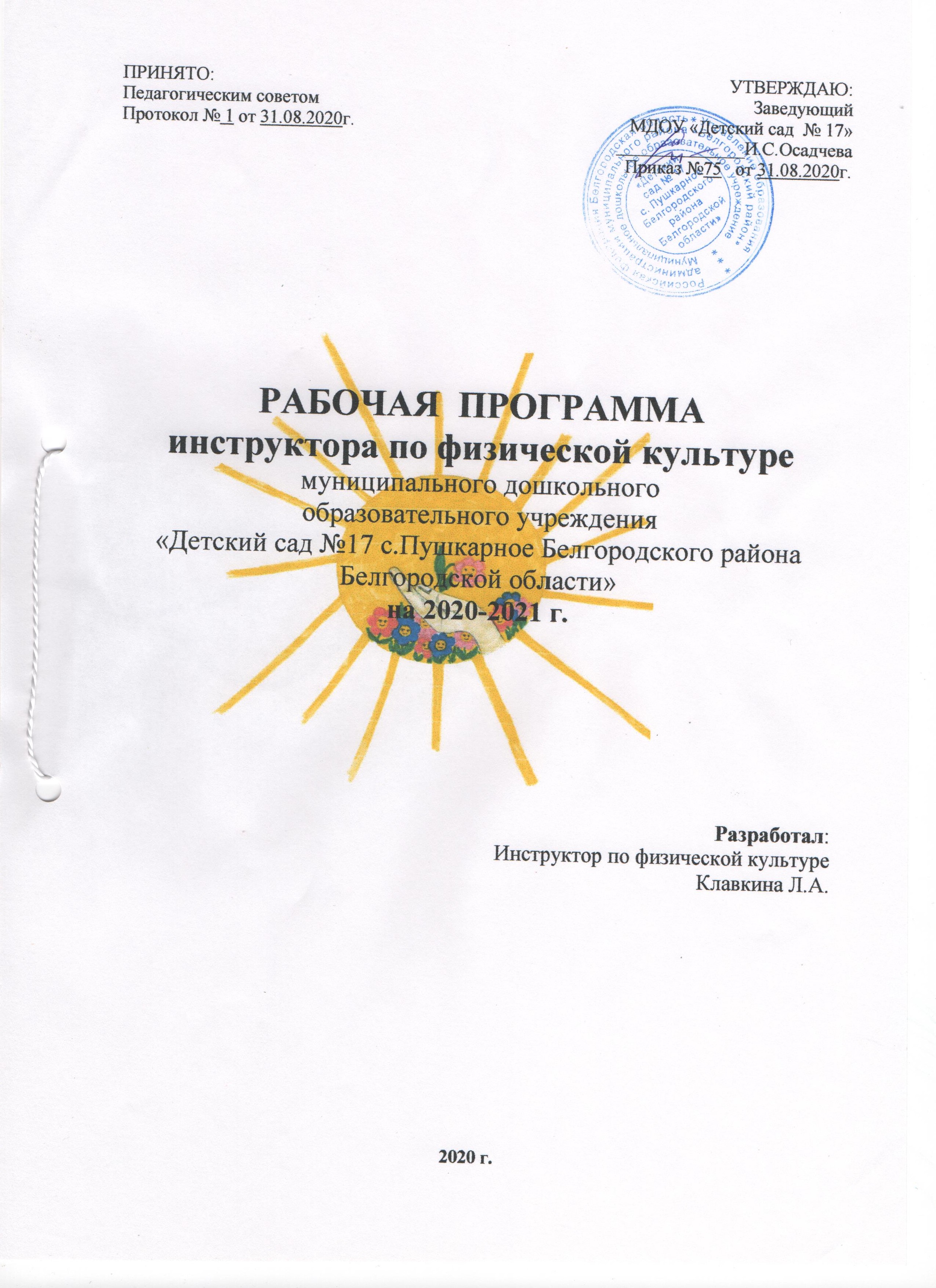 СОДЕРЖАНИЕI. ЦЕЛЕВОЙ РАЗДЕЛ ПРОГРАММЫПояснительная записка.1.1. Цели и задачи психолого-педагогического сопровождения по реализации образовательной области «Физическое развитие».1.2. Принципы и подходы к формированию Программы.1.3. Возрастные и индивидуальные особенности воспитанников.1.4. Планируемые результаты освоения программы (образовательная область «Физическое развитие»).СОДЕРЖАТЕЛЬНЫЙ РАЗДЕЛ ПРОГРАММЫСодержание и основные направления образовательной деятельности инструктора по физической культуре ДОО.Система мониторинга детского развития.Особенности организации образовательного процесса в возрастных группах по реализации ОО «Физическое развитие».2.4. Особенности взаимодействия с семьями воспитанников.ОРГАНИЗАЦИОННЫЙ РАЗДЕЛ3.1. Режим дня возрастных групп.3.2. Схема распределения образовательной деятельности.3.3. Описание традиционных событий (праздники, развлечения, досуги).3.4. Модель двигательной активности.3.5. Циклограмма инструктора по физической культуре ДОО.3.6. Описание материально-технического и методического обеспечения Программы.3.7. Особенности организации развивающей предметно-пространственной среды.IV. ПРИЛОЖЕНИЯ  Ι. ЦЕЛЕВОЙ РАЗДЕЛ ПРОГРАММЫПояснительная запискаРабочая программа муниципального дошкольного образовательного учреждения  «Детский сад № 17 с.Пушкарное Белгородский район Белгородская область» (далее Программа) обеспечивает  развитие детей в возрасте от 3 до 7 лет с учетом их возрастных и индивидуальных особенностей по основному направлению (далее – образовательная область) –  физическое развитие. Программа включает обязательную часть и часть, формируемую участниками образовательных отношений. Обе части являются взаимодополняющими и необходимыми с точки зрения реализации требованийФедерального государственного образовательного стандарта дошкольного образования (далее – ФГОС ДО).      Рабочая программа разработана на основании следующего нормативно – правового обеспечения:Федеральный закон от 29 декабря 2012 г. № 273-ФЗ «Об образовании в Российской Федерации»;Федеральным закон от 24 июля 1998 г. № 124-ФЗ «Об основных гарантиях прав ребенка в Российской Федерации», принятый Государственной Думой 3 июля 1998 года, одобренный Советом Федерации 9 июля 1998 года; Письмом Министерства образования и науки РФ от 10 января 2014 года № 08-5 «О соблюдении организациями, осуществляющими образовательную деятельность, требований, установленных федеральным государственным образовательным стандартом дошкольного образования»; Письмом Министерства образования и науки РФ и Департамента государственной политики в сфере общего образования от 13 января 2014 года № 08-10 «Об утверждении Плана действий по обеспечению введения Федерального государственного образовательного стандарта дошкольного образования»; «Федеральный государственный образовательный стандарт дошкольного образования». Приказ Министерства образования и науки Российской Федерации от 17 октября 2013 г. № 1155;приказ Министерства образования и науки Российской Федерации от30 августа 2013 года N 1014 «Об утверждении порядка организации и осуществления образовательной деятельности по основнымобщеобразовательным программам дошкольного образования»;постановление Главного государственного санитарного врача Российской Федерации от 15 мая 2013 г. N 26 г. Москва "Об утвержденииСанПиН 2.4.1.3049-13 «Санитарно - эпидемиологические требования кустройству, содержанию и организации режима работы дошкольныхобразовательных организаций;нормативные документы регионального и муниципального уровней:Постановлением Правительства Белгородской области от 30.12.2013 г. № 528-пп «Об утверждении государственной программы Белгородской области «Развитие образования Белгородской области на 2014-2020 годы»;  Постановлением Правительства Белгородской области от 28 октября 2013 г. № 431-пп «Об утверждении Стратегии развития дошкольного, общего и дополнительного образования Белгородской области на 2013-2020 годы»; Постановлением Правительства Белгородской области от 10 февраля 2014 года № 20-пп «О поддержке альтернативных форм предоставления дошкольного образования»; Приказом управления образования администрации Белгородского района от 07.04.2014 г. №333 «Об утверждении плана действий «дорожной карты» по обеспечению введения ФГОС дошкольного образования.Вся образовательная деятельность ориентирована на Концепцию дошкольного воспитания, учитывает основные положения инструктивно-методического письма Минобразования России от 02.06.1998№89/34-16 «О реализации права дошкольных образовательных учреждений на выбор программ и педагогических технологий».Фундамент образовательного процесса составляет основная образовательная программа дошкольного образования, разработанная и утверждённая в МДОУ «Детский сад №17 с. Пушкарное» в соответствии с требованиями ФГОС ДО. Программа разработана на основе содержания комплексной программы ООП ДО: - «ОТ РОЖДЕНИЯ ДО ШКОЛЫ». Примерная образовательная программа дошкольного образования / Под ред. Н.Е.Вераксы, Т.С. Комаровой, М.А. Васильевой. (М.:Мозаика-синтез, 2015г.). Парциальной программы, реализуемой в ДОУ:Парциальная программа дошкольного образования «Выходи играть во двор» (образовательная область «Физическое развитие»): методическое пособие / Л.Н. Волошина и др. – Воронеж: Издат-Черноземье  – 2017. – 52 с.  Цели и задачи психолого-педагогического сопровждения по реализации образовательной области «Физическое развитие».Цели и задачи реализцации программы по образовательной области «Физическое развитие» включают:приобретение опыта в следующих видах деятельности детей: двигательной, в том числе связанной с выполнением упражнений, направленных на развитие таких физических качеств, как координация и гибкость; способствующих правильному формированию опорно-двигательной системы организма, развитию равновесия, координации движения, крупной и мелкой моторики обеих рук, а также с правильным, не наносящем ущерба организму выполнением основных движений (ходьба, бег, мягкие прыжки, повороты в обе стороны), формирование начальных представлений о некоторых видах спорта, овладение подвижными играми с правилами; становление целенаправленности и саморегуляции в двигательной сфере; становление ценностей здорового образа жизни, овладение его элементарными нормами и правилами (в питании, двигательном режиме, закаливании, при формировании полезных привычек и др.).Извлечение из ФГОС ДОПриоритетные цели и задачи реализации программы.Цель: создание благоприятных условий и хорошего микроклимата для развития личности каждого воспитанника, формирования её готовности к дальнейшему поступательному развитию.Задачи:Создание для всех детей равных стартовых возможностей при поступлении в школу;Формировать устойчивый интерес к играм с элементами спорта, спортивным упражнениям, желание использовать их в самостоятельной двигательной деятельности; обогащать двигательный опыт дошкольников новыми двигательными действиями, обучать правильной технике выполнения элементов спортивных игр;содействовать развитию двигательных способностей;  воспитывать положительные морально-волевые качества; формирование привычек здорового образа жизни.Принципы и подходы к формированию программыПрограмма базируется на положениях культурно-исторической теории Л.С. Выготского и отечественной научной психолого-педагогической школы о закономерностях развития ребёнка в дошкольном возрасте и разделяет идеи известных педагогов и психологов о том, что каждый возрастной период имеет свою особую ценность, свой потенциал развития, свое значение в обеспечении перехода на следующий возрастной этап.При составлении образовательной программы были учтены следующиеОсновные принципы:принцип развивающего образования, целью которого является развитие ребёнка;принцип научной обоснованности и практической применимости (содержание программы соответствует основным положениям возрастной психологии и дошкольной педагогики);принцип полноты необходимости и достаточности (содержание программы позволяет решать поставленные цели и задачи решаются только на необходимом и достаточном материале, максимально приближаясь к разумному минимуму);принцип единства воспитательных, развивающих и обучающих целей и задач процесса образования детей дошкольного возраста, в процессе реализации которых формируются такие знания, умения и навыки, которые имеют непосредственное отношение к развитию детей дошкольного возраста;принцип интеграции образовательных областей в соответствии с возрастными возможностями и особенностями воспитанников, спецификой и возможностями образовательных областей;принцип комплексно-тематического построения образовательного процесса(решение программных образовательных задач в совместной деятельности взрослого и детейи самостоятельной деятельности детей не только в рамках непосредственно образовательной деятельности (на занятиях), но и при проведении режимных моментов в соответствии со спецификой дошкольного образования);принцип построения образовательного процесса на адекватных возрасту формах работы с детьми (основной формой работы с детьми дошкольного возраста и ведущим видом деятельности для них является игра).Программа предусматривает реализацию основных принципов дошкольного образования, определенные ФГОС дошкольного образования:полноценное проживание ребёнком всех этапов детства, обогащение (амплификация) детского развития;построение образовательной деятельности на основе индивидуальных особенностей каждого ребёнка, при котором сам ребёнок становится активным в выборе содержания своего образования, становится субъектом образования;содействие и сотрудничество детей и взрослых, признание ребёнка полноценным участником (субъектом) образовательных отношений;поддержка инициативы детей в различных видах деятельности;сотрудничество ДОУ с семьёй;приобщение детей к социокультурным нормам, традициям семьи, общества и государства;формирование познавательных интересов и познавательных действий ребёнка в различных видах деятельности;возрастная адекватность дошкольного образования (соответствие условий, требований, методов возрасту и особенностям развития);учет этнокультурной ситуации развития детей.Основные подходы к формированию программы.Программа определяет содержание и организацию образовательной деятельности на уровне дошкольного образования.Программа обеспечивает развитие личности детей дошкольного возраста в различных видах общения и деятельности с учетом их возрастных, индивидуальных, психологических и физиологических особенностей.Программа сформирована как программа психолого-педагогической поддержки позитивной социализации и индивидуализации, развития личности детей дошкольного возраста и определяет комплекс основных характеристик дошкольного образования (объем, содержание и планируемые результаты в виде целевых ориентиров дошкольного образования).Программа направлена на:- создание условий развития ребенка, открывающих возможности для его позитивной социализации, личностного развития, развития инициативы и творческих способностей на основе сотрудничества со взрослыми и сверстниками и соответствующим возрасту видам деятельности;- на создание развивающей образовательной среды, которая представляет собой систему условий социализации и индивидуализации детей.В программе учитываются:- индивидуальные потребности ребенка, связанные с его жизненной ситуацией и состоянием здоровья. - возможности освоения ребенком Программы на разных этапах ее реализации.1.3. Возрастные и индивидуальные особенности воспитанников.Характеристика групп.Все воспитанники второй младшей группы, средней разновозрастной группы, старшей группы группы №1, старшей группы группы №2, старшей группы №3, подготовительной группы №1, подготовительной группы №2, группы кратковременного пребывания - русскоязычные. ДОО посещают воспитанники с ОВЗ (тяжелыми нарушениями речи.Образовательный процесс в группах осуществяляется по двум режимам, с учетом теплого и холодного периода года.Режим работы - пятидневный, с 7.00 до 17.30, с 10,5 часовым пребыванием детей в учреждении. Выходные дни- суббота, воскресенье.Образовательный процесс осуществляется с учетом индивидуальных особенностей детей. Вторая младшая группаГруппа общеразвивающей направленности. Группу посещают 25 детей. Из них:    - 8 девочек; - 17 мальчиков.Оценка здоровья детейИндивидуальные особенности детейГруппа кратковременного пребывания. Группу посещают 10детей. Из них:    - 1 девочка; -  9мальчиков.Оценка здоровья детейСредняя разновозрастная группаГруппа общеразвивающей направленности. Группу посещают 29детей. Из них:    - 15 девочек; -  14 мальчиков.Оценка здоровья детейИндивидуальные особенности детейСтаршая группа №1. Группа комбинированной направленности. Группу посещают 27 детей. Из них:    -   13 девочек; -   14 мальчиков.      Оценка здоровья детейИндивидуальные особенности детейСтаршая группа №2.Группа комбинированной направленности. Группу посещают 29 детей. Из них:    -  19 девочек; -  10 мальчиков.      Оценка здоровья детейИндивидуальные особенности детей                   Старшая группа №3Группа комбинированной направленности. Группу посещают 28 детей. Из них:    - 13 девочек; - 15 мальчиков.Оценка здоровья детейИндивидуальные особенности детейПодготовительная группа № 1 .Группа комбинированного вида. Группу посещают 25 детей. Из них:   - 16 девочек; - 9 мальчиков.Оценка здоровья детейИндивидуальные особенности детейПодготовительная группа №2Группа комбинированного вида. Группу посещают 29 детей. Из них: - 12 девочек - 17 мальчиков.Оценка здоровья детейИндивидуальные особенности детейВозрастные особенности детей 3-4 лет.            Показателями физического развития детей являются рост, вес, окружность грудной клетки, состояние костной и мышечной систем, внутренних органов, а также уровень развития моторики, то есть их физической подготовленности.            Рост ребёнка на четвёртом году жизни несколько замедляется относительно предыдущего периода – первых трёх лет. К 3 годам рост детей увеличивается в среднем на 10 см, то к 4 годам – всего на 6-7 см. В 3 года средний рост мальчиков равен 92,7 см, девочек – 91,6 см, соответственно в 4 года – 99,3 см и 98,7 см – ростовые показатели почти одинаковы. Рост детей четвёртого года жизни находится во взаимосвязи с развитием основных видов движений – прыжков, бега, метания, равновесия.            В возрасте от трёх до шести лет годовые увеличения в весе также примерно одинаковы для детей обоего пола. Прибавка в весе составляет в среднем 1,5-2 кг. В 3 года вес мальчиков составляет 14,6 кг, а девочек 14,1 кг. К 4 годам это соотношение изменяется, соответственно составляя 16,1 кг и 15,8 кг. Окружность грудной клетки увеличивается, но разница между мальчиками и девочками по этому показателю незначительна. В 3 года эта величина составляет 52,6 см (мальчики) и 52 см (девочки), в 4 года – 53,9 см и 53,2 см.          Общей закономерностью развития опорно-двигательного аппарата в ранние периоды детства является его гибкость и эластичность. По мере роста ребёнка происходит срастание отдельных костей черепа и его окончательное формирование. К 3-4 годам завершается срастание затылочной кости. К четырём годам приобретает свою форму и височную кость, завершается формирование межкостных швов. Объём черепа продолжает увеличиваться, достигая к трём годам 80% объёма черепа взрослого человека.         Ребёнок 3-4 лет в среднем затрачивает в день 1000-1600 калорий. В рацион входят белки, жиры, углеводы, минеральные соли, витамины и вода. Ребёнок должен получать за сутки с молочными, рыбными и другими продуктами 1 г кальция, 1,5-2 г фосфора и 15-20 мг железа. Физиологические изгибы позвоночника в 3-4 года неустойчивы, кости и суставы легко подвергаются деформации под влиянием неблагоприятных воздействий.        Утомляет ребёнка и отрицательно сказывается на состоянии и развитии опорно-двигательного аппарата длительное пребывание в статической позе.         Рост и развитие костей в большей мере связаны с работой мышц. Мышечный тонус (упругость) у младших дошкольников ещё недостаточный. В развитии мышц выделяют несколько узловых возрастов. Один из них – 3-4 года. В этот период диаметр мышц увеличивается в 2-2,5 раза, происходит дифференциация мышечных волокон. Строение мышц, характерное для детей четвёртого года жизни, сохраняется без существенных изменений до шестилетнего возраста. Мускулатура по отношению к общей массе тела и мышечная сила у ребёнка 3-4 лет ещё недостаточно развиты. Так, кистевая динамометрия (правая рука) в четыре года у мальчиков составляет 4,1 кг, а у девочек – 3,8 кг.        В этом возрасте крупная мускулатура в своём развитии преобладает над мелкой.        Особенности строения дыхательных путей у дошкольного возраста (узкие просветы трахеи, бронхов и т.д., нежная слизистая оболочка) создают предрасположенность к нежелательным явлениям.        Рост лёгких с возрастом происходит за счёт увеличения количества альвеол и их объёма, что важно для процессов газообмена. Жизненная ёмкость лёгких в среднем равна 800-1100 мл. В раннем возрасте главной дыхательной мышцей является диафрагма, поэтому у малышей преобладает брюшной тип дыхания.        Ребёнок 3-4 лет может сознательно регулировать дыхание и согласовывать его с движением.        Сердечно-сосудистая система ребёнка, по сравнению с органами дыхания, лучше приспособлена к потребностям растущего организма. Однако сердце ребёнка работает хорошо лишь при условии посильных нагрузок.         Развитие высшей нервной деятельности, особенно в раннем возрасте, во многом зависит от морфологического развития коры больших полушарий. В дальнейшем продолжается совершенствование центральной нервной системы, как морфологическое, так и функциональное.         Внимание детей 3-4 лет неустойчиво, легко нарушается при изменении окружающей обстановки, под влиянием возникающего ориентировочного рефлекса.Возрастные особенности детей 4 – 5 лет.В возрасте 4—5 лет у детей происходит дальнейшее изменение и совершенствование структур и функций систем организма. Темп физического развития остается таким же, как и в предыдущий год жизни ребенка.Прибавка в росте за год составляет 5—7 см, массы тела —1,5—2 кг. Рост (средний) четырехлетних мальчиков —100,3 см, а пятилетних—107,5 см. Рост (средний) девочек четырех лет—99,7 см, пяти лет — 106,1 см. Масса тела (средняя) мальчиков и девочек равна в четыре года 15,9 кг и 15,4 кг, а в пять —17,8 кг и 17,5 кг соответственно.При нормальной двигательной активности рост усиливается, а при гиподинамии ребенок может иметь избыточный вес , но недостаточный для своего возраста рост.При оценке физического развития детей учитываются не только абсолютные показатели, но и пропорциональное их соотношение: вес — рост, объем головы —объем грудной клетки и др. С возрастом, естественно, эти показатели изменяются. Так, объем грудной клетки увеличивается интенсивнее, чем объем головы.Опорно-двигательный аппарат. Скелет дошкольника отличается гибкостью, так как процесс окостенения еше не закончен. В связи с особенностями развития и строения скелета детям 4-5 лет не рекомендуется предлагать на физкультурных занятиях и в свободной деятельности силовые упражнения. Необходимо также постоянно следить за правильностью принимаемых детьми поз.Материалы для игр с предметами желательно размещать так, чтобы дети не только занимали удобные позы, но и почаше их меняли.Продолжительное сохранение статичной позы может вызвать перенапряжение мускулатуры и в конечном итоге привести к нарушению осанки. Поэтому на занятиях, связанных с сохранением определенной позы, используются разнообразные формы физкультурных пауз.В процессе роста и развития разные группы мышц развиваются неравномерно. Так, масса нижних конечностей по отношению к массе тела увеличивается интенсивнее, чем масса верхних конечностей. Характеристикой функционального созревания мышц служит мышечная выносливость. Считается, что ее увеличение у детей среднего дошкольного возраста наибольшее. Это происходит за счет роста диаметра мышечных волокон и увеличения их числа. Мышечная сила возрастает. Сила кисти правой руки за период от 4 до 5 лет увеличивается в следующих пределах: у мальчиков — от 5,9 до 10 кг, у девочек—от 4,8 до 8,3 кг.Организуя двигательную деятельность детей, воспитатель должен предоставлять каждому ребенку возможность активно участвовать в играх любого вида. Сюжеты игр для прогулок подбирает такие, чтобы ребята использовали всю площадь зала или участка.Необходимо дозировать двигательную нагрузку детей при выполнении разных видов упражнений. Например, ходьба на лыжах не должна превышать 15-20 мин., с перерывом на отдых. Отдыхая (2-3 минуты), дети могут постоять на лыжах, посмотреть на заснеженные деревья. В хороший летний день можно совершить с детьми прогулку на расстояние не более 2 км при условии обеспечения короткого отдыха через каждые 20 мин. пути и в середине экскурсии — привал в сухом тенистом месте длительностью до получаса.Во время утренней гимнастики и физкультурных занятий важна правильная дозировка физических упражнений, укрепляющих мышцы спины, шеи, рук, ног —не более 5—6 повторений.Мышцы развиваются в определенной последовательности: сначала крупные мышечные группы, потом мелкие. Поэтому следует дозировать нагрузку, в частности для мелких мышечных групп, например, при выполнении трудовых поручений: так, во время уборки сухих листьев вес груза на носилках не должен превышать 2,5 кг. Вместе с тем следует по возможности развивать у детей мускулатуру предплечья и кисти: на физкультурных занятиях использовать упражнения с мячами, кубиками, флажками; в быту учить ребят пользоваться вилкой, застегивать мелкие пуговицы (но их не должно быть много); в играх предлагать мелкие кубики, кегли, простейший конструктор. Органы дыхания. Если у детей 2-3 лет преобладал брюшной тип дыхания к 5 годам он начинает заменяться грудным. Это связано с изменением объема грудной клетки. Несколько увеличивается жизненная емкость легких (в среднем до 900-1000 см3), причем у мальчиков она больше, чем у девочек.В то же время строение легочной ткани еще не завершено. Носовые и легочные ходы у детей сравнительно узки, что затрудняет поступление воздуха в легкие. Поэтому ни увеличивающаяся к 4—5 годам подвижность грудной клетки, ни более частые, чем у взрослого, дыхательные движения в дискомфортных условиях не могут обеспечить полной потребности ребенка в кислороде. У детей, находящихся в течение дняв помещении, появляется раздражительность, плаксивость, снижается аппетит, становится тревожным сон. Все это — результат кислородного голодания, поэтому важно, чтобы сон, игры и занятия проводились в теплое время года на воздухе.Учитывая относительно большую потребность детского организма в кислороде и повышенную возбудимость дыхательного центра, следует подбирать такие гимнастические упражнения, при выполнении которых дети могли бы дышать легко, без задержки.Сердечно-сосудистая система. Частота сердечных сокращений в минуту колеблется у ребенка 4-5 лет от 87 до 112, а частота дыхания от 19 до 29.Регуляция сердечной деятельности к пяти годам окончательно еще не сформирована. В этом возрасте ритм сокращений сердца легко нарушается, поэтому при физической нагрузке сердечная мышца быстро утомляется. Признаки утомления выражаются в покраснении или побледнении лица, учащенном дыхании, одышке, нарушении координации движений и могут наблюдаться у детей на физкультурных занятиях. Важно не допускать утомления ребят, вовремя снижать нагрузку и менять характер деятельности. При переходе на более спокойную деятельность ритм сердечной мышцы восстанавливается.Высшая нервная деятельность. Центральная нервная система является основным регулятором механизмов физиологических и психических процессов.Нервные процессы — возбуждение и торможение — у ребенка, как и у взрослого, характеризуются тремя основными свойствами: силой, уравновешенностью и подвижностью. К 4-5 годам у ребенка возрастает сила нервных процессов. Особенно характерно для детей данного возраста совершенствование межанализаторных связей и механизмов взаимодействия сигнальных систем. Малышам трудно сопровождать словами игровые действия или воспринимать указания, объяснения воспитателя в процессе выполнения гимнастических упражнений, рисования, конструирования и даже одевания.Незавершенность строения центральной нервной системы объясняет большую чувствительность у дошкольников к шуму. Если фон шума в группе составляет 45—50 децибел, может наступить стойкое снижение слуха и утомление. В дошкольных учреждениях необходимо приучать детей правильно пользоваться игрушками, осторожно переносить стулья, разговаривать негромко.На пятом году жизни, особенно к концу года, развивается механизм сопоставления слов с соответствующими им раздражителями первой сигнальной системы. Повышается самостоятельность действий, умозаключений. Однако нервные процессы у ребенка еще далеки от совершенства. Преобладает процесс возбуждения. Так, при нарушении при зычных условий жизни, утомлении это проявляется в бурных эмоциональных реакциях, несоблюдении правил поведения.Вместе с тем именно к пяти годам усиливается эффективность педагогического воздействия, направленного на концентрацию нервных процессов. Поэтому на занятиях и в быту следует предлагать упражнения, совершенствующие реакции ребенка на какой-либо сигнал: вовремя остановиться, изменить направление или темп движения и т. д.Возрастные особенности детей 5 – 6 лет.Возрастной период от 5 до 7 лет называют периодом «первого вытяжения»; за один год ребенок может вырасти до 7-10 см. Средний рост дошкольника 5 лет составляет около 106—107 см, а масса тела — 17—18 кг. На протяжении шестого года жизни средняя прибавка массы тела в месяц — 200 г, а роста — 0,5 см.Развитие опорно-двигательной системы (скелет, суставно-связочный аппарат, мускулатура) ребенка к пяти-шести годам еще не завершено. Каждая из 206 костей продолжает меняться по размеру, форме, строению, причем у разных костей фазы развития не одинаковы.Сращение частей решетчатой кости черепа и окостенение слухового прохода заканчиваются к шести годам. Сращение же между собой частей затылочной, основной и обеих половин лобной костей черепа к этому возрасту еще не завершено. Между костями черепа сохраняются хрящевые зоны, поэтому рост головного мозга продолжается.Окостенение опорных костей носовой перегородки начинается с 3—4 лет, но к шести годам еще не окончено. Эти особенности необходимо учитывать при проведении всех занятий по физической культуре, во избежание травм, так как даже легкие ушибы в области носа, уха или головы могут иметь серьезные для здоровья последствия.Наибольшая вероятность травм возникает при выполнении упражнений, связанных с уменьшением площади опоры или ее повышением—ходьба по гимнастической скамейке, рейке, бревну, когда дети легко теряют равновесие; в упражнениях с мячом — у ребенка достаточно силы, чтобы добросить мяч до партнера, но недостаточно развитая координация движений может исказить направление полета, и тогда мяч попадает не в руки, а в лицо, поэтому детям необходимо давать своевременные указания, напоминать, что мяч нужно бросать в руки партнеру. Систематические упражнения детей с мячом организуют на прогулке в виде игровых упражнений: «Попади в обруч», «Сбей кеглю», «Подбрось — поймай» и т. д. Использование теннисных мячей в занятиях с детьми данного возраста нежелательно.Позвоночный столб ребенка 5—7 лет чувствителен к деформирующим воздействиям. Скелетная мускулатура характеризуется слабым развитием сухожилий, фасций, связок. При излишней массе тела, а также при неблагоприятных условиях (например, при частом поднятии тяжестей) осанка ребенка нарушается: может появиться вздутый или отвислый живот, плоскостопие, у мальчиков может образоваться грыжа. Поэтому во время выполнения детьми трудовых поручений воспитатель должен следить за посильностью физических нагрузок. Например, к тому, чтобы вынести пособия и мелкий инвентарь на участок, перенести пособия в зал или что-либо передвинуть, необходимо привлечь одновременно несколько детей.Эластичность и гибкость детской кости могут стать причиной травм не только конечностей, но и позвоночника (при падении с качелей, горки и т. д.). Следует также учитывать, что при падении ребенка с горки, столкновении с санками, ударах лыжами легко могут возникнуть повреждения брюшной полости (печени, почек, селезенки).Диспропорционально формируются у дошкольников и некоторые суставы. Например, в период до 5 лет сумка локтевого сустава растет быстро, а кольцеобразная связка, удерживающая в правильном положении головку лучевой кости, оказывается слишком свободой. Вследствие этого нередко возникает подвывих (если потянуть малыша за руку). Педагог должен обязательно предупреждать об этом родителей.У детей 5—7 лет наблюдается незавершенность строения стопы. В связи с этим необходимо предупреждать появление у детей плоскостопия, причиной которого могут стать обувь большего, чем нужно, размера, излишняя масса тела, перенесенные заболевания. Воспитателям и родителям следует прислушиваться к жалобам детей на усталость и боль в ногах в статическом положении и при ходьбе, беге.В развитии мышц выделяют несколько этапов, среди которых — возраст 6 лет. К шести годам у ребенка хорошо развиты крупные мышцы туловища и конечностей, но по-прежнему слабы мелкие мышцы, особенно кистей рук. Поэтому дети относительно легко усваивают упражнения в ходьбе, беге, прыжках, но известные трудности возникают при выполнении упражнений, связанных с работой мелких мышц.Основой проявления двигательной деятельности является развитие устойчивого равновесия. Оно зависит от степени взаимодействия проприоиептивных, вестибулярных и других рефлексов, а также от массы тела и плошади опоры. С возрастом показатели сохранения устойчивого равновесия у ребенка улучшаются. При выполнении упражнений на равновесие девочки имеют некоторое преимущество перед мальчиками. В целом в старшей группе детям по-прежнему легче удаются упражнения, где имеется большая площадь опоры, но возможны и нехштельные упражнения, требующие опоры на одну ногу, например в подвижных играх: «Сделай фигуру», «Совушка», «Не оставайся на полу» и др.Благодаря опыту и целенаправленным занятиям физической культурой (занятия, игровые упражнения, подвижные игры) упражнения в основных видах движений дети данного возраста выполняют более правильно и осознанно. Они уже способны дифференцировать свои мышечные усилия, а это означает, что появляется доступность в умении выполнять упражнения с различной амплитудой, переходить от медленных к более быстрым движениям по заданию воспитателя.При проведении общеразвивающих упражнений воспитатель учитывает, что детям данного возраста хорошо знакомы направления движений: вверх, вниз, вправо, влево и т.д.У детей появляется аналитическое восприятие разучиваемых движений, что значительно, по сравнению с предыдущим возрастным контингентом, ускоряет формирование двигательных навыков и качественно их улучшает.Развитие центральной нервной системы характеризуется ускоренным формированием морфофизиологических признаков. Так, поверхность мозга шестилетнего ребенка составляет уже более 90 процентов размера коры головного мозга взрослого человека. Бурно развиваются лобные доли мозга; дети осознают последовательность событий, понимают сложные обобщения.В этом возрасте совершенствуются основные процессы: возбуждение и особенно торможение, и несколько легче формируются все виды условного торможения. Задания, основанные на торможении, следует разумно дозировать, так как выработка тормозных реакций сопровождается изменением частоты сердечных сокращений, дыхания, что свидетельствует о значительной нагрузке на нервную систему.У детей 5—6 лет динамические стереотипы, составляющие биологическую основу навыков и привычек, формируются достаточно быстро, но перестройка их затруднена, что свидетельствует о недостаточной подвижности нервных процессов. Например, ребенок отрицательно реагирует на смену привычного уклада жизни. С целью совершенствования подвижности нервных процессов и придания гибкости формируемым навыкам используют прием создания нестандартной (частично на время измененной) обстановки при проведении режимных процессов, подвижных игр и т. д.Развитие сердечно-сосудистой и дыхательной систем. К пяти годам размеры сердца у ребенка (по сравнению с периодом новорожденного) увеличиваются в 4 раза. Интенсивно формируется и сердечная деятельность, но процесс этот не завершается на протяжении всего дошкольного возраста.В первые годы жизни пульс ребенка неустойчив и не всегда ритмичен. Средняя егочастота к 6-7 годам составляет 92—95 ударов в минуту. К7-8годам развитие нервного аппарата, регулирующего сердечную деятельность, в основном заканчивается, и работа сердца становится более ритмичной.Размеры и строение дыхательных путей дошкольника отличаются от таковых у взрослого. Они значительно уже, поэтому нарушение температурного режима и влажности воздуха в помещении приводит к заболеваниям органов дыхания. Важна и правильная организация двигательной активности детей. При ее недостаточности число заболеваний органов дыхания увеличивается примерно на 20 процентов.Жизненная емкость легких у детей 5—6 лет в среднем составляет 1100-1200 см3, но она зависит и от многих факторов: длины тела, типа дыхания и др. Число дыханий в минуту в среднем —25. Максимальная вентиляция легких к шести годам составляет примерно 42 дц3 воздуха в минуту. При выполнении гимнастических упражнений она увеличивается в 2—7 раз, а при беге — еще больше.Исследования по определению общей выносливости детей (на примере беговых и прыжковых упражнений) показали, что резервные возможности сердечно-сосудистой и дыхательной систем у детей дошкольного возраста достаточно высоки.Потребность в двигательной активности у многих ребят настолько велика, что врачи и физиологи период от 5 до 7 лет называют «возрастом двигательной расточительности». Задачи педагога заключаются в контроле за двигательной деятельностью детей с учетом проявляемой ими индивидуальности, предупреждении случаев гипердинамии и активизации ребят, предпочитающих «сидячие» игры.Возрастные особенности детей 6-7 лет.На седьмом году жизни происходят большие изменения в физическом, познавательном, эмоциональном и социально-личностном развитии старших дошкольников, формируется готовность к предстоящему школьному обучению.Движения детей седьмого года жизни отличаются достаточной координированностъю и точностью. Дети хорошо различают направление движения, скорость, смену темпа и ритма. Возросла возможность пространственной ориентировки, заметно увеличились проявления волевы усилий при выполнении отдельных упражнений, стремление добиться хорошего результата. У детей вырабатывается эстетическое отношение к движениям, они начинают воспринимать красоту и гармонию движений. Проявляются личные интересы мальчиков и девочек в выборе физических упражнений и подвижных игр.Старшие дошкольники активно приобщаются к нормам здорового образа жизни. В увлекательной, наглядно-практической форме воспитатель обогащает представления детей о здоровье, об организме и его потребностях, способах предупреждения травматизма, закаливании. Гигиенические навыки у детей старшего дошкольного возраста становятся достаточно устойчивыми. Формируется привычка самостоятельно следить за своим внешним видом, пользоваться носовым платком, быть опрятными и аккуратными, причесываться.Повышается общая осведомленность детей о здоровьесберегающем поведении: элементарные правила безопасности, сведения о некото рых возможных травмирующих ситуациях, важности охраны органов чувств (зрения, слуха), некоторых приемах первой помощи в случае травмы (ушиб, порез, ссадина), правилах поведения в обществе в случае заболевания (при кашле, чихании прикрывать рот платком, отворачиваться, не пользоваться общей посудой с заболевшим), некоторых правилах ухода за больным (не шуметь, выполнять просьбы, предложить чай, подать грелку, градусник и т. п.). Возраст 5—7 лет характеризуется активизацией ростового процесса. Быстро увеличивается длина конечностей. Это требует постоянного подбора мебели соответственно росту детей. Следует помнить, что позвоноч ник ребенка 5—7 лет очень чувствителен к деформирующим воздействиям. Поэтому постоянный контроль за позой и осанкой каждого ребенка — обязательное условие его нормального физического развития.У старших дошкольников наблюдается незавершенность строения стопы. Необходимо предупреждать появление и закрепление плоско стопия. Его причиной могут стать постоянное ношение обуви без каблучка, на жесткой, негнущейся подошве, большего, чем нужно, размера, а также излишняя масса тела, перенесенные заболевания.У старших дошкольников хорошо развиты крупные мышцы туловища и конечностей, но мелкие мышцы, особенно кистей рук, все еще слабы.Индивидуальные особенности детей с ОВЗ (тяжелыми нарушениями речи), посещающими группы комбинированной направленности     ФФНР (фонетико-фонематическое недоразвитие речи) - профессор Левина Р.Е выделила группу детей с фонетико-фонематическим недоразвитием речи. К этой категории относятся дети с нормальным слухом и интеллектом, у которых нарушены произносительная сторона речи и фонематический слух.Фонематическое восприятие – это способность различать фонемы (звуки) на слух и определять последовательность звуков в слове, то есть пониженная способность к анализу и синтезу речевых звуков, при сохранном физическом слухе.Основные проявления, характеризующие ФФНР:Недифференцированное произношение пар или групп звуков, т.е. один и тот же звук может служить для ребенка заменителем двух или более звуков. Например, вместо звуков «с», «ч», «ш» ребенок произносит звук «сь»: «сюмка» -  «сумка», «сяська»  -   «чашка», «сяпка»  -  «шапка».Замена одних звуков другими, имеющими более простую артикуляцию, т.е. сложные звуки, заменяются простыми. Например, группа шипящих звуков может заменяться свистящими «сапка» -  шапка, «р» заменяется на «л» «лакета» -  ракета.Смешение звуков, т.е. неустойчивое употребление целого ряда звуков в различных словах. Ребенок в одних словах может употреблять звуки правильно, а в других заменять их близкими по артикуляции или акустическим признакам. Например, ребенок умеет правильно произносить звуки «р», «л» и «с» изолированно (т.е. один звук, не в слоге или слове).   Но в речевых высказываниях вместо «рыжая корова» говорит «лызая калова».Выделяют три возможных состояния при недоразвитии фонематического слуха:Недостаточное различение и узнавание только тех звуков, произношение которых нарушено;Недостаточное различение значительного количества звуков из разных фонетических групп при относительно сформированном их произношении;Глубокое фонематическое недоразвитие, когда ребенок практически не может выделить их из состава слов, определить последовательность звуков в слове.	Наряду с нарушенным звукопроизношением у детей с фонетико-фонематическим недоразвитием речи наблюдаются ошибки в слоговой структуре слова и звуконаполняемости.      Слоговая структура слова — это количество и порядок слогов внутри слова.      Звуконаполняемость — количество и порядок звуков внутри каждого слога.      Нарушения слоговой структуры слова проявляются в основном в произношении слов сложного слогового состава и со стечением согласных.	Кроме перечисленных особенностей произношения и фонематического восприятия у детей с ФФНР наблюдаются: общая смазанность речи, нечеткая дикция, некоторая задержка в формировании словаря и грамматического строя речи (ошибки в падежных окончаниях, употреблении сложных предлогов, согласовании прилагательных и числительных с существительными).Нередко при фонематическом недоразвитии у детей нарушаются просодические компоненты речи: темп, тембр, мелодика. Очень часто фонетико-фонематическое недоразвитие речи сочетается с дизартрией и с заиканием.     Общее недоразвитие речи – это различные сложные речевые расстройства, при которых нарушается формирование всех компонентов речи: звукопроизношения, лексики и грамматики при нормальном слухе и интеллекте.Характеристика речи детей с ОНР I уровня речевого развитияАктивный словарь очень беден. Для общения ребёнок использует в основном лепетные слова, первые слоги слов, звукоподражания;Пассивный словарь превышает активный, но тоже крайне ограничен;Не умеют формировать фразы и строить предложения. Средствами коммуникации для них являются отдельные звуки и их сочетания — звуко-комплексы и звукоподражания, обрывки лепетных слов («кóка» — петушок, «кóй» — открой, «дóба» — добрый, «дáда» — дай, «пи» — пить), отдельные слова, совпадающие с нормами языка;Грубо нарушена слоговая структура слова. Сложные слова сокращаются (автобус звучит как «абас» или «атобу»); Произношение звуков носит диффузный характер, обусловленный неустойчивой артикуляцией и низкими возможностями их слухового распознавания.  Фонематическое развитие находится в зачаточном состоянии;Практически отсутствует понимание различить формы единственного и множественного числа существительных, прошедшего времени глагола, формы мужского и женского рода, не понимают значения предлогов.ОНР – III уровень речевого развитияОсновные проявления, характеризующие ОНР – III уровня речевого развития:Звуковая сторона речи характеризуется недифференцированным произнесением   звуков: свистящих, шипящих, аффрикат и соноров.Недостаточное развитие фонематического слуха проявляется в том, что дети с трудом выделяют первый и последний согласный, гласный в середине и конце слова, не подбирают картинки, в названии которых есть заданный звук, не всегда могут определить наличие и место звука в слове.Наблюдаются трудности в воспроизведении слоговой структуры слова: - персеверации (снеговик – «нанавик»);- усечение слогов (милиционер – «мисанел»);- перестановки слогов (дерево – «девело»);-  в добавлении слогов или слогообразующей гласной (корабль – «корабель»).Ошибки в грамматическом оформлении речи проявляются в следующем:неправильное согласование прилагательных с существительных с прилагательными и числительными в косвенных падежах (три ведра – «тли ведёлы», два гуся – «два гусёв», пять петухов – «пять пуха», зеленое ведро – зелёная ведло» т. д);ошибки в использовании некоторых простых и сложных предлогов  (из – за дерева – «из делева, «Мяч упал с полки – Мяч упал из полки»);ошибки в употреблении падежных форм множественного числа («Летом был на даче. Там речка, много делевов, гуси.)Среди лексических ошибок выделяются следующие:неточное понимание и употребление обобщающих понятий;замена названия части предмета названием целого (циферблат – «часы», донышко – «чайник»);замена видовых понятий родовыми и наоборот (воробей - «птичка», деревья – «ёлочки»);взаимозамещение признаков (высокий, широкий, длинный – «большой», короткий – «маленький»).Характерной особенностью связной речи являются:нарушение связности и последовательности рассказа, смысловые пропуски существенных элементов сюжетной линии, нарушение временных и причинно – следственных связей в тексте;типичным является использование простых распространённых предложений, а также некоторых видов сложных предложений;структура предложений может быть нарушена за счёт пропуска или перестановки главных и второстепенных членов предложения (Мальчики положили ёжика в шапку и отнесли домой – «Мальцики ёжзыка поозылив сапку и домой отнесли»).1.4. Планируемые результаты освоения программы.Специфика дошкольного детства (гибкость, пластичность развития ребенка, высокий разброс вариантов его развития, его непосредственность и непроизвольность), а также системные особенности дошкольного образования (необязательность уровня дошкольного образования в Российской Федерации, отсутствие возможности вменения ребенку какой-либо ответственности за результат) делают неправомерными требования от ребенка дошкольного возраста конкретных образовательных достижений и обусловливают необходимость определения результатов освоения образовательной программы в виде целевых ориентиров.Целевые ориентиры программы выступают основаниями преемственности дошкольного и начального общего образования. При соблюдении требований к условиям реализации Программы настоящие целевые ориентиры предполагают формирование у детей дошкольного возраста предпосылок к учебной деятельности на этапе завершения ими дошкольного образования.В качестве планирумых результатов на этапе освоения Программы по образовательной области «Физическое развитие» относятся следующие возрастные характеристики возможных достижений ребенка:Младшая группа (от 3 до 4 лет)Достижения ребенка (Что нас радует):Ребёнок с желанием двигается, его двигательный опыт достаточно многообразен.При выполнении упражнений демонстрирует достаточную в соответствии с возрастными возможностями координацию движений, подвижность в суставах, быстро реагирует на сигналы, переключается с одного движения на другое.Уверенно выполняет задания, действует в общем для всех темпе; легко находит своё место при совместных построениях и в играх.Проявляет инициативность, с большим удовольствием участвует в подвижных играх, строго соблюдает правила, стремится к выполнению ведущих ролей в игре.С удовольствием применяет культурно-гигиенические навыки, радуется своей самостоятельности и результату.С интересом слушает стихи и потешки о процессах умывания, купания.Средний группа (от 4 до 5 лет)Достижения ребенка (Что нас радует):Ребенок гармонично физически развивается, в двигательной деятельности проявляет хорошую координацию, быстроту, силу, выносливость, гибкость.Уверенно и активно выполняет основные элементы техники основных движений, общеразвивающих упражнений, спортивных упражнений, свободно ориентируется в пространстве.Проявляет интерес к разнообразным физическим упражнениям, действиям с различными физкультурными пособиями, настойчивость для достижения хорошего результата, потребность в двигательной активности.Осуществляет элементарный контроль за действиями сверстников: оценивает их движения, замечает их ошибки, нарушения правил в играх.Переносит освоенные упражнения в самостоятельную деятельность. Способен внимательно воспринять показ педагога и далее самостоятельно успешно выполнить физическое упражнение.Самостоятельная двигательная деятельность разнообразна. Ребенок самостоятельно играет в подвижные игры, активно общаясь со сверстниками и воспитателем, проявляет инициативность, контролирует и соблюдает правила.Проявляет элементарное творчество в двигательной деятельности: видоизменяет физические упражнения, создает комбинации из знакомых упражнений, передает образы персонажей в подвижных играх.Старшая группа (от 5 до 6)Достижения ребенка (Что нас радует):Двигательный опыт ребенка богат (объем освоенных основных движений, общеразвивающих, спортивных упражнений).В двигательной деятельности ребенок проявляет хорошую выносливость, быстроту, силу, координацию, гибкость.В поведении четко выражена потребность в двигательной деятельности и физическом совершенствовании.Ребенок проявляет стойкий интерес к новым и знакомым физическим упражнениям, избирательность и инициативу при выполнении упражнений.Имеет представления о некоторых видах спорта.Уверенно, точно, в заданном темпе и ритме, выразительно выполняет упражнения, способен творчески составить несложные комбинации (варианты) из знакомых упражнений.Проявляет необходимый самоконтроль и самооценку, способен самостоятельно привлечь внимание других детей и организовать знакомую подвижную игру.Мотивирован на сбережение и укрепление своего здоровья и здоровья окружающих его людей.Умеет практически решать некоторые задачи здорового образа жизни и безопасногоповедения.Готов оказать элементарную помощь самому себе и другому (промыть ранку, обработать ее, обратиться к взрослому за помощью).Подготовительная группа (от 6 до 7 лет)Достижения ребёнка (Что нас радует)Двигательный опыт ребёнка богат; результативно, уверенно, мягко, выразительно с достаточной амплитудой и точно выполняет физические упражнения (общеразвивающие, основные движения, спортивные)В двигательной деятельности ребёнок успешно проявляет быстроту, ловкость, силу и гибкость.Осознаёт зависимость между качеством выполнения упражнения и его результатом.Проявляет элементы творчества в двигательной деятельности: самостоятельно составляет простые варианты из освоенных физических упражнений и игр, через движения передаёт своеобразие конкретного образа (персонажа, животного), стремится к неповториости (индивидуальности) в своих движениях.Проявляет постоянно самоконтроль и самооценку. Стремится к лучшему результату, к самостоятельному удовлетворению потребности в двигательной активности за счёт имеющегося двигательного опыта.Имеет начальное представление о некоторых видах спорта.Имеет представления о том, что такое здоровье, понимает, как поддержать, укрепить и сохранить его.Владеет здоровьесберегающими умениями: навыками личной гигиены, может определять состояние своего здоровья.Может оказать элементарную помощь самому себе и другому (промыть ранку, обработать её, приложить холод к ушибу, обратиться за помощью ко взрослому).II. СОДЕРЖАТЕЛЬНЫЙ РАЗДЕЛ.2.1. Содержание и основные направления образовательной деятельности инструктора по физической культуре ДОО.Обязательная частьСодержание обязательной части Программы  обеспечивает образование и развитие детей с учетом их возрастных и индивидуальных особенностей по направлению «Физическое развитие»  (далее – образовательная область).Физическое развитие включает:Формирование начальных представлений о здоровом образе жизни.Физическая культура.Примерный перечень основных движений, подвижных игр и упражнений для детей младшей группы (от 3 до 4 лет)ОВДХодьба.Ходьба обычная, на носках, с высоким подниманием колена, в колонне по одному, по два (парами); в разных направлениях: по прямой, по кругу, змейкой (между предметами), врассыпную. Ходьба с выполнением заданий (с остановкой, приседанием, поворотом).Упражнения в равновесии. Ходьба по прямой дорожке (ширина 15-20 см., длина 2-2,5 м), по доске, гимнастической скамейке, бревну, приставляя пятку одной ноги к носку другой; ходьба по ребристой доске, с перешагиванием через предметы, рейки, по лестнице, положенной на пол. Ходьба по наклонной доске (высота 30-35 см.). Медленное кружение в обе стороны.Бег.Бег обычный, на носках (подгруппами и всей группой), с одного края площадки на другой, в колонне по одному, в разных направлениях: по прямой, извилистой дорожкам (ширина 25 – 50 см, длина 5-6 м) по кругу, змейкой, врассыпную; бег с выполнением заданий (останавливаться, убегать от догонящего, догонять убегающего, бежать по сигналу в указанное место), бег с изменением темпа (в медленном темпе в течение 50-60 секунд, в быстром темпе на расстоянии 10 м).Катание, бросание, ловля, метание. Катание мяча (шарика) друг другу, между предметами, в воротца (ширина 50-60 см). Метание на дальность правой и левой рукой (к концу года на расстояние 2,5 – 5 м), в горизонтальную цель двумя руками снизу, от груди, правой и левой рукой (расстояние 1,5 – 2), в вертикальную цель (высота центра мишени 1,2 м) правой и левой рукой (расстояние 1 – 1,5м). Ловля мяча, брошенного воспитателем (расстояние 70 – 100 см). Бросание мяча вверх, вниз, об пол (землю), ловля его (2-3 раза подряд)Ползание, лазанье.  Ползание четвереньках по прямой (расстояние 6 м), между предметами, вокруг них; подлезание под препятствие высота 50 см), не касаясь руками пола; пролезание в обруч; пролезание через бревно. Лазанье по лесенке – стремянке, гимнастикой стенке (высота1,5).Прыжки.Прыжки на двух ногах на месте, с продвижением вперёд (расстояние 2-3 м), из кружка в кружок, вокруг предмет, между ними, прыжки с высоты 15-20 см см, вверх с места, доставая предмет, подвешенный выше поднятой руки ребёнка; через линию, шнур через 4-6 (поочерёдно через каждую); через предметы (высота 5см); в длину с места через две линии (расстояние между ними 25-30 см); в длину места на расстоянии не менее 40 см.Групповые упражнения с переходам. Построение в колонну по одному, шеренгу, круг; перестроение в колонну по двв, рассыпную; размыкание и смыкание обычным шагом; повороты на месте направо, налево переступанием.Общеразвивающие упражненияУпражнения для кистей рук, развития и укрепления мышц плечевого пояса. Поднимать и опускать прямые руки вперёд, вверх, в стороны (одновременно, поочерёдно). Перекладывать предметы из оной руки в другую перед собой, за собой, за спиной, над головой. Хлопать в ладоши перед собой и отводить руки за спину. Вытягивать руки вперёд, в стороны, поворачивать их ладонями вверх, поднимать и опускать кисти, шевелить пальцами.Упражнения для развития и развития и укрепления мышц спины и гибкости позвоночника. Передавать мяч друг другу над головой вперёд – назад, с поворотом в стороны (вправо – влево). Из исходного положения сидя: поворачиваться (положить предмет позади себя, повернуться и взять его), наклониться, подтянуть ноги к себе, обхватив колени руками. Из исходного положения лёжа на спине: одновременно поднимать и опускать ноги, двигать ногами, как при езде на велосипеде. Из исходного положения лёжа на животе: сгибать и разгибать ноги (поочерёдно и вместе), поворачиваться со спины на живот и обратно; прогибаться, приподнимая плечи, разводя руки в стороны.Упражнения для развития и укрепления мышц брюшного пресса и ног. Подниматься на носки; поочерёдно ставить ногу на носок вперёд, назад, в сторону. Приседать, держась за опору и без неё; приседать, вынося руки вперёд; приседать, обхватывая колени руками и наклоняя голову. Поочерёдно поднимать и опускать ноги, согнутые в коленях. Сидя захватывать пальцами ног мешочки с песком. Ходить по палке, валику (диаметр 6-8 см) приставным шагом, опираясь на них серединой ступни.Спортивные игры и упражнения.Катание на санках.Катать на санках друг друга; кататься с невысокой горки.Подвижные игрыС бегом .«Бегите ко мне!», «Птички и птенчики», «Мыши и кот», «Бегите к флажку!», «Найди свой цвет», «Трамвай», «Поезд», «Лохматый пёс», «Птички в гнёздышках».С прыжками. «По ровненькой дорожке», «Поймай комара», «Воробышки и кот», «С кочки на кочку».С подлезанием и лазаньем. «Наседка и цыплята», «Мыши в кладовой», «Кролики»С бросанием и ловлей. «Кто бросит дальше мешочек», «Попади в круг», «Сбей кеглю», «Береги предмет».На ориентировку в пространстве. «Найди своё место», «Угадай, кто и где кричит», «Найди, что спрятано»Примерный перечень основных движений, подвижных игр и упражнений для детей средней группы (от 4 до 5 лет)ОВДХодьба.Ходьба обычная, на носках, на пятках, на наружных сторонах стоп, ходьба с высоким подниманием колен, мелким и широким шагом, приставным шагом в сторону (направо и налево). Ходьба в колонне по одному, по двое (парами). Ходьба по прямой, по кругу, вдоль границ зала змейкой (между предметами), врассыпную. Ходьба с выполнением заданий (присесть, изменить положение рук); ходьба в чередовании с бегом прыжками, изменением направления, темпа, со смен направляющего.Упражнения в равновесии. Ходьба между линиями (расстояние
10-15 см), по линии, по веревке (диаметр 1,5-3 см), по доске, гимнастической скамейке, бревну (с перешагиванием через предметы, с поворотом, с мешочком на голове, ставя ногу с носка, руки в стороны). Ходьба по ребристой доске, ходьба и бег по наклонной доске вверх и вниз (ширина 15-20 см, высота 30-35 см). Перешагивание через рейки лестницы, приподнятой на 20-25 см от пола, через набивной мяч (поочередно через 5-6 мячей положенных на расстоянии друг от друга), с разными положениями рук. Кружение в обе стороны (руки на поясе).Бег. Бег обычный, на носках, с высоким подниманием колен, мелким
и широким шагом. Бег в колонне (по одному, по двое); бег в разных
направлениях: по кругу, змейкой (между предметами), врассыпну. Бег с
изменением темпа, со сменой ведущего. Непрерывный бег в медленном
темпе в течение 1-1,5 минуты. Бег на расстояние 40-60 м со средней скоростью; челночный бег 3 раза по 10 м; бег на 20 м (5,5-6 секунд
к концу года).Ползание, лазанье. Ползание на четвереньках по прямой (расстояние
10 м), между предметами, змейкой, по горизонтальной и наклонной доске,скамейке, по гимнастической скамейке на животе, подтягиваясь руками.Ползание на четвереньках, опираясь на стопы и ладони; подлезание под
веревку, дугу (высота 50 см) правым и левым боком вперед. Пролезаниев обруч, перелезание через бревно, гимнастическую скамейку. Лазанье по
гимнастической стенке (перелезание с одного пролета на другой вправо
и влево).Прыжки. Прыжки на месте на двух ногах (20 прыжков 2-3 раза в
чередовании с ходьбой), продвигаясь вперед (расстояние 2-3 м),  с пово-
ротом кругом. Прыжки: ноги вместе, ноги врозь, на одной ноге (на правой
и левой поочередно). Прыжки через линию, поочередно через 4-5 линий,
расстояние между которыми 40-50 см. Прыжки через 2-3 предмета (по-
очередно через каждый) высотой 5-10 см. Прыжки с высоты 20-25 см, в
длину с места (не менее 70 см). Прыжки с короткой скакалкой.Катание, бросание, ловля, метание.Прокатывание мячей, обручей 
друг другу между предметами. Бросание мяча друг другу снизу, из-за
головы и ловля его (на расстоянии 1,5 м); перебрасывание мяча двумя
руками из-за головы и одной рукой через препятствия (с расстояния
2 м). Бросание мяча вверх, о землю и ловля его двумя руками (3-4 ра-
за подряд), отбивание мяча о землю правой и левой рукой (не менее 3,5 – 6,5 м), в горизонтальную йель(расстояние 22,5 м) правой и левой рукой, в вертикальную цель (высота центра мишени 1,5 м) с расстояния 1,5- 2 м.Групповые упражнения с переходами. Постоение в колонну по одному, в шеренгу, в круг; перестроение в колонну по два, по три; равнение по ориентирам; повороты направо, налево, кругом; размыкание и смыкание.Ритмическая гимнастика. Выполнение знакомых, разученных ранее упражнений и циклических движений под музыку.	ОРУУпражнения для кистей рук, развития и укрепления мышц плечевого пояса. Поднимать руки вперед, в стороны, вверх (одновременно, поочередно), отводить руки за спину из положений: руки вниз, руки на поясе, руки перед грудью; размахивать руками вперед-назад; выполнять круговые движения руками, согнутыми в локтях. Закладывать руки за голову, разводить их в стороны и опускать. Поднимать руки через стороны вверх, плотно прижимаясь спиной к спинке стула (к стенке); поднимать палку (обруч) вверх, опускать за плечи; сжимать, разжимать кисти рук; вращать кисти рук из исходного положения руки вперед, в стороны.Упражнения для развития и укрепления мышц спины и гибкости позвоночника. Поворачиваться в стороны, держа руки на поясе, разводя их в стороны; наклоняться вперед, касаясь пальцами рук носков ног. Наклоняться, выполняя задание: класть и брать предметы из разных исходных положений (ноги вместе, ноги врозь). Наклоняться в стороны, держа руки на поясе. Прокатывать мяч вокруг себя из исходного положения (сидя и стоя на коленях); перекладывать предметы из одной руки в другую под приподнятой ногой (правой и левой); сидя приподнимать обе ноги над полом; поднимать, сгибать, выпрямлять и опускать ноги на пол из исходных положений лежа на спине, сидя. Поворачиваться со спины на живот, держа в вытянутых руках предмет. Приподнимать вытянутые вперед руки, плечи и голову, лежа на животе.Упражнения для развития и укрепления мышц брюшного пресса и ног. Подниматься на носки; поочередно выставлять ногу вперед на пятку, на носок; выполнять притопы; полуприседания (4-5 раз подряд); приседания, держа руки на поясе, вытянув руки вперед, в стороны. Поочередно поднимать ноги, согнутые в коленях. Ходить по палке или по канату, опираясь носками о пол, пятками о палку (канат). Захватывать и перекладывать предметы с места на место стопами ног.Статические упражнения. Сохранять равновесие в разных позах: стоя на носках, руки вверх; стоя на одной ноге, руки на поясе (5-7 секунд).Спортивные упражненияКатание на санках. Скатываться на санках с горки, тормозить при спуске с нее, подниматься с санками на ropy.Скольжение. Скользить самостоятельно по ледяным дорожкам.Катание на велосипеде. Кататься на трехколесном и двухколесном велосипедах по прямой, по кругу. Выполнять повороты направа, налево.Подвижные игрыС бегом. «Самолеты», «Цветные автомобили», «У медведя во бору», «Птичка и кошка», «Найди себе пару», «Лошадки», «Позвони в погремушку», «Бездомный заяц», «Ловишки».С прыжками. «Зайцы и волк», «Лиса в курятнике», «Зайка серый умывается».С ползанием и лазаньем. «Пастух и стадо», «Перелет птиц», «Котятаи щенята».С бросанием и ловлей. «Подбрось — поймай», «Сбей булаву», «Мяч через сетку».На ориентировку в пространстве, на внимание. «Найди, где спрятано», «Найди и промолчи», «Кто ушел?», «Прятки».Народные игры. «У медведя во бору» и др.Примерный перечень основных движений, подвижных игр и упражнений для детей старшей группы (от 5 до 6 лет)ОВДХодьба. Ходьба обычная, на носках (руки за голову), на пятках на наружных сторонах стоп, с высоким подниманием колена (бедра), перекатом с пятки на носок, приставным шагом вправо и влево. Ходьба в колоннепо одному, по двое, по трое, вдоль стен зала с поворотом, с выполнением  различных заданий воспитателя.Упражнения в равновесии. Ходьба по узкой рейке гимнастической скамейки, веревке (диаметр 1,5-3 см), по наклонной доске прямо и боком, на носках. Ходьба по гимнастической скамейке, с перешагиванием через набивные мячи, приседанием на середине, раскладыванием и собиранием предметов, прокатыванием перед собой мяча двумя руками, боком (приставным шагом), с мешочком песка на голове. Ходьба по наклонной доске вверх и вниз на носках, боком (приставным шагом). Кружение парами, держась за руки.Бег. Бег обычный, на носках, с высоким подниманием колена (бедра), мелким и широким шагом, в колонне по одному, по двое; змейкой, врассыпную, с препятствиями. Непрерывный бег в течение 1,5-2 минут в медленном темпе, бег в среднем темпе на 80-120 м (2-3 раза) в чередовании с ходьбой; челночный бег 3 раза по 10 м. Бег на скорость: 20 м примерно за 5-5,5 секунды (к концу года —30 м за 7,5-8,5 секунды). Бег по наклонной доске вверх и вниз на носках, боком, приставным шагом. Кружение парами, держась за руки.Ползание и лазанье. Ползание на четвереньках змейкой между предметами в чередовании с ходьбой, бегом, переползанием через препятствия; ползание на четвереньках (расстояние 3-4 м), толкая головой мяч; ползание по гимнастической скамейке, опираясь на предплечья и колени, на животе, подтягиваясь руками. Перелезание через несколько предметов подряд, пролезание в обруч разными способами, лазанье по гимнастической стенке (высота 2,5 м) с изменением темпа, перелезание с одного пролета на другой, пролезание между рейкамиПрыжки. Прыжки на двух ногах на месте (по 30-40 прыжков 2-3 раза) в чередовании с ходьбой, разными способами (ноги скрестно, ноги врозь, одна нога вперед — другая назад), продвигаясь вперед (на расстояние 3-4 м). Прыжки на одной ноге (правой и левой) на месте и продвигаясь вперед, в высоту с места прямо и боком через 5-6 предметов — поочередно через каждый (высота 15-20 см). Прыжки на мягкое покрытие высотой 20 см, прыжки с высоты 30 см в обозначенное место, прыжки в длину с места (не менее 80 см), в длину с разбега (примерно 100 см), в высоту с разбега (30-40 см). Прыжки через короткую скакалку, вращая ее вперед и назад, через длинную скакалку (неподвижную и качающуюся).Бросание, ловля, метание. Бросание мяча вверх, о землю и ловля его двумя руками (не менее 10 раз подряд); одной рукой (правой, левой не менее 4-6 раз); бросание мяча вверх и ловля его с хлопками. Перебрасывание мяча из одной руки в другую, друг другу из разных исходных положений и построений, различными способами (снизу, из-за головы, от груди, с отскоком от земли). Отбивание мяча о землю на месте с продвижением шагом вперед (на расстояние 5-6 м), прокатывание набивных мячей (вес 1 кг). Метание предметов на дальность (не менее 5-9 м), в горизонтальную и вертикальную цель (центр мишени на высоте 1 м) с расстояния 3-4 м.Групповые упражнения с переходами. Построение в колонну по одному, в шеренгу, круг; перестроение в колонну по двое, по трое; равнение в затылок, в колонне, в шеренге. Размыкание в колонне — на вытянутые руки вперед, в шеренге — на вытянутые руки в стороны. Повороты направо, налево, кругом переступанием, прыжком.Ритмическая гимнастика. Красивое, грациозное выполнение знакомых физических упражнений под музыку. Согласование ритма движений с музыкальным сопровождениемОРУУпражнения для кистей рук, развития и укрепления мышц плечевого пояса. Разводить руки в стороны из положения руки перед грудью; поднимать руки вверх и разводить в стороны ладонями вверх из положения руки за голову. Поднимать руки со сцепленными в замок пальцами (кисти повернуты тыльной стороной внутрь) вперед-вверх; поднимать руки вверх- назад попеременно, одновременно. Поднимать и опускать кисти; сжимать и разжимать пальцы.Упражнения для развития и укрепления мышц спины и гибкости позвоночника. Поднимать руки вверх и опускать вниз, стоя у стены и касаясь ее затылком, плечами, спиной, ягодицами и пятками. Поочередно поднимать согнутые прямые ноги, прижавшись к гимнастической стенке и взявшись руками за рейку на уровне пояса. Поворачиваться, разводя руки в стороны, из положений руки перед грудью, руки за голову поочередно отводить ноги в стороны из упора, присев; двигать ногами, скрещивая их из исходного положения лежа на спине. Подтягивать голову и ноги к груди (группироваться).Упражнения для развития и укрепления мышц брюшного пресса и ног. Переступать на месте, не отрывая носки ног от пола. Приседать (с каждым разом все ниже), поднимая руки вперед, вверх, отводя их за спину. Поднимать прямые ноги вперед (махом); выполнять выпад вперед, в сторону (держа руки на поясе, совершая руками движения вперед, в сторону, вверх). Захватывать предметы пальцами ног, приподнимать и опускать их; перекладывать, передвигать их с места на место. Переступать приставным шагом в сторону на пятках, опираясь носками ног о палку (канат).Статические упражнения. Сохранять равновесие, стоя на гимнастической скамейке на носках, приседая на носках; сохранять равновесие после бега и прыжков (приседая на носках, руки в стороны), стоя на одной ноге, руки на поясе.Спортивные упражненияКатание на санках. Катать друг друга на санках, кататься с горки по двое. Выполнять повороты при спуске.Скольжение. Скользить по ледяным дорожкам с разбега, приседая и вставая во время скольжения.Катание на велосипеде и самокате. Самостоятельно кататься на двухколесном велосипеде по прямой, выполнять повороты налево и направо. Кататься на самокате, отталкиваясь правой и левой ногой.Спортивные игрыГородки. Бросать биты сбоку, занимая правильное исходное положение. Знать 3-4 фигуры. Выбивать городки с полукона (2-3 м) и кона (5-6 м).Элементы баскетбола. Перебрасывать мяч друг другу двумя руками от груди, вести мяч правой, левой рукой. Бросать мяч в корзину двумя руками от груди.Бадминтон. Отбивать волан ракеткой, направляя его в определенную сторону. Играть в паре с воспитателем.Элементы футбола. Прокатывать мяч правой и левой ногой в заданном направлении. Обводить мяч вокруг предметов; закатывать в лунки, ворота; передавать ногой друг другу в парах, отбивать о стенку несколько раз подряд.Элементы хоккея. Прокатывать шайбу клюшкой в заданном направлении, закатывать ее в ворота. Прокатывать шайбу друг другу в парах.Подвижные игрыС бегом. «Ловишки», «Уголки», «Парный бег», «Мышеловка», «Мы веселые ребята», «Гуси-лебеди», «Сделай фигуру», «Караси и щука», «Перебежки», «Хитрая лиса», «Встречные перебежки», «Пустое место», «Затейники», «Бездомный заяц».С прыжками. «Не оставайся на полу», «Кто лучше прыгнет?», «Удочка», «С кочки на кочку», «Кто сделает меньше прыжков?», «Классы».С лазаньем и ползанием. «Кто скорее доберется до флажка?», «Медведь и пчелы», «Пожарные на ученье».С метанием. «Охотники и зайцы», «Брось флажок», «Попади в обруч», «Сбей мяч», «Сбей кеглю», «Мяч водящему», «Школа мяча», «Серсо».Эстафеты. «Эстафета парами», «Пронеси мяч, не задев кеглю», «Забрось мяч в кольцо», «Дорожка препятствий».С элементами соревнования. «Кто скорее пролезет через обруч к флажку?», «Кто быстрее?», «Кто выше?».Народные игры. «Гори, гори ясно!» и др.Примерный перечень основных движений, подвижных игр и упражнений для детей подготовительной группы (от 6 до 7 лет)Основные движенияХодьба.Ходьба обычная, на носках с разными положениями рук, на пятках, на наружних сторонах стоп, с высоким подниманием колена (бедра), широким и мелким шагом, приставным шагом вперёд и назад, гимнастическим шагом, перекатом с пятки на носок; ходьба в полуприседе. Ходьба в колонне по одному, по двое, по трое, по четыре, в шеренге. Ходьба в разных направлениях: по кругу, по прямой с поворотами, змейкой, врасыпную. Ходьба в сочетании с другими видами движений.Упражнения в равновесии. Ходьба по гимнастической скамейке боком приставным шагом, с набивным мешочком на спине; приседая на одной ноге и пронося другую махом вперёд сбоку скамейки; поднимая прямую ногу и делая под ней хлопок; с остановкой посередине и перешагиванием (палки, верёвки), с приседанием и поворотом кругом, с перешагиванием через ленточку. Ходьба по узкой рейке гимнастической скамейке, по верёвке (диаметр 1,5- 3 см) прямо и боком. Кружение с закрытыми глазами (с остановкой и выполнением различных фигур).Бег. Бег обычный, на носках, высоко поднимая колено, сильно сгибая ноги назад, выбрасывая прямые ноги вперёд, мелким и широким шагом. Бег в колонне по одному, по двое, из разных исходных положений, в разных направлениях, с различными заданиями, с преодолением препятствий. Бег со скакалкой, с мячом, по доске, бревну, в чередовании с ходьбой, прыжками, изменением темпа. Непрерывный бег в течение 2-3 минут. Бег со средней скоростью на 80-120 м (2-4 раза) в чередовании с ходьбой; челночный бег 3-5 раз по 10 м. Бег на скорость: 30 м примерно за 6,5-7,5 секунды к концу года.Ползание, лазанье. Ползание на четвереньках по гимнастической скамейке, бревну; ползание на животе и спине по гимнастической скамейке, подтягиваясь руками и отталкиваясь ногами. Пролезание в обруч разными способами; подлезание под дугу, гимнастическую скамейку несколькими способами подряд (высота 35-50 см). Лазанье по гимнастической стенке с изменением темпа, сохранением координации движений, использованием перекрёстного и одноимённого движения рук и ног, перелезанием с пролёта на пролёт по диагонали.Прыжки. Прыжки на двух ногах: на месте (разными способами) по 30 прыжков 3-4 раза в чередовании с ходьбой, поворотом кругом, продвигаясь вперёд на 5-6 м, с зажатым между ног мешочком с песком. Прыжки через 6-8 набивных мячей последовательно через каждый; на одной ноге через линию, верёвку вперёд и назад, вправо и влево, на месте и с продвижением. Прыжки вверх из глубокого приседа, на мягкое покрытие с разбега (высота до 40 см). Прыжки с высоты 40 см, в длину с места (около 100 см), в длину с разбега (180-190 см), вверх с места, доставая предмет, подвешенный на 25-30 см выше поднятой руки ребёнка, с разбега (не менее 50 см). Прыжки через короткую скакалку разными способами (на двух ногах, с ноги на ногу), прыжки через длинную скакалку по одному, парами, прыжки через большой обруч (как через скакалку). Подпрыгивание на двух ногах, стоя на скамейке, продвигаясь вперёд; прыжки на двух ногах с продвижением вперёд по наклонной поверхности.Катание, бросание, ловля, метание. Перебрасывание мяча друг другу снизу, из-за головы (расстояние 3-4 м), из положения сидя ноги скрестно; через сетку. Бросание мяча вверх, о землю, ловля его двумя руками (не менее 20 раз), одной рукой (не менее 10 раз), с хлопками, поворотами. Отбивание мяча правой и левой рукой поочередно на месте и в движении. Ведение мяча в разных направлениях. Перебрасывание набивных мячей. Метание на дальность (6-12 м) левой и правой рукой. Метание в цель из разных положений (стоя, стоя на коленях, сидя), метание в горизонтальную и вертикальную цель (с расстояния 4-5 м), метание в движущуюся цель.Групповые упражнения с переходами. Построение (самостоятельно) в колонну по одному, в шеренгу, в круг. Перестроение в колонну по двое, по трое, по четыре на ходу, из одного круга в несколько (2-3). Расчёт на «первый-второй» и перестроение из одной шеренги в две; равнениие в колонне, шеренге, круге; размыкание и смыкание приставным шагом; повороты направо, налево, кругом.Общеразвивающие упражненияУпражнения для кистей рук, развития и укрепления мышц плечевого пояса. Поднимать руки вверх, вперёд, в стороны, всавая на носки (из положения стоя, пятки вместе, носки врозь), отставляя ногу назад на носок, прижимаясь к стенке; поднимать руки вверх из положения руки к плечам. Поднимать и опускать плечи; энергично разгибать согнутые в локтях руки (пальцы сжаты в кулаки), впереди в стороны; отводить локти назад (рывки 2-3 раза) и выпрямлять руки в стороны из положения руки перед грудью; выполнять круговые движения согнутыми в локтях руками (кисти у плеч). Вращать обруч одной рукой вокруг вертикальной оси, на предплечье и кисти руки перед собой и сбоку; вращать кистями рук. Разводить и сводить пальцы; поочерёдно соединять все пальцы с большим.Упражнения для развития и укрепления мышц спины и гибкости позвоночника. Опускать и поворачивать голову в стороны. Поворачивать туловище в стороны, поднимая руки вверх – в стороны из положения руки к плечам (руки из-за головы). В упоре сидя поднимать обе ноги (оттянув носки), удерживая ноги в этом положении; переносить прямые ноги через скамейку, сидя на ней в упоре сзади. Из положения лёжа на спине (закрепив ноги) переходить в положение сидя и снова в положение лёжа. Прогибаться, лёжа на животе. Из положения лёжа на спине поднимать обе ноги одновременно, стараясь коснуться лежащего за головой предмета. Из упора присев переходить в упор на одной ноге, отводя другую ногу назад (носок опирается о пол). Поочерёдно поднимать ногу, согнутую в колене; поочерёдно поднимать прямую ногу стоя, держась за опору.Упражнения для развития и укрепления мышц брюшного пресса и ног. Выставлять ногу вперёд на носок скрестно: приседать, держа руки за головой; поочерёдно пружинисто сгибать ноги (стоя, ноги врозь); приседать из положения ноги врозь, перенося массу тела с одной ноги на другую, не поднимаясь. Выполнять выпад вперёд, в сторону; касаться носком выпрямленной ноги (мах вперёд) ладони вытянутой вперёд руки (одноимённой и разноимённой); свободно размахивать ногой вперёд – назад, держась за опору. Захватывать ступнями ног палку посередине и поворачивать её на полу.Статические упражнения. Сохранять равновесие, стоя на скамейке, кубе на носках, на одной ноге, закрыв глаза, балансируя на большом набивном мяче. Выполнять общеразвивающие упражнения, стоя на левой или правой ноге и т.п.Спортивные упражненияКатание на санках. Во время спуска на санках с горки поднимать заранее положенный предмет (кегля, флажок, снежок и др.). Выполнять разнообразные игровые задания (проехать в воротца, попасть снежком в цель, выполнить поворот). Участвовать в играх – эстафетах с санками.Спортивные игрыГородки. Бросать биты сбоку, от плеча, занимая правильное исходное положение. Знать 4-5 фигур. Выбивать городки с полукона и кона при наименьшем количестве бросков бит.Элементы баскетбола. Передавать мяч друг другу (двумя руками от груди, одной рукой от плеча). Перебрасывать мяч друг другу двумя руками от груди в движении. Ловить летящий мяч на разной высоте (на уровне груди, над головой, сбоку, снизу, у пола и т. п.) и с разных сторон. Бросать мяч в корзину двумя руками из-за головы, от плеча. Вести мяч одной рукой, передавая его из одной руки в другую, передвигаться в разных направлениях, останавливаясь и снова передвигаясь по сигналу.Элементы футбола. Передавать мяч друг другу, отбивая его правой и левой ногой, стоя на месте. Вести мяч змейкой между расставленными предметами, попадать в предметы, забивать мяч в ворота.Бадинтон.Перебрасывать волан на сторону партнёра без сетки, через сетку (правильно держа ракетку). Свободно передвигаться по площадке во время игры.Элементы настольного тенниса. Выполнять подготовительные упражнения с ракеткой и мячом: подбрасывать и ловить мяч одной рукой, ракеткой с ударом о пол, о стену (правильно держа ракетку). Подвижные игрыС бегом. «Быстро возьми, быстро положи», «Перемени предмет», «Ловишка, бери ленту», «Совушка», «Чьё звено скорее соберётся?», «Кто скорее докатит обруч до флажка?», «Жмурки», «Два Мороза», «Догони свою пару», «Краски», «Горелки», «Коршун и наседка».С прыжками. «Лягушки и цапля», «Не попадись», «Волк во рву».С ползанием и лазаньем. «Перелёт птиц», «Ловля обезьян»С метанием и ловлей. «Кого назвали, тот ловит мяч», «Стоп», «Кто самый меткий?», «Охотники и звери», «Ловишки с мячом».Эстафеты. «Весёлые соревнования», «Дорожка препятствий».«Найди, где спрятано», «Найди и промолчи», «Кто ушёл?», «Прятки».С элементами соревнования. «Кто скорее добежит через препятствия к флажку?», «Чья команда забросит в корзину больше мячей?»Народные игры. «Гори, гори ясно!», лаптаЧасть, формируемая участниками образовательных отношений.Для более широкой направленности содержания образовательной области «Физическое развитие» в воспитательно-образовательном процессе во второй младшей  группе, средней разновозрастной группе, старших группах №1, №2, №3, подготовительных группах №1, №2 детского сада реализуется программа дополнительного образования :Парциальная программа дошкольного образования: «Выходи играть во двор» (образовательная область «Физическое развитие»): методическое пособие / Л.Н. Волошина и др. – Воронеж: Издат-Черноземье – 2017. – 52 с.  В ходе развития двигательных умений и навыков дошкольников педагог использует следующие формы работы с детьми:Цель программы: - обеспечение равных возможностей для полноценного физического развития ребенка в период дошкольного детства с учетом интересов, потребностей детей и их родителей, специфики национальных и социокультурных условий, спортивных традиций региона.  Задачи программы:   - формирование устойчивого интереса к подвижным народным играм, играм с элементами спорта, спортивным упражнениям, желания использовать их в самостоятельной двигательной деятельности;  - обогащение двигательного опыта дошкольников новыми двигательными действиями;- закрепление техники выполнения основных движений, ОРУ, элементов спортивных игр;- содействие развитию двигательных способностей детей: ловкости, быстроты, гибкости, силы, выносливости; - воспитание положительных нравственно-волевых качеств;  - формирование культуры здоровья.Планируемые результаты освоения парциальной программы на этапе завершения дошкольного детства:  ребенок проявляет самостоятельность и инициативность в организации индивидуальных и коллективных подвижных игр;способен выбрать инвентарь, вид двигательной деятельности, участников совместной игровой деятельности; ребенок правильно координировано выполняет основные виды движений, у него развиты тонко моторные действия, владеет игровыми упражнениями с мячом, скакалкой, городками, ракеткой;ребенок выполняет правила подвижных игр, способен к проявлению волевых усилий в достижении результата, следует социальным нормам поведения в условиях игрового взаимодействия; владеет определенными представлениями о национальных традициях физической культуры и здорового образа жизни, региональных спортивных достижениях;проявляет элементы творчества в двигательной деятельности, передает через движения, особенности конкретного образа.Содержание программы вариативно. Оно соответствует возрастным возможностям, интересам, потребностям детей и родителей, сезону, условиям ДО и может изменяться по желанию субъектов образовательного процесса.  В режиме дня содержание программы реализуется на третьем физкультурном занятии, которое проводится на открытом воздухе, динамических часах (часах подвижных игр на прогулках), самостоятельной двигательной деятельности, индивидуальных занятиях, спортивных праздниках, развлечениях. Отбор содержания учитывает климатические особенности региона, периоды года, традиционные события, праздники, мероприятия. Таким образом, достигается интеграция содержания обязательной части образовательной программы и части, формируемой по выбору дошкольной образовательной организации. Это обеспечивает целостность комплексность образовательного процесса.В парциальной программе физического развития «Выходи играть во двор» выделено четыре самостоятельных модуля: Модуль 1«Осень золотая»: тема №1 «Любимые игры бабушек и дедушек»; тема №2 «Городки игра народная»; тема №3«Шишки, желуди, каштаны» Модуль 2«Зимние забавы»: тема №1 «Мы хоккеисты»; тема №2 «Для зимы привычны санки»; тема №3 «Зима пришла, вставай на лыжи». Модуль 3«Приди, весна красавица»: тема №1 «Игры родного края»; тема №2 «Мой веселый, звонкий мяч». Модуль 4 «Лето красное»: тема №1 «Летающий воланчик»; тема №2 «Веселые капельки»; тема №3 «Прыгалки, скакалки»Модуль 1 «Осень золотая»:Тема №1 «Любимые игры бабушек и дедушек»(Младший дошкольный возраст)Старший дошкольный возрастТема №2 «Городки – игра народная»(Младший дошкольный возраст)(Старший дошкольный возраст)Тема №3 «Шишки, желуди, каштаны»(Младший дошкольный возраст)(Старший дошкольный возраст)Модуль 2 «Зимние забавы»Тема №1 «Мы хоккеисты»(Младший дошкольный возраст) (Старший дошкольный возраст)Модуль 2 «Для зимы привычны санки» (Младший дошкольный возраст)Старший дошкольный возрастТема №3 «Зима пришла, вставай на лыжи»Младший дошкольный возрастСтарший дошкольный возраст          Модуль 2 «Приди, весна красавица» Тема №1 «Игры родного края»                                                 (Младший дошкольный возраст)Старший дошкольный возрастТема №2 «Мой веселый, звонкий мяч»Младший дошкольный возрастСтарший дошкольный возрастОбразовательная область: «Физическое развитие»Цель: Сохранение и укрепление здоровья детей, приобщение к здоровому образу жизни.Основные принципы физкультурно-оздоровительнойработы:   принцип активности и сознательности - участие    педагогов и родителей   в поиске   новых, эффективных методов и целенаправленной деятельности по оздоровлению  себя и детей;принцип научности - подкрепление проводимых мероприятий, направленныхна укрепление   здоровья, научно   обоснованными и практически апробированными методиками;  принцип   комплексности и интегративности - решение оздоровительных
задач   в   системе   всего образовательного процесса и всех видов
деятельности; принцип результативности и преемственности -   поддержание   связей между возрастными категориями, учет разноуровневого развития и состояния здоровья; принцип результативности и гарантированности - реализация прав детей на получение необходимой помощи и поддержки, гарантия   положительных результатов  независимо от   возраста и уровня   физического развития.Основные направления физкультурно-оздоровительной работы1. Создание условийорганизация здоровье сберегающей среды в ДОУ;обеспечение   благоприятного  течения   адаптации;выполнение   санитарно-гигиенического  режима.2. Организационно-методическое и педагогическое направлениепропаганда ЗОЖ и методов оздоровления в коллективе детей, родителей; изучение передового педагогического, медицинского и социального опыта по оздоровлению детей, отбор и внедрение эффективных технологий и методик;систематическое повышение квалификации; определение показателей   физического развития, двигательной подготовленности, объективных и субъективных критериев здоровья методами  диагностики.3. Физкультурно-оздоровительное направлениерешение оздоровительных задач всеми средствами физической культуры;коррекция отдельных отклонений в физическом и психическом здоровье.4. Профилактическое направлениепроведение социальных, санитарных и специальных мер по профилактике и нераспространению   инфекционных заболеваний;предупреждение   острых заболеваний   методами неспецифической профилактики.Во второй младшей группе, средней разновозрастной группе, старших группах №1, №2, №3, подготовительных группах №1, №2 создана система непрерывного здоровьесберегающего образования, что позволяет своевременно диагностировать состояние здоровья детей, проводить оздоровительную работу, внедряя здоровьесберегающие технологии и компоненты в воспитательно - образовательный процесс. В своей работе инструктор по ФВ использует релаксационные упражнения, глазодвигательные упражнения, пальчиковую гимнастику, психогимнастику, оздоровительные игры, игровой массаж, дыхательную и звуковую гимнастику с учётом индивидуальных особенностей воспитанников. Непосредственно образовательная деятельность позволяет детям получать необходимые знания без переутомления, повышает работоспособность, вызывает интерес. Инструктор по физическому воспитанию удовлетворяет естественную потребность детей в движении, добивается хорошего уровня всестороннего физического развития детей. Большую роль в осуществлении этого имеют ОД по физической культуре, досуги, праздники, которые проводятся в ДОУ.Инструктор по ФК совместно с воспитателем групп осуществляет индивидуально – дифференцированный подход к детям: в зависимости от состояния здоровья грамотно распределяют физическую нагрузку.Система физкультурно – оздоровительной работы во второй младшей группе, средней разновозрастной группе, страших группах №1, № 2, №3, подготовительных группахМодель закаливания   детей дошкольного возраста2.2. Система мониторинга детского развития.Педагогическая диагностикаРеализация комплексной программы предполагает оценку индивидуального развития детей. Такая оценка производится педагогическим работником в рамках педагогической диагностики (оценки индивидуального развития детей дошкольного возраста, связанной с оценкой эффективности педагогических действий и лежащей в основе их дальнейшего планирования).Педагогическая диагностика осуществляется инструктором осуществляется 2 раза в год  (сентябрь, май).Педагогическая диагностика проводится в ходе аутентичной оценки активности детей в спонтанной и специально организованной деятельности.В основе аутентичной оценки лежат следующие принципы.Во-первых, она строится в основном на анализе реального поведения ребенка, а не на результате выполнения специальных заданий. Информация фиксируется посредством прямого наблюдения за поведением ребенка. Результаты наблюдения педагог получает в естественной среде (в игровых ситуациях, в ходе режимных моментов, на занятиях), а не в надуманных ситуациях, которые используются в обычных тестах, имеющих слабое отношение к реальной жизни дошкольников.Во-вторых, если тесты проводят специально обученные профессионалы (психологи, медицинские работники и др.), то аутентичные оценки могут давать взрослые, которые проводят с ребенком много времени, хорошо знают его поведение. В этом случае опыт педагога сложно переоценить.В-третьих, аутентичная оценка максимально структурирована.И наконец, если в случае тестовой оценки родители далеко не всегда понимают смысл полученных данных, а потому нередко выражают негативное отношение к тестированию детей, то в случае аутентичной оценки ответы им понятны. Родители могут стать партнерами педагога при поиске ответа на тот или иной вопрос. Инструментарий для педагогической диагностики образовательной области «Физичкеское развитие» — диагностические карты педагогического мониторинга, позволяющие фиксировать индивидуальную динамику и перспективы развития каждого ребенка в ходе двигательной деятельности;Результаты педагогической диагностики могут использоваться исключительно для решения следующих образовательных задач:1) индивидуализации образования (в том числе поддержки ребенка, построения его образовательной траектории или профессиональной коррекции особенностей его развития);2) оптимизации работы с группой детей.В ходе образовательной деятельности педагоги должны создавать диагностические ситуации, чтобы оценить индивидуальную динамику детей и скорректировать свои действия. Результаты педагогического мониторинга заносятся в диагностические карты педагогического мониторинга (Приложение №6)	2.3. Особенности организации образовательного процесса в возрастных группах по реализации ОО «Физическое развитие»В течение года для воспитанников организуются неделя здоровья и дни здоровья, во время которых проводят непосредственно-образовательную деятельность только эстетическо-оздоровительного цикла.В летний период непосредственно-образовательную деятельность не проводят. Предпочтение отдаётся спортивным и подвижным играм, экскурсиям, опытно-экспериментальной деятельности. В теплое время года - жизнедеятельность детей, преимущественно, организуется на открытом воздухе Содержание образовательной области «Физичекое развитие» соответсвует возрастным и индивидуальным особенностям детей, определяется целями реализуемых программ и реализуется в двигательной деятельности.Вид деятельности для детей дошкольного возраста (3 года - 8 лет)Формы работы по образовательной областиОрганизации деятельности детей всех возрастных групп и взрослых по реализации и освоению РП в течение дняс 10,5 часовым пребываниемОптимальные условия для развития ребенка – это продуманное соотношение свободной, регламентируемой и нерегламентированной (совместная деятельность педагогов и детей и самостоятельная деятельность детей) форм деятельности ребенка. Непосредственная образовательная деятельность обеспечивает максимальный учет особенностей и возможностей ребенка, его интересы и склонности. В течение дня в группах предусмотрен определенный баланс различных видов деятельности:Общий объём образовательной нагрузки (как непосредственно-образовательной  деятельности, так и образовательной деятельности, осуществляемой в ходе режимных моментов) определяются МДОУ «Детский № 17 с. Пушкарное»  с учётом:постановления Главного государственного санитарного врача РФ от 15.05.2013г. №26 «Об утверждении СанПиН 2.4.1.3049-13 «Санитарно-эпидемиологические требования к устройству, содержанию и организации режима работы дошкольных образовательных организаций»;приказа Минобрнауки России от 17.10.2013№1155 «Об утверждении   Федерального государственного образовательного стандарта дошкольного образования»;типа и вида учреждения, реализующего основную образовательную программу дошкольного образования;рекомендаций образовательной программы дошкольного образования «От рождения до школы»;специфики условий (демографических, национально-культурных, климатических) осуществления образовательного процесса.Планирование образовательной деятельности во всех возрастных группахУчебный план (Приложение № 1), календарно - учебный график (Приложение № 2),  составлены в соответствии с Санитарно – эпидемиологическими требованиями к устройству, содержанию и организации режима работы в дошкольных организациях.В основе лежит комплексно-тематическое планирование образовательного процесса.Цель: построение  образовательного процесса, направленного  на  обеспечение единства  воспитательных, развивающих и обучающих целей и задач,  с учетом интеграции  на необходимом и достаточном материале, максимально приближаясь к разумному «минимуму» с учетом  контингента воспитанников, их индивидуальных и возрастных  особенностей, социального заказа родителей.	Организационной основой реализации комплексно-тематического принципа построения программы являются примерные темы (праздники, события, проекты),  которые ориентированы на все направления развития ребенка дошкольного возраста и посвящены различным сторонам человеческого бытия, а так же вызывают личностный интерес детей к:• явлениям нравственной жизни ребенка • окружающей природе• миру искусства и литературы • традиционным для семьи, общества и государства праздничным событиям• событиям, формирующим чувство гражданской принадлежности ребенка (родной город,  День народного единства, День защитника Отечества и др.)• сезонным явлениям • народной культуре и  традициям.Построение всего образовательного процесса вокруг одного центрального блока дает большие возможности для развития детей. Темы помогают организовать информацию оптимальным способом. У дошкольников появляются многочисленные возможности для практики, экспериментирования, развития основных навыков, понятийного мышления.Введение похожих тем в различных возрастных группах обеспечивает достижение единства образовательных целей и преемственности в детском развитии на протяжении всего дошкольного возраста, органичное развитие детей в соответствии с их индивидуальными возможностями.Комплексно-тематическое планирование образовательного процесса (Приложение № 5).2.4. Особенности взаимодействия педагогического коллектива с семьями воспитанников.Одним из важных условий реализации программы является совместное с родителями воспитание и развитие дошкольников, вовлечение родителей в образовательный процесс дошкольного учреждения.  Реализация поставленных  задач ведется в тесном сотрудничестве с родителями. Дни открытых дверей, круглые столы,   спортивные мероприятия  помогают повысить педагогическую культуру родителей, способствуют созданию единого образовательного пространства. Родители продолжают оставаться первыми помощниками педагогов в пополнении образовательной среды, организации ремонта, благоустройстве территории, организации  совместных праздников, туристических походов и экскурсий.В основу реализации работы с семьёй заложены следующие принципы:партнёрство родителей и педагогов в воспитании и обучении детей;единое понимание педагогами и родителями целей и задач воспитания и обучения;помощь, уважение и доверие к ребёнку со стороны педагогов и родителей;постоянный анализ процесса взаимодействия семьи и ДОУ, его промежуточных  и конечных результатов.Направления работы по взаимодействию с семьями воспитанников следующие:защита прав ребёнка в семье и детском саду;воспитание, развитие и оздоровление детей;детско-родительские отношения;взаимоотношения детей со сверстниками и взрослыми;коррекция нарушений в развитии детей;подготовка детей старшего дошкольного возраста к обучению в школе.Основными задачами, в работе с родителями, являются:изучение семьи;привлечение родителей к активному участию в деятельности ДОУ;изучение семейного опыта воспитания и обучения детей;просвещение родителей в области педагогики и детской психологии;работа по повышению правовой и педагогической культуры родителей (консультации по вопросам воспитания, обучения и оздоровления дошкольников)План взаимодействия с родителями воспитанников на 2020-2021 уч.годIII. ОРГАНИЗАЦИОННЫЙ   РАЗДЕЛ.3.1. Режима дня возрастных группРежим организации жизнедеятельности детского сада определен: -в соответствии с функциональными возможностями детей данного возраста; -на основе соблюдения баланса между разными видами активности детей; особенностями организации гибкого режима пребывания детей в детском саду;-с учетом социального заказа родителей и нормативно-правовых требований к организации режима деятельности ДОО.Режим дня в детском саду соответствует возрастным особенностям детей и способствует их гармоничному развитию.Деятельность детского сада осуществляется с 7.00 до 19.00. Группы функционируют в режиме 5-дневной рабочей недели в режиме сокращенного дня – 10,5 часов.Выходные дни - суббота, воскресенье.При организации режима пребывания детей в образовательном учреждении учитываются:  местные климатические и конкретные погодные условия,  возрастные особенности детей.   В   летний период образовательная деятельность детей полностью выносится на прогулку.Максимальная продолжительность непрерывного бодрствования детей 3 -8 лет составляет 5,5 - 6  часов,  до 3  лет -  в соответствии с медицинскими рекомендациями. Продолжительность ежедневных прогулок составляет от 3 - 4 часов (продолжительность прогулки может быть уменьшена в зависимости от климатических условий в соответствии с требованиями СанПин).  Прогулки организуются 2 раза в день в первую половину дня  и во вторую половину дня. При организации питания интервал приема пищи составляет   от 3  до 4 часов.Для детей от 3  до 8  лет дневной сон   организуется однократно продолжительностью 2 – 2,5 часа.Система оздоровительных и закаливающих мероприятий в режиме дня выстроена   с учетом сезонных изменений,  состояния здоровья и возрастных особенностей детей.  Объем двигательной активности детей 5-8  лет в организованных формах оздоровительно –  воспитательной деятельности составляет от  6 -  8 часов в неделю.НОД  по физическому развитию основной образовательной программыдля детей в возрасте от 2  до 8  лет организуются не менее 3  раз в неделю.Длительность занятий по физическому развитию составляет:- вIмладшей группе – 10 мин.,-в младшей группе – 15 мин.,- в средней группе - 20 мин.,- в старшей группе - 25 мин.,-в подготовительной – 30 мин.Один раз в неделю для детей круглогодично организуются занятия по физическому развитию детей на открытом воздухе (с учетом благоприятных погодных условий, при отсутствии у детей медицинских противопоказаний). Режим дня представлен в приложении № 4.3.2. Схема распределения образовательной деятельности «Физическое развитие» 3.3. Описание традиционных событий (праздники, развлечения, досуги).Физкультурно – досуговые мероприятия направлены на формирование у детей выносливости, смекалки, ловкости, умения жить в коллективе, усиление интереса к физическим упражнениям, двигательной активности приобщают к спорту и здоровому образу жизни. Физкультурные досуги и праздники проводятся в форме весёлых игр, забав, развлечений. Упражнения, выполняемые с эмоциональным подъёмом, оказывает благоприятное воздействие на организм ребёнка. На физкультурных досугах и праздниках не только закрепляются двигательные умения и навыки детей, развиваются двигательные качества (быстрота, ловкость, ориентировка в пространстве и др.), но и способствуют воспитанию чувства коллективизма, товарищества, дружбы, взаимопомощи, развивают выдержку и внимание, целеустремленность, смелость, упорство, дисциплинированность и организованность.Особенности традиционных событий, праздников, мероприятий.3.4. Модель двигательной активности.3.5. Циклограмма и график работы инструктора по физической культуре ДООГрафик работы инструктора по физической культурена 2020-2021 учебный годЦ И К Л О Г Р А М М А      Д Е Я Т Е Л Ь Н О С Т ИИНСТРУКТОРА ПО ФИЗИЧЕКОМУ ВОСПИТАНИЮна 2020 – 2021 учебный год(30 часов в неделю)3.6. Описание материально – технического и методического обеспечения Программы.     Материально – технические условия реализации программы соответствуют:   - санитарно – эпидемиологическим требованиям и нормативам;    - правилам пожарной безопасности;    - требованиям к средствам обучения и воспитания в соответствии с возрастом и индивидуальными особенностями детей;    - требованиям к оснащённости спортивно-музыкального зала развивающей предметно – пространственной средой;   - требованиям к материально – техническому обеспечению программы (учебно – методический комплект), оборудование, оснащение. Спортивно – музыкальный зал находится в двухэтажном типовом здании на 2 этаже. Общая площадь зала равна 75,1квадратным метрам.Площадь зала, а также его состояние соответствуют санитарным нормам.Нестандартное оборудованиеПриложение №7МЕТОДИЧЕСКОЕ И ДИДАКТИЧЕСКОЕ ОБЕСПЕЧЕНИЕ ОБРАЗОВАТЕЛЬНОГО ПРОЦЕССАУчебно – методическое обеспечениепо реализации парциальной программы «Выходи играть во двор»:Материально-техническое сопровождение парциальной программы физического развития «Выходи играть во двор».Предметно-игровая зона (физкультурно-оздоровительная), в состав которой входит спортивная площадка.Мелкие игровые зоны – городошная площадка, для подвижных игр.Материально-техническое обеспечение программы3.7. Особенности организации развивающей предметно-пространственной среды.При организации образовательного пространства учитываются требования:- насыщенности в соответствии с возрастными возможностями детей;- трансформируемости среды,- полифункциональности материалов,- вариативности,- доступности,- безопасности.Развивающая предметно-пространственная среда обеспечивает максимальную реализацию образовательного потенциала пространства и территории. В детском саду имеются разнообразные материалы, оборудование и инвентарь для развития детей доршкольного возраста в соответствии с особенностямиданного возрастного этапа, охраны и укрепления здоровья воспитанников, учёта особенностей и коррекции недостатков их развития.Оборудование помещения безопасно, здоровьесберегающее, эстетически привлекательное и развивающее. Мебель соответствует росту и возрасту детей, спортивное оборудование — обеспечивает максимальный для данного возраста разивающий эффект. Развивающая предметно-пространственная среда насыщенна, пригодна для совместной деятельности взрослого и ребенка и самостоятельной деятельности детей, отвечающей потребностям детского возраста.Особенности организации предметно-пространственной среды для физического развития.Среда должна стимулировать физическую активность детей, присущее им желание двигаться, познавать, побуждать к подвижным играм. В ходе подвижных игр, в том числе спонтанных, дети должны иметь возможность использовать игровое и спортивное оборудование. Игровая площадка должна предоставлять условия для развития крупной моторики.Игровое пространство (как на площадке, так и в помещениях) трансформируемое (меняеться в зависимости от игры и предоставляет достаточно места для двигательной активности).Развивающая образовательная среда организована в соответствии с основными направлениями развития детей согласно требованиям к условиям реализации основной общеобразовательной программы дошкольного образования и нормам СанПиН 2.4.1.3049-13.Приложение № 1Учебный планмуниципального дошкольного образовательного учреждения  «Детский сад № 17 с. Пушкарное»на 2020-2021 уч. годПояснительная записка           Учебный план разработан  в соответствии с:-   Федеральным законом от 29.12.2012г. № 273-ФЗ «Об образовании в Российской Федерации»;- Приказом Министерства образования и науки Российской Федерации от 30.08.2013 № 1014  «Об утверждении порядка организации и осуществления образовательной деятельности по основным образовательным программам дошкольного образования»;- Санитарно-эпидемиологическими правилами и нормативами СанПиН 2.4.1.3049-13 «Санитарно-эпидемиологические требования к устройству, содержанию и организации режима работы дошкольных образовательных учреждений», от 13.05.2013г.;-Приказом Министерства образования и науки Российской Федерации от 17.10.2013 № 1155 «Об утверждении  федерального государственного стандарта   дошкольного образования»;-Уставом ДОО;-Лицензией ДОО. Учебный план МДОУ «Детский сад № 17 с.Пушкарное» Белгородского района Белгородской области  на 2020 – 2021 учебный год является нормативным актом, устанавливающим перечень образовательных областей и объём учебного времени, отводимого на проведение непосредственно образовательной деятельности.  Учебный план состоит из инвариантной и вариативной частей.Объём учебного времени на  2020 – 2021  учебный  годсоответствует   ООП ДО* НОД отводится на парциальную программу, см.  учебный план вариативную часть.Приложение № 2Годовой календарный учебный графикМДОУ «Детский сад № 17 с.Пушкарное Белгородского района Белгородской области»на 2020-2021 уч. год                    Годовой календарный учебный график – является локальным нормативным документов, регламентирующим общие требования к организации образовательного процесса в учебном году ДОО.Годовой календарный учебный график разработан  в соответствии с:-   Федеральным законом от 29.12.2012г. № 273-ФЗ «Об образовании в Российской Федерации»;- Приказом Министерства образования и науки Российской Федерации от 30.08.2013 № 1014  «Об утверждении порядка организации и осуществления образовательной деятельности по основным образовательным программам дошкольного образования»;- Санитарно-эпидемиологическими правилами и нормативами СанПиН 2.4.1.3049-13 «Санитарно-эпидемиологические требования к устройству, содержанию и организации режима работы дошкольных образовательных учреждений», от 13.05.2013г.;-Приказом Министерства образования и науки Российской Федерации от 17.10.2013 № 1155 «Об утверждении  федерального государственного стандарта   дошкольного образования»;-Уставом ДОО;-Лицензией ДОО.                В данном графике отражены особенности учреждения: в детском саду функционирует 7 групп: одна вторая   младшая группа для детей с 3 до 4 лет, одна средняя разновозрастная группа для детей с 3 до 5 лет, три старшие группы с 5 до 6 лет, две подготовительных к школе группы с 6 до 8 лет. Функционируют две группы кратковременного пребывания для детей раннего возраста. Осуществляет работу КЦ для семей не получающих дошкольное образование.Режим работы ДООДошкольное учреждение работает ежедневно с 7.00 до 19.00. Детский сад  работает в режиме пятидневной рабочей недели.Выходные дни: суббота, воскресенье, праздничные дни.  Продолжительность учебного годаНачало учебного года – 1 сентября. Конец учебного года 31 августа. Непосредственно-образовательная деятельность в группах  проводится в период с 1 сентября по 31 мая. - с 01 января по 10 января – новогодние каникулы;- с 1 июня по 31 августа – летний оздоровительный период.Во время новогодних каникул и в летний оздоровительный период проводится образовательная деятельность только художественно – эстетического и физкультурно-оздоровительного направлений (музыкальная, спортивная, изобразительная) в форме игровых ситуаций, развлечений, праздников и т.д. Продолжительность непосредственно образовательной деятельности:для детей от 2 до 3-х лет - не более 10 минутдля детей от 3 до 4-х лет - не более 15 минут;для детей от 4-х до 5-ти лет - не более 20 минут; для детей от 5 до 6-ти лет - не более 25 минут; для детей от 6-ти до 7-ми лет - не более 30 минут.Максимально допустимый объем образовательной нагрузки в первой половине дня в младшей и средней группах не превышает 30 и 40 минут соответственно, а в старшей и подготовительной – 45 минут и 1,5 часа соответственно. В середине времени, отведенного на непрерывную образовательную деятельность, проводят физкультурные минутки. Перерывы между периодами непрерывной образовательной деятельности - не менее 10 минут. Образовательная деятельность с детьми старшего дошкольного возраста может осуществляться во второй половине дня после дневного сна. Ее продолжительность должна составлять не более 25 - 30 минут в день. В середине непосредственно образовательной деятельности статического характера проводятся физкультурные минутки.          Образовательную деятельность, требующую повышенной познавательной активности и умственного напряжения детей, организуется в первую половину дня. Двигательная НОД проводится 3 раза в неделю. Третье занятие в  группах проводится во время прогулки на свежем воздухе.                      Образовательный процесс организуется в соответствии с Основной образовательной программой ДОУ, разработанной в соответсвии с Примерной основной образовательной программой дошкольного образования (одобренной решением федерального учебно-методического объединения по общему образованию от 20.05.2015 г. № 2/15), на  основе  учебно – методического комплекта  образовательной программы дошкольного образования «От рождения до школы» под редакцией Н.Е. Вераксы, Т.С. Комаровой, М.А.др. и выбранных участниками образовательных отношений парциальных программ,  с учетом приоритетных региональных направлений, климатических особенностей и ориентированные на потребность детей и их родителей:Ладушки. Программы музыкального воспитания детей дошкольного возраста И.М. Каплунова, И.А.Новооскольцевой  (художественно-эстетическое развитие).«Белгородоведение» (интегрированный курс) под редакцией Т.М. Стручаевой, Н.Д, Епанчинцевой (познавательное развитие);«Здравствуй, мир Белогорья» под редакцией Л.В. Серых, Г.А. Репринцевой (ОО «Познавательное развитие»)Парциальной программы  дошкольного образования «Выходи играть во двор» под редакцией Л.Н. Волошиной (физическое развитие).	А также для обеспечения коррекции нарушений развития коррекционных программ:«Программы логопедической работы по преодолению фонетико-фонематического недоразвития у детей», под редакцией Т.Б. Филичевой, Г.В.Чиркиной, Т.В.Тумановой;«Комплексная образовательная программа дошкольного образования для детей с тяжелыми нарушениями речи (общим недоразвитием речи) с 3 до 7 лет» под редакцией Н.В. Нищевой.- Парциальные программы являются дополнением   и составляют не более 40% от общей учебной нагрузки.Приложение № 4Режим днядля дошкольников 2-7 лет(летний период)Приложение № 4Режим днядля дошкольников 2-7 лет(холодный период )Приложение № 6МЛАДШАЯ ГРУППА                                                                                                                                                                                                           КАРТА ОЦЕНКИ УРОВНЕЙ ЭФФЕКТИВНОСТИ ПЕДАГОГИЧЕСКИХ ВОЗДЕЙСТВИЙВозрастная группа: ___________________________________________________________Воспитатели: ________________________________________________________________Сроки:Начало учебного года (октябрь)___________________________________Конец учебного года (май) ________________________________________Кол-во детей в группе _____________  Кол-во диагностируемых___________Оценка уровня развития:СРЕДНЯЯ ГРУППАКАРТА ОЦЕНКИ УРОВНЕЙ ЭФФЕКТИВНОСТИ ПЕДАГОГИЧЕСКИХ ВОЗДЕЙСТВИЙВозрастная группа: ___________________________________________________________Воспитатели: ________________________________________________________________Сроки: Начало учебного года (октябрь)___________________________________Конец учебного года (май) ________________________________________Оценка уровня развития:                                                                                                        СТАРШАЯ ГРУППАКАРТА ОЦЕНКИ УРОВНЕЙ ЭФФЕКТИВНОСТИ ПЕДАГОГИЧЕСКИХ ВОЗДЕЙСТВИЙВозрастная группа: ___________________________________________________________Воспитатели: ________________________________________________________________Сроки:Начало учебного года (октябрь)___________________________________Конец учебного года (май) ________________________________________Оценка уровня развития:ПОДГОТОВИТЕЛЬНАЯ ГРУППАКАРТА ОЦЕНКИ УРОВНЕЙ ЭФФЕКТИВНОСТИ ПЕДАГОГИЧЕСКИХ ВОЗДЕЙСТВИЙВозрастная группа: ___________________________________________________________Воспитатели: ________________________________________________________________Сроки:Начало учебного года (сентябрь)___________________________________Конец учебного года (май) ________________________________________Кол-во детей в группе _____________    Кол-во диагностируемых__________Оценка уровня развития:СВОДНАЯ ТАБЛИЦА УРОВНЕЙ ЭФФЕКТИВНОСТИ ПЕДАГОГОИЧЕСКИХ ВОЗДЕЙСТВИЙ (в %)Возрастная группа:Воспитатели:Сроки:Начало учебного года (октябрь)Конец учебного года (май)Количество детей в группе:Количество диагностируемых:Оценка уровня развития:3 – Сформирован (фронтальные формы работы)2 – Находится в стадии становления (подгрупповые работы)1 – Не сформирован (индивидуальные формы работыСВОДНАЯ ТАБЛИЦА ОЦЕНКИ УРОВНЕЙ ЭФФЕКТИВНОСТИ ПЕДАГОГИЧЕСКИХ ВОЗДЕЙСТВИЙ (в%)Парциальная программа дошкольного образования «Выходи играть во двор» под редакцией Л.Н. Волошиной(Образовательная область «Физическое развитие»)Возрастная группа: Инструктор по физической культуре: Воспитатели: Сроки:Начало учебного года (октябрь)Конец учебного года (май)Кол-во детей в группе: Кол-во диагностируемых: Оценка уровня развития:3 – Сформирован (фронтальные формы работы)2 – Находится в стадии становления (подгрупповые формы работы)1 – Не сформирован (индивидуальные формы работы)СВОДНАЯ ТАБЛИЦА ОЦЕНКИ УРОВНЕЙ ЭФФЕКТИВНОСТИ ПЕДАГОГИЧЕСКИХ ВОЗДЕЙСТВИЙ (в%)Парциальная программа дошкольного образования «Выходи играть во двор» под редакцией Л.Н. Волошиной(Образовательная область «Физическое развитие»)Возрастная группа: Инструктор по физической культуре: Воспитатели: Сроки:Начало учебного года (октябрь)Конец учебного года (май)Кол-во детей в группе: Кол-во диагностируемых: Оценка уровня развития:3 – Сформирован (фронтальные формы работы)2 – Находится в стадии становления (подгрупповые формы работы)1 – Не сформирован (индивидуальные формы работы)Приложение № 5 Годовое комплексно-тематическое планирование образовательного процесса МДОУ «Детский сад № 17 с. Пушкарное Белгородского района Белгородского района» на 2020 -2021 учебный годКалендарно – тематическое планирование образовательного процесса на 2020 – 2021 учебный годвторая младшая группаКалендарно – тематическое планирование образовательного процесса на 2020 – 2021 учебный годсредняя разновозрастная группаКалендарно – тематическое планирование образовательного процесса на 2020 – 2021 учебный годстаршая группа №1Календарно – тематическое планирование образовательного процесса на 2020 – 2021 учебный годстаршая группа №2, №3	Календарно – тематическое планирование образовательного процесса на 2020 – 2021 учебный годподготовительная группа №1Календарно – тематическое планирование образовательного процесса на 2020 – 2021 учебный годподготовительная группа №2кол-во детейЧБгруппаздоровьягруппаздоровьягруппаздоровьягруппаздоровьядети -инвалидыкол-во детейIIIIIIIV-251411Кол-водетейПолПолТип  темпераментаТип  темпераментаЭмоциональная сфераЭмоциональная сфераПознавательная сфераКол-водетейМужЖенТип  темпераментаТип  темпераментаЭмоциональная сфераЭмоциональная сфераПознавательная сфера25178Сангвинический8Агрессивность-Соответствует норме развития25178Холерический4Тревожность-Соответствует норме развития25178Флегматический4Застенчивость2Соответствует норме развития25178Меланхолический4Гиперактивность3Соответствует норме развитиякол-во детейЧБГруппа здоровьяГруппа здоровьяГруппа здоровьяГруппа здоровьядети -инвалидыкол-во детейIIIIIIIV-1064кол-во детейЧБгруппаздоровьягруппаздоровьягруппаздоровьягруппаздоровьядети -инвалидыкол-во детейIIIIIIIV-29209Кол-водетейПолПолТип  темпераментаТип  темпераментаЭмоциональная сфераЭмоциональная сфераПознавательная сфераКол-водетейМужЖенТип  темпераментаТип  темпераментаЭмоциональная сфераЭмоциональная сфераПознавательная сфера291415Сангвинический5Агрессивность1Соответствует норме развития291415Холерический2Тревожность2Соответствует норме развития291415Флегматический10Застенчивость3Соответствует норме развития291415Меланхолический3Гиперактивность3Соответствует норме развитиякол-во  детейЧБГруппа здоровьяГруппа здоровьяГруппа здоровьяГруппа здоровьякол-во  детейЧБIIIIIIIV2749162-Кол-водетейПолПолТип  темпераментаТип  темпераментаЭмоциональная сфераЭмоциональная сфераПознавательная сфераКол-водетейМужЖенТип  темпераментаТип  темпераментаЭмоциональная сфераЭмоциональная сфераПознавательная сфера271413Сангвинический4Агрессивность1Соответствует норме развития271413Холерический5Тревожность2Соответствует норме развития271413Флегматический6Застенчивость1Соответствует норме развития271413Меланхолический4Гиперактивность4Соответствует норме развитиякол-во детейЧБгруппаздоровьягруппаздоровьягруппаздоровьягруппаздоровьядиагноздиагноздиагноздиагноздиагноздети -инвалидыкол-во детейIIIIIIIVПлоскостопиеАтопический дерматит291115243Кол-водетейПолПолТип  темпераментаТип  темпераментаЭмоциональная сфераЭмоциональная сфераПознавательная сфераКол-водетейМужЖенТип  темпераментаТип  темпераментаЭмоциональная сфераЭмоциональная сфераПознавательная сфера291216Сангвинический8Агрессивность1Соответствует норме развития29291216Холерический2Тревожность2Соответствует норме развития29291216Флегматический15Застенчивость2Соответствует норме развития29291216Меланхолический4Гиперактивность1Соответствует норме развития29кол-во детейЧБгруппаздоровьягруппаздоровьягруппаздоровьягруппаздоровьядети -инвалидыкол-во детейIIIIIIIV2822161-Кол-водетейПолПолТип  темпераментаТип  темпераментаЭмоциональная сфераЭмоциональная сфераПознавательная сфераКол-водетейМужЖенТип  темпераментаТип  темпераментаЭмоциональная сфераЭмоциональная сфераПознавательная сфера281513Сангвинический4Агрессивность1Соответствует норме развития28281513Холерический5Тревожность4Соответствует норме развития28281513Флегматический3Застенчивость3Соответствует норме развития28281513Меланхолический3Гиперактивность5Соответствует норме развития28кол-во детейЧБгруппаздоровьягруппаздоровьягруппаздоровьягруппаздоровьядети -инвалидыкол-во детейIIIIIIIV25311131Кол-водетейПолПолТип  темпераментаТип  темпераментаЭмоциональная сфераЭмоциональная сфераПознавательная сфераКол-водетейМужЖенТип  темпераментаТип  темпераментаЭмоциональная сфераЭмоциональная сфераПознавательная сфера25916Сангвинический4Агрессивность1Соответствует норме развития25916Холерический2Тревожность3Соответствует норме развития25916Флегматический5Застенчивость1Соответствует норме развития25916Меланхолический4Гиперактивность5Соответствует норме развитиякол-во детейЧБгруппаздоровьягруппаздоровьягруппаздоровьягруппаздоровьядиагноздиагноздиагноздиагноздиагноздети -инвалидыкол-во детейIIIIIIIVПлоскостопиеПищевая аллергия291216131Кол-водетейПолПолТип  темпераментаТип  темпераментаЭмоциональная сфераЭмоциональная сфераПознавательная сфераКол-водетейМужЖенТип  темпераментаТип  темпераментаЭмоциональная сфераЭмоциональная сфераПознавательная сфера291712Сангвинический3Агрессивность1Соответствует норме развития29291712Холерический5Устойчивая 2Соответствует норме развития29291712Флегматический7Застенчивость2Соответствует норме развития29291712Меланхолический4Гиперактивность5Соответствует норме развития29Основные цели и задачиСодержание психолого-педагогической работыФормирование начальных представлений о здоровом образе жизниФормирование начальных представлений о здоровом образе жизниФормирование у детей начальных представлений о здоровом образе жизни.МЛАДШАЯ ГРУППА (от 3 до 4 лет).Развивать умение различать и называть органы чувств (глаза, рот, нос, уши), дать представление об их роли в организме и о том, как их беречь и ухаживать за ними.Дать представление о полезной и вредной пище; об овощах и фруктах, молочных продуктах, полезных для здоровья человека.Формировать представление о том, что утренняя зарядка, игры, физические упражнения вызывают хорошее настроение; с помощью сна восстанавливаются силы.Познакомить детей с упражнениями, укрепляющими различные органы и системы организма. Дать представление о необходимости закаливания. Дать педставление о ценности здоровья; формировать желание вести здоровый образ жизни.Формировать умение сообщать о своём самочувствии взрослым, осознавать необходимость лечения.Формировать потребность в соблюдении навыков гигиены и опрятности в повседневной жизни.СРЕДНЯЯ ГРУППА (от 4 до 5 лет). Продолжать знакомить детей с частями тела и органами чувств человека. Дать представления о функциональном назначении частей тела и органов чувств для жизни и здоровья человека. Воспитывать потребность в соблюдении режима питания, употреблении в пищу овощей и фруктов, других полезных продуктов.Расширять представления о важности для здоровья сна, гигиенических процедур, движений, закаливания.Развивать умение устанавливать связь между совершаемым действием и состоянием организма, самочувствием (Я занимаюсь физкультурой — значит, я буду крепким и здоровым»).Формировать умение оказывать себе элементарную помощь при ушибах, обращаться за помощью к взрослым при заболевании, травме.Развивать умение заботиться о своем здоровье.Формировать представление о составляющих здорового образа жизни; о значении физических упражнений для организма человека. Воспитывать потребность быть здоровым. Продолжать знакомить с физическими упражнениями на укрепление различных органов и систем организма.СТАРШАЯ  ГРУППА (от 5 до 6 лет).Расширять представления об особенностях функционирования и целостности человеческого организма. Акцентировать внимание детей на особенностях их организма и здоровья («Мне нельзя есть апельсины - у меня аллергия», «Мне нужно носить очки»). Расширять представления о составляющих (важных компонентах) здорового образа жизни (правильное питание, движение, сон и солнце, воздух и вода - наши лучшие друзья) и факторах, разрушающих здоровье. Формировать представления о зависимости здоровья человека от правильного питания; умения определять качество продуктов, основываясь на сенсорных ощущениях. Расширять представления о роли гигиены и режима дня для здоровья человека. Формировать представления о правилах ухода за больным (заботиться о нем, не шуметь, выполнять его просьбы и поручения). Воспитывать сочувствие к болеющим. Формировать умение характеризовать свое самочувствие. Знакомить детей с возможностями здорового человека. Формировать у детей потребность в здоровом образе жизни. Прививать интерес к физической культуре и спорту и желание заниматься физкультурой и спортом. Знакомить с доступными сведениями из истории олимпийского движения. Знакомить с основами техники безопасности и правилами поведения в спортивном зале и на спортивной площадке.ПОДГОТОВИТЕЛЬНАЯ К ШКОЛЕ ГРУППА (от 6 до 7 лет).Расширять представления детей о рациональнеом питании (объём пищи, последовательность её приёма, разнообразие в питании, питьевой режим).Формировать представления о значении двигательной активности в жизни человека; умения использовать специальные физические упражнения для укрепления своих органов и систем.Формировать представления об активном отдыхе.Расширять представления о правилах и видах закаливания, о пользе закаливающих процедур.Расширять представления о роли солнечного света, воздуха в жизни человека и их влиянии на здоровье.Физическая культураФизическая культураСохранение, укрепление и охрана здоровья детей; повышение умственной и физической работоспособности, предупреждение утомления.Обеспечение гармоничного физического развития, совершенствование умений и навыков в основных видах движений, воспитание красоты, грациозности, выразительности движений, формирование правильной осанки.Формирование потребности в ежедневной двигательной деятельности.Развитие инициативы, самостоятельности и творчества в двигательной активности, способности к самоконтролю, самооценке при выполнении движений.Развитие  интереса  к участию в подвижных и спортивных играх и физияческих  упражнениях, активности в самостоятельной двигательной деятельности. Интереса и любви к спорту.МЛАДШАЯ ГРУППА (от 3 до 4 лет).Продолжать развивать разнообразные виды движений. Учить детей ходить и бегать свободно, не шаркая ногами, не опуская головы, сохраняя перекрёстную координацию движений рук и ног. Приучать действовать совместно. Учить строиться в колонну по одному, шеренгу, круг, находить своё место при построениях.Учить энергично отталкиваться двумя ногами и правильно приземляться в прыжках с высоты, на месте и с продвижением вперёд; принимать правильное исходное положение в прыжках в длину и высоту с места; в метании мешочков с песком, мячей диаметром 15-20 см.Закреплять умение энергично отталкивать мячи при катании, бросании. Продолжать учить ловить мяч двумя руками одновременно.Обучать хвату за перекладину во время лазанья. Закреплять умение ползать.Учить сохранять правильную осанку в положениях сидя, стоя, в движении, при выполнении упражнений в равновессии.Учить кататься на санках.Учить реагировать на сигналы «беги», «лови», «стой» и др.; выполнять правила в подвижных играх.Подвижные игры:Развивать активность и творчество детей в процессе двигательной деятельности. Организовывать игры с правилами.Поощрять самостоятельные игры с каталками, автомобилями, тележками, мячами, шарами.Развивать навыки лазанья, ползания; ловкость, выразительность и красоту движений. Вводить в игры более сложные правила со сменой видов движений. Воспитывать у детей умение соблюдать элементарные правила, согласовывать движения, ориентироваться в пространстве.СРЕДНЯЯ ГРУППА (от 4 до 5лет). Формировать правильную осанку. Закреплять и развивать умение ходить и бегать, согласовывая движения рук и ног. Развивать умение бегать легко, ритмично, энергично отталкиваясь носком.Учить построениям, соблюдению дистанции во время передвижения. Учить ползать, пролезать, подлезать, перелезать через предметы.Развивать умение перелезать с одного пролета гимнастической стенки на другой (вправо, влево).Учить энергично отталкиваться и правильно приземляться в прыжках на двух ногах на месте и с продвижением вперед, ориентироваться в пространстве.В прыжках в длину и высоту с места формировать умение сочетать отталкивание со взмахом рук, при приземлении сохранять равновесие. Формировать умение прыгать через короткую скакалку. Закреплять умение принимать правильное исходное положение при метании, отбивать мяч о землю правой и левой рукой, бросать и ловить его кистями рук (не прижимая к груди).Развивать физические качества: гибкость, ловкость, быстроту, выносливость и др.Подвижные игры:Продолжать развивать активность детей в играх с мячами, скакалками, обручами и т. д. Развивать быстроту, силу, ловкость, пространственную ориентировку. Воспитывать самостоятельность и инициативность в организации знакомых игр. Приучать к выполнению действий по сигналу. СТАРШАЯГРУППА (от 5 до 6 лет). Продолжать формировать правильную осанку; умение осознанно выполнять движения. Совершенствовать двигательные умения и навыки детей. Развивать быстроту, силу, выносливость, гибкость. Закреплять умение легко ходить и бегать, энергично отталкиваясь от опоры. Учить бегать наперегонки, с преодолением препятствий. Учить лазать по гимнастической стенке, меняя темп. Учить прыгать в длину, в высоту с разбенга, правильно разбегаться, отталкиваться и приземляться в зависимости от вида прыжка, прыгать на мягкое покрытие через длинную скакалку, сохранять равновесие при приземлении. Учить сочетать замах с броском при метании, подбрасывать и ловить мяч одной рукой, отбивать его правой и левой рукой на месте и вести при ходьбе.  Учить ориентироваться в пространстве. Учить элементам спортивных игр, играм с элементами соревнования, играм-эстафетам. Приучать помогать взрослым готовить физкультурный инвентарь к занятиям физическими упражнениями, убирать его на место. Поддерживать интерес детей к различным видам спорта, сообщать им некоторые сведения о событиях спортивной жизни страны.Подвижные игры:Продолжать учить детей самостоятельно организовывать знакомые подвижные игры, проявляя инициативу и творчество. Воспитывать у детей стремление участвовать в играх с элементами соревнования, играх – эстафетах. Учить спортивным играм и упражнениям.ПОДГОТОВИТЕЛЬНАЯ К ШКОЛЕ ГРУППА (от 6 до 7 лет)Формировать потребность в еждневной двигательной деятельности.Восритывать умение сохранять правильную осанку в различных видах деятельности.Совершенствовать технику основных движений, добиваясь естественности, лёгкости, точности, выразительности их выполнения.Закреплять умение соблюдать заданный темп в ходьбе и беге.Учить сочетать разбег с отталкиванием в прыжках на мягкое покрытие, в длину и высоту с разбега.Добиваться активного движения кисти руки при броске.Учить перелезать с пролёта на пролёт гимнастической стенки по диагонали.Учить быстро перестраиваться на месте и во время движения, равняться в колонне, шеренге, кругу; выполнять упражнения ритмично, в указанном воспитателем темпе.Развивать психофизические качества: силу, быстроту, выносливость, ловкость, гибкость.Продолжать упражнять детей в статическом и динамическом равновесии, развивать координацию движений и ориентировку в пространстве.Закреплять навыки выполнения спортивных упражнений.Учить самостоятельно следить за состоянием физкультурного инвентаря, спортивной формы, активно участвовать в уходе за ними.Обеспечивать разностороннее развитие личности ребёнка: воспитывать выдержку, настойчивость, решительность, смелость, организованность, инициативность, самостоятельность, творчество, фантазию.Продолжать учить детей самостоятельно организовывать подвижные игры, придумывать собственные игры, варианты игр, комбинировать движения.Поддерживать интерес к физической культуре и спорту.Подвижные игры:Учить детей использовать разнообразные подвижные игры (в том числе игры с элементами соревнования), способствующие развитию психофизических качеств (ловкость, сила, быстрота, выносливость, гибкость), координации движений, умения ориентироваться в пространстве; самостоятельно организовывать знакомые подвижные игры со сверстниками, справедливо оценивать результаты и результаты товарищей.Учить придумывать варианты игр, комбинировать движения, проявляя творческие способности. Развивать интерес к спортивным играм и упражнениям (городки, бадминтон, баскетбол, настольный теннис, футбол).Совместная деятельность педагога с детьмиСамостоятельная деятельность детейСовместная деятельность с семьейГрупповыеПодгрупповыеИндивидуальные Индивидуальные ПодгрупповыеГрупповыеПодгрупповыеИндивидуальные НОД (на третьем физкультурном занятии, на открытом воздухе, динамических часах (часах подвижных игр на прогулках), самостоятельной двигательной деятельности, индивидуальных занятиях, спортивных праздниках, развлечениях.)Создание условий для самостоятельной двигательной деятельности в группе: подбор  спортивного инвентаря, иллюстраций, спортивных игрушек и атрибутов к подвижным играм. Изготовление нетрадиционного спортивного инвентаря.  Создание картотеки с играми и схематическими изображениями  упражнений. Портреты спортсменов. ТСО. Летиние и зимние виды спорта.Создание для детей игровых творческих ситуаций (сюжетно-ролевая игра), на спортивную тематику.Спортивно - дидактические игры.Совместные праздники, развлечения в ДОУ (включение родителей в праздники и подготовку к ним).Открытые физкультурные занятия для родителей.Создание наглядно-педагогической пропаганды для родителей (стенды, папки или ширмы-передвижки).Оказание помощи родителям по созданию предметно-двигательной среды в семье.Посещения детских спортивных секций.Изготовление спортивного оборудования для группы№п/пИгрыСентябрьСентябрьСентябрьСентябрьСентябрьСентябрьСентябрьСентябрь№п/пИгрыВторая младшая группаВторая младшая группаВторая младшая группаВторая младшая группаСредняя группаСредняя группаСредняя группаСредняя группа№п/пИгры123412341«По ровненькой дорожке»++2«Заинька»++3«У медведя во бору»++4«Кто больше соберёт шишек»++5«Зайцы и волк»++6«Прятки»++7«Рыжая лисица»++8«Поездка в деревню»++9«У кого какая песня?»+10«Лохматый пёс»++11«Щенок»++12«Лошадки»++13«Кролики»++14«Угадай, кто кричит»++15«Дорожки»++16«Трамвай»++17«Цветные автомобили»++18«Поезд»++19«Такси»++20«Где звонит колокольчик»++21«Мы топаем ногами»++22«У ребят порядок строгий»++23«Ножки»++24«Поймай комара»++25«Мы ребята смелые»++26«Что спрятано?»++№п/пИгрыСентябрьСентябрьСентябрьСентябрьСентябрьСентябрьСентябрьСентябрь№п/пИгрыСтаршая группаСтаршая группаСтаршая группаСтаршая группаПодготовительная группаПодготовительная группаПодготовительная группаПодготовительная группа№п/пИгры123412341«Затейники»++2«Большие ноги»++3«Перелёт птиц»++4«Удочка»++5«Совушка»++6«Капуста»++7«Хлоп! Хлоп! Убегай!»++8«Найди и промолчи»++9«Карусель»++10«Лягушки в болоте»++11«Кошки-мышки»++12«Конь-огонь»++13«Караси и щука»++14«Малечина-калечина»++15«Сделай фигуру»++16«Мы топаем ногами»++17«Гуси-лебеди»++18«Пожарные на учениях»++19«Мышеловка»++20«Коршун»++21«Скакалка»++22«Цыплята и ястреб»++23«Подарки»++24«Веночек»++25«Кружева»++26«Хитрая лиса»++27«Охотники и зайцы»++28«Цепи кованные»++29«У кого платочек»++№п/пИгрыОктябрьОктябрьОктябрьОктябрьОктябрьОктябрьОктябрьОктябрь№п/пИгрыВторая младшая группаВторая младшая группаВторая младшая группаВторая младшая группаСредняя группаСредняя группаСредняя группаСредняя группа№п/пИгры123412341«Прыгай к городку»++2«Как тебя зовут»++3«У кого городок?»+4«Не опоздай»+5«Прокати городок»+6«Раки»+7«Найди свой домик»++++8«Перебрось через ручеёк»+9«Попади в цель»+10«Кто дальше»++11«Перешагни – не задень»12«Поиграем»++13«Построй фигуру»+14«Дорожка»+15«По дороге с городками»++16«Метни стрелу»+17«Кто быстрее»+18«Дружные ребята»++19«Слон»+++20«Берег»++21«Дышим глубже»+22«Корабль и ветер»++23«Дом на горе»++++24«1-2-3-4-5»+++25ОРУ с городками++++26ОРУ с битами++++№п/пИгрыОктябрьОктябрьОктябрьОктябрьОктябрьОктябрьОктябрьОктябрь№п/пИгрыСтаршая группаСтаршая группаСтаршая группаСтаршая группаПодготовительная группаПодготовительная группаПодготовительная группаПодготовительная группа№п/пИгры123412341«Горелки с городком»++2«Городки по правилам»+++++3«Не опоздай»++++4«Собери городки»+5«Найди своё место»+6«У кого городок?»+7«Стоп»+8«Чего нет?»+9«Удержи городок на куполе»++10«Чья команда вспомнит больше фигур»+11«Кенгуру»++12«Самый меткий»++13«Построй фигуру»+++++14«Через биты – полоски»+15«Попади в цель»++16«Карусели»++++17«Кто дальше и быстрее?»++18«Попади в круг»19«Ловкие ребята»+20«Подбрось – поймай»++++21«Неразрывные цепи»+22«Построй забор»+23«Угони городок»+24«Самолёт»+25«Дышим глубже»++26«Пять пальцев»++27«Спортсмены»+++28«Дружная семья»+29ОРУ с городками++++30ОРУ с битами++++№п/пИгрыНоябрьНоябрьНоябрьНоябрьНоябрьНоябрьНоябрьНоябрь№п/пИгрыВторая младшая группаВторая младшая группаВторая младшая группаВторая младшая группаСредняя группаСредняя группаСредняя группаСредняя группа№п/пИгры123412341«Собиралки-запасалки»++2«Меткий стрелок»++3«Перепрыгнем ручеёк»++4«Быстро возьми»++5«Найди себе пару»++6«Затейники»++7«К шишке»++8«Беги к шишке»++9«Кто дальше бросит шишку»++10«Белку»++11«Через ручеёк»++12«Будь внимательным»++13«Кто больше соберёт шишек»++14«Попади в корзину»++15«Кто дальше бросит»++16«Донеси шишку»++17«Подбрось повыше»++18«Две шишки»++19«Зайка серенький сидит»++20«Береги шишки»++21«Попади в круг»++22«Кто дальше бросит» ++23«Прыгай до шишки»++24«У кого шишка»++№п/пИгрыНоябрьНоябрьНоябрьНоябрьНоябрьНоябрьНоябрьНоябрь№п/пИгрыСтаршая группаСтаршая группаСтаршая группаСтаршая группаПодготовительная группаПодготовительная группаПодготовительная группаПодготовительная группа№п/пИгры123412341«Быстро возьми, быстро положи»++2«Брось за флажок»++3«Встречные перебежки»++4«К своим картинкам»++5«Кто быстрее»++6«Постучи каштанами»++7«Порядок и беспорядок»++8«Две шишки»++9«Не попадись»++10«За шишкой»++11«Принеси каштаны»++12«Тройки и четвёрки»++13«Бег за шишками»++14«Скажи ласково»++15«Быстро к дереву беги, своё дерево найди»++16«По местам»++17«Попади в мяч»++18«Смени шишку»++19«Прыжки по кочкам»++20«Собери по одному»++21«У кого шишка»++22«Затейники»++23«Два круга с шишкой++24«У кого меньше шишек»++25«Белкины забавы»++26«Шишки, жёлуди, орехи»++27«Кто скорее до шишки»++28«По местам»++29«Тихо, громко»++№п/пИгрыДекабрьДекабрьДекабрьДекабрьДекабрьДекабрь№п/пИгрыВторая младшая группаВторая младшая группаВторая младшая группаСредняя группаСредняя группаСредняя группа№п/пИгры1231231«Догони меня»+2«Скользим, идём»+3«Поймай шайбу»+4«Из обруча в обруч»+5«Толкай шайбу»+6«Чья шайба дальше»+7«Льдинки, ветер и мороз»+8«Огуречик»+9«Солнышко лучистое»+10«Не отрывай клюшку от земли»+11«Лошадки и наездники»+12«Дотронься до клюшки»+13«Через ручеёк»+14«Кто пройдёт и ни разу не упадёт?»+15«Ровным кругом»+16«Быстро возьми предмет»+17«Попади в обруч»+18«Удар клюшкой»+19«Змейка»+20«Варежки – перчатки»+21«Найди домик»+22«Следопыты»+23«Солнце, снег, метель»+24«Кто без клюшки?»+25«Забор»+26«Передай клюшку»+27«Проведи шайбу»+28«Попади в ворота»+29«Найди пару»+30«Принеси снежинку»+31«Возьми флажок»+32«1,2,3 шайбу бери!»+33«Поезд»+34«Сбей кегли»+35«Передай другому»+36«Шайбу из круга»+37«Змейка»+38«Воробьи, вороны»+39«След в след»+40«Кто дальше»+41«Повернись, не упади»+№п/пИгрыДекабрьДекабрьДекабрьДекабрьДекабрьДекабрь№п/пИгрыСтаршая группаСтаршая группаСтаршая группаПодготовительная группаПодготовительная группаПодготовительная группа№п/пИгры1231231«Я впереди»+2«Поверни»+3«След в след»+4«Будь внимательным»+5«Найди шайбу»+6«От понедельника до воскресенья»+7«Быстро по местам!»+8«Ледяная карусель»++9«Дружная парочка»++10«Чего не стало?»+++11«Ловкий хоккеист»++12«Ударь по шайбе и догони»+13«Проведи шайбу»+14«Веди, веди, да не подведи»++15«Точный пас»+16«Попади»+17«Ловкие ручки»+18«По следам к «секрету»+19«Кто быстрее»+20«Пронеси, не урони!»+21«Поспеши, но не сбей»+22«Проезжай в воротики»+23«Зимушка – зима»+24«Гонка клюшек»+25«По кругу»+26«Попрыгунчики»++27«Землемеры»+28«Хоккейная змейка»+29«Меткий хоккеист»+30«Где твоя клюшка?»+31«Залп по «городку»+32«Кто дальше»+33«Запрещённое движение»++34«Тренировка»+35«Сложный маршрут»+36«Скользящие кегли»+37«Круговой хоккей»+38«Верхом на клюшке»+39«Слушай сигнал»+40«Не теряй пару»+41«Обведи, не подведи»+42«Кто больше!»+43«Кто дальше сдвинет шайбу»+№ п/пИгры и упражненияЯнварьЯнварьЯнварьЯнварьЯнварьЯнварь№ п/пИгры и упражнения2 младшая группа2 младшая группа2 младшая группаСредняя группаСредняя группаСредняя группа№ п/пИгры и упражнения1231231«Самолеты»++2«Красивые сапожки»+3«Кто быстрее»+4«Наперегонки»+5«Толкай и догоняй»+6«Кто дальше»+7«Где мы побывали, что мы повидали»+8«Ловишки с ленточками»+9«Замри»+10«Перевези снежки из корзины вкорзину»+11«С горочки на горочку»++12«По узкой дорожке»++13«Найдем Снегурочку»+14«Кто первый»+15«Попади в цель»+16«И правой, и левой»+17«Прокати друга»++18«Найди свой домик»+19«Найди свой домик»+20«Найди санки»+21«Снежинки и ветер»+22«Успей первым»+23«Собери в санки»+24«Белые, синие, голубые»+25«Сделай фигуру»+26«С льдинки на льдинку»+27«Друг другу»+28«Удержи на голове»+29«Гонки на санках»+30«В воротца»+31«Зимние забавы»+32«Сколько шагов до санок»+33«Перешагни через санки»+34«Тюлени»+35«Сумей объехать»+36«Собери игрушки»+37«Салки со снежками»+38«Тяни – толкай»+39«След в след»+№ п/пИгры и упражненияЯнварьЯнварьЯнварьЯнварьЯнварьЯнварь№ п/пИгры и упражненияСтаршая группаСтаршая группаСтаршая группаПодготовительная группаПодготовительная группаПодготовительная группа№ п/пИгры и упражнения1231231«Обменяйся флажками»++2«По извилистой дорожке»++3«Снежинки и ветер»++4«Вдвоем»+5«Кто скорей до флажка»++6«Собери флажки в паре»++7«По ледяной дорожке»+8«Слушай сигнал»++9«Зеркало»+10«Пробеги и не задень»+11Вокруг «Снежной бабы»+12«Парочки»+13«Конница»+14«Сделай фигуру»+15«Не опоздай»+16«Забавные лодочки»+17«В гору парами»+18«Проскользи и не упади»+19«Санки, лыжи и коньки»+20«Пробеги и не задень»++21«На санках с пересадкой»++22«Бег по кругу»+23«Светофор»+24«Повороты»+25«Прокати снежок под санками»++26«Ноги вместе, ноги врозь»+27«Найди и промолчи»+28«Кто быстрее»++29«Забавные упражнения с санками»++30«То спиной, то лицом»+31«Собери флажки»+32«Хоровод с санками»+33«Попробуй, подними»+34«Веселые снежинки»+35«Санная путаница»+36«Черепаха»+37«Пружинка»+38«Запомни как можно большепредметов и назови их»+№ п/пИгры и упражненияФевральФевральФевральФевральФевральФевраль№ п/пИгры и упражнения2 младшая группа2 младшая группа2 младшая группаСредняя группаСредняя группаСредняя группа№ п/пИгры и упражнения1231231«Карусель»++2«Зима»+3«Кто скорее к лыжам?+4«У медведя во бору»+5«На одной лыжне»+6«На буксире»+7«Донеси - не урони»+8«Веселые снежинки»+9«Иди ко мне»+10«Идём по кругу»+11«Большие и маленькие»+12«Зайчики»+13«Змейка»+14«Большие ноги идут по дороге,маленькие ножки идут по дорожке»+15«1, 2, 3 к одинаковым лыжам беги»+16«Кто больше соберет флажков»+17«Прокати на одной лыже»+18«Два Мороза»+19«Кто больше соберет снежков»+20«Собери в корзину»+21«Принеси свои лыжи»+22«Между кеглями»+23«Прокатись парой»+24«Пройди в воротца»+25«Попади в солнышко»+26«Холодно-тепло»+27«Салки- замерзалки»+28«Елочка- елочка»+29«У кого будет меньше шагов?»+30«Кто быстрее повернется?»+31«Под воротца»+32«Кто дальше»+33«Сладкая парочка»+34«Круг – кружочек»+35«Кому, что нужно?»+36«Иди туда, куда скажу»+37«Мы веселые ребята»+38«Найди себе пару»+39«Прокати куклу»+40«Лошадки»+41«Переступи лыжные палки»+42«Пройди, не задень»+43«Сдвинь с места»+44«Ровным кругом»+45«Быстрее вверх»+46«Не задень»+47«Ходьба парами»+48«Пройди змейкой»+49«Поднимись и спустись»+50«Подзорная труба»+№ п/пИгры и упражненияФевральФевральФевральФевральФевральФевраль№ п/пИгры и упражненияСтаршая группаСтаршая группаСтаршая группаПодготовительнаягруппаПодготовительнаягруппаПодготовительнаягруппа№ п/пИгры и упражнения1231231«Кто скорее к лыжам»+2«Лошадки»+3«На одной ножке»+4«Перевертыши»+5«Веер»+6«Кто дальше»++7«Прыгаем вместе»+8«Давай померяемся»+9«Найди дорогу»++10«Запрещённое движение»+11«Льдинка»+12«Слушай сигнал»+13«Пройди и не задень»+++14«Салки»+15«Завладей лыжной палкой»+16«День и ночь»++17«Найди свои лыжи»+18«Фантазёры»+19«Попробуй, пройди»+20«Через воротца»+21«Бег на одной лыже»+22«Снеговая карусель»+23«Следопыт»++24«Ловкачи»+25«Кто пройдет и не упадет»+26«Попробуй, перешагни»++27«Повтори наоборот»++28«Ловят парами»+29«Чем дальше, тем лучше»+30«Трамвай»+31«Попади в цель»+32«Будь внимательным»++33«Перебежки»+34«Слалом на равнине»+35«Воротца»+36«Кто быстрее повернётся»+37«Встречная эстафета»+№ п/пИгры и упражненияМартМартМартМартМартМартМартМарт№ п/пИгры и упражнения2 младшая группа2 младшая группа2 младшая группа2 младшая группаСредняя группаСредняя группаСредняя группаСредняя группа№ п/пИгры и упражнения123412341«Вслед за весной»++2«Солнышко, солнышко! Мы тебявстречаем!»++3«Солнышко, с нами поиграй!»++4«Две птички»++5«Горелки»++6Игры с цветными колечками++7«Жмурки»++8«Маленькие птички»++9«Птиц встречаем, в гости приглашаем!»10«Пчелки и ласточки»++11«Птички в гнездышках»++12«Тетерка»++13«Что изменилось?»++14«Дедушка Егор»++15«Я - хозяин леса строгий»++16«У медведя во бору»»++17«Мы весною в лес пришли»++18«Лиска- Лиса»++19«Зайчик»++20«Замри»++21«Кошечка»++22«Поиграем с кошечкой»++23«Кот и мыши»++24«Мышеловка»++25«Прятки с платком»++26«Кошки-мышки»27«Найди мышку»++№ п/пИгры и упражнения                                        Март                                        Март                                        Март                                        Март                                        Март                                        Март                                        Март                                        Март№ п/пИгры и упражненияСтаршая группаСтаршая группаСтаршая группаСтаршая группаПодготовительная группаПодготовительная группаПодготовительная группаПодготовительная группа№ п/пИгры и упражнения123412341«Тетерка»++2«Горелки»++3«Яша и Маша»++4«Море волнуется»++5«Салки с мячом»++6«Овцы и волки»++7«Путаница»++8«В Трифона»++9«Разлучка»++10«В выбивного»++11«Вороны и воробьи»++12«Иголка, нитка, узелок»++13«Волк во рву»++14«Жучок»++15«Заря»++16«Зайчик»++17«Царь-государь»++18«Иван-косарь»++19«Собачка»++20«Я салка»++21«Колечко»++22«Шатер»++23«Селезень»++24«Пчелы»++25«Золотые ворота»++26«Хромая ворона»++27«Платочек»++28«Замри»++29«Без пары»++№ п/пИгры и упражнения                                      Апрель                                      Апрель                                      Апрель                                      Апрель                                      Апрель                                      Апрель                                      Апрель                                      Апрель№ п/пИгры и упражнения2 младшая группа2 младшая группа2 младшая группа2 младшая группаСредняя группаСредняя группаСредняя группаСредняя группа№ п/пИгры и упражнения123412341«Змейка вокруг кеглей»++2«Пройди по коридор уиз кеглей»++3«Горочка»++4«Мячи-Колобки»++5«Мяч-Колобок в кругу»++6«Салют»++7«Сбей кеглю»++8«Какого мяча нет?»++9«Давайте поиграем»++10«Веселые мячи»++11«Прокати и догони»++12«Лови- бросай»++13«Бросай- не зевай»++14«Найди и промолчи»++15«Поздоровались»++16«Веселые мячики»++17«Прокати по мостику»++18«Брось через веревочку»++19«Передай по кругу»++20«Бегите к мячу»++21«Мой веселый звонкий мяч»++22«Найди мяч»++23«Найди свой домик»++24«Мяч в обруч»++25«Мяч в домике живет»++26«От стены - в руки»++27«Кого назвали - тот ловит»++28«Неслышно за мячом»++№ п/пИгры и упражнения                                    Май                                    Май                                    Май                                    Май                                    Май                                    Май                                    Май                                    Май№ п/пИгры и упражнения2 младшая группа2 младшая группа2 младшая группа2 младшая группаСредняя группаСредняя группаСредняя группаСредняя группа№ п/пИгры и упражнения123412341«Давайте дружить »++2ОРУ с мячами++3«Мяч о землю»++4«Ударь о стену»++5«Кидаем мячики»++6«Два мяча»++7«Порисуем мячики»++8«Солнечные Зайчики»++9«Мяч в горку»++10«Съедобное-несъедобное»++11«Мяч в кругу»++12«Ходьба за мячом»++13«Игра в мяч»++14«Мяч вокруг кружочка»++15«Чей мяч улетит дальше»++16«Мяч товарищу»++17«Бесконечное движение»++18«Стой!»++19«Найдем мячики»++20ОРУ с маленькими мячами++21«Ямки»++22«Догони мяч»++23«Закати мяч в обруч»++24«Выстрел мячом»++№ п/пИгры и упражнения                                      Апрель                                      Апрель                                      Апрель                                      Апрель                                      Апрель                                      Апрель                                      Апрель                                      Апрель№ п/пИгры и упражненияСтаршая группаСтаршая группаСтаршая группаСтаршая группаПодготовительная группаПодготовительная группаПодготовительная группаПодготовительная группа№ п/пИгры и упражнения123412341«Земля, вода, небо»++2« Повелитель лунки»++3«Заяц»++4«В узелок»++5«Белый мяч»++6«Уральский мяч»++7«Стой»++8«Лунки»++9«Вышло солнце из-за речки»++10«По кочкам»++11«Лови, бросай, падать не давай!»++12«Старые лапти»++13«Гонка мячей»++14«Вертушки-перевертушки»++15«Мячик прыгает по мне- по груди и поспине»++16«У ребят порядок строгий»++17«Зайцы и Жучка»++18«Метко в цель»++19«Поменяй местами мячи»++20«Бесконечное движение»++21«Выбей мяч»++22Ходьба и бег с мячом++23ОРУ с большим мячом++24«Сокол и утки»++25«Вместо скакалки»++26«Передай мяч»++27«Быстрый мячик»++28«Первыши-водокачи»++29«Свечи ставить»++30«Угадай, у кого мяч?»++№ п/пИгры и упражнения                                           Май                                           Май                                           Май                                           Май                                           Май                                           Май                                           Май                                           Май№ п/пИгры и упражненияСтаршая группаСтаршая группаСтаршая группаСтаршая группаПодготовительная группаПодготовительная группаПодготовительная группаПодготовительная группа№ п/пИгры и упражнения123412341«Мы – веселые ребята!»++2«Зайцы в огороде»++3«Передал -садись»++4«Меткие стрелки»++5«Стой!»++6«Встреча»++7«Ходьба и бег с атлетическими мячами»++8«ОРУ с атлетическими мячами»++9«Картошка»++10«Кого назвали, тот и ловит»++11«Догони мяч»++12«Сторож»++13«Крокодил»++14«Флеш-моб с мячами»++15«Проведи мяч»++16«Мяч капитану»++17«Подборсь-поймай»++18«У кого меньше мячей»++19«Пронеси-не уорни»++20«Ударь по воротам»++21«Играй, играй мяч не теряй»++22«У кого мяч»++23«Квач с мячом»++24«Бульба»++25«Саке Бурте»++26«Саамский паалл»++27«Горный окзел»++28«Один в круге»++29«Шарик в ладони»++№ п/пСодержаниеГруппыПериодичность выполненияОтветственныеВремя1.МониторингМониторингМониторингМониторингМониторингОпределение уровня физического развития.Определение уровня физической подготовленности детей.все возрастные группы2 раза в год ст. воспитатель,инструктор по ФК, воспитатели группсентябрь, май2.Оптимизация режимаОптимизация режимаОптимизация режимаОптимизация режимаОптимизация режимаОрганизация жизни детей в адаптационный период, создание комфортного режимапо мере поступления детейежедневноВоспитатели,  психологв теч.года Определение оптимальной нагрузки на ребёнка с учётом возрастных и индивидуальных особенностейвсе возрастные группыежедневноПедагог - психолог,в теч. года3.Организация двигательного режимаОрганизация двигательного режимаОрганизация двигательного режимаОрганизация двигательного режимаОрганизация двигательного режимаОД по физической культуревсе возрастные группы2 раза в нед. в зале,1 раз в нед. на воздухеИнструктор по ФК, воспитателиВ теч. годавсе возрастные группы2 раза в нед. в зале,1 раз в нед. на воздухеИнструктор по ФК, воспитателиВ теч. годаУтренняя гимнастикавсе возрастные группыежедневноИнструктор по ФК, воспитателиВ теч. годаГимнастика после дневного снавсе возрастные группыежедневноВоспитателиВ теч. годаПодвижные игрывсе возрастные группы2 раза в деньВоспитателиВ теч. годаСпортивные упражнениявсе возрастные группыежедневноВоспитателиВ теч. годаСпортивные игрыСтаршие подготовительные группы2 раза в неделюВоспитателиВ теч. годаМузыкально – ритмическая деятельностьвсе возрастные группы2 раза в неделюМуз. руководитель, воспитателиВ теч. годаСпортивный досугвсе возрастные группы1 раз в месяцИнструктор по ФК, воспитателиВ теч. годаСпортивный праздниквсе возрастные группы2 раза в годИнструктор по ФК, воспитателиВ теч. годаДень здоровьявсе возрастные группы1 раз в кварталИнструктор по ФК, воспитателиВ теч. годаНеделя здоровьявсе возрастные группы1 раз в годИнструктор по ФК, воспитателиВ теч. годаОздоровительный бегСредние,Старшие группыВо время прогулокВоспитателиС мая по октябрь -  на улицеДозированная ходьбавсе возрастные группыВо время прогулокВоспитателиВ теч. года3.Охрана психического здоровьяОхрана психического здоровьяОхрана психического здоровьяОхрана психического здоровьяОхрана психического здоровьяПриемы релаксации, медитации: минуты тишины, муз. паузы, психогимнастикавсе возрастные группыЕжедневноВоспитатели, специалистыВ теч. годаМузыкотерапиявсе возрастные группыЕжедневноВоспитателиВ теч. года 4.Профилактика заболеваемостиПрофилактика заболеваемостиПрофилактика заболеваемостиПрофилактика заболеваемостиПрофилактика заболеваемостиДыхательная гимнастикаВсе возрастные группы3 раза в день: во время УГ, на прогулке, после снаВоспитателиВ теч. годаВакцинация против гриппаВсе возрастные группыс согласия родителей1 раз в годМед. Работник ЦРБоктябрьОксолиновая мазьвсе возрастные группы2 раза в день, перед выходом на прогулкуВоспитательоктябрь - февральПроветривание помещенийвсе возрастные группыежедневноМл. воспитательВ теч. годаОбеспечение температурного режима и чистоты воздухавсе возрастные группыежедневноМл. воспитательВ теч. года5.Аэрофитотерапия и оздоровление фитонцидамиАэрофитотерапия и оздоровление фитонцидамиАэрофитотерапия и оздоровление фитонцидамиАэрофитотерапия и оздоровление фитонцидамиАэрофитотерапия и оздоровление фитонцидамиЧесночно-луковые закускивсе возрастные группыВо время обедаВоспитателиОктябрь-декабрьЧесночные медальонывсе возрастные группыЕжедневноВоспитателиНоябрь-январь6.Закаливающие процедуры с учётом состояния здоровья ребёнкаЗакаливающие процедуры с учётом состояния здоровья ребёнкаЗакаливающие процедуры с учётом состояния здоровья ребёнкаЗакаливающие процедуры с учётом состояния здоровья ребёнкаЗакаливающие процедуры с учётом состояния здоровья ребёнкаВоздушные ванны (одежда соответствует сезону)все возрастные группыЕжедневноВоспитателиВ теч. годаПрогулки на воздухевсе возрастные группыЕжедневно, 2 раза в деньВоспитателиВ теч. годаХождение босиком по травевсе возрастные группыЕжедневно в летний периодВоспитателиИюнь-августХождение босиком по «дорожкам здоровья»все возрастные группыЕжедневно после снаВоспитателиВ теч. годаОбширное умываниевсе возрастные группыЕжедневно после снаВоспитателиВ теч. годаСон в трусахвсе возрастные группыЕжедневно в летний периодВоспитатели,мл. воспитателиЛетний периодИгры с водойвсе возрастные группыВо время прогулки, занятий в летний периодВоспитателиЛетний период7.ВитаминотерапияВитаминотерапияВитаминотерапияВитаминотерапияВитаминотерапия«Ревит», другие поливитаминывсе возрастные группыПо 1 разу в течение 10 днейдекабрь-февральВитаминизация 3 блюдавсе возрастные группыЕжедневноВ теч. года8.МассажМассажМассажМассажМассажСамомассаж, точечный массажвсе возрастные группыЕжедневноДети под руководством воспитателяВ теч. годаРастирание грудной клетки махровой рукавичкойвсе возрастные группыЕжедневноДети под руководством воспитателяВ теч. года10.Работа с детьми, имеющими нарушение осанки, плоскостопиеРабота с детьми, имеющими нарушение осанки, плоскостопиеРабота с детьми, имеющими нарушение осанки, плоскостопиеРабота с детьми, имеющими нарушение осанки, плоскостопиеРабота с детьми, имеющими нарушение осанки, плоскостопиеКорригирующая гимнастикавсе возрастные группыЕжедневноВоспитателиВ теч. годаИндивидуальная работавсе возрастные группыЕжедневноВоспитателиВ теч. годаОсмотр врачом-педиатромвсе возрастные группы1 раз в кварталВрачВ теч. года11.Медицинский блокМедицинский блокМедицинский блокМедицинский блокМедицинский блокАнтропометрия детейвсе возрастные группы1 раз в 6 месяцевМед. Работник ЦРБВ теч. годаПрививки все возрастные группыпо плану приви-вок с согласия родителейМед. Работник ЦРБВ теч. годаОсмотр узкими специалистамивсе возрастные группыпо плануВрач-специалист ЦРБВ теч. годаПлантограммавсе возрастные группы1 раз в годМед. Работник ЦРБянварьОсмотр детей на педикулёз и кожные заболеваниявсе возрастные группы1 раз в нед. – ст. м/с, ежедневно - воспитательМед. Работник ЦРБ, воспитателиВ теч. годаВедение адаптационных листов на вновь поступившихвсе возрастные группыежедневно в течение месяцаМед. Работник ЦРБ,психологВ теч. годаОбследование детей на я/глист, э/биоз, протозаозывсе возрастные группы3-х кратноМед. Работник ЦРБсентябрьфактормероприятияместо в режиме дняпериодичностьдозировка3-4 года4-5 лет5-6 лет6-7 летВодаполоскание ртапосле каждого приема пищиежедневно3 раза в день50-70 мл водыt воды +20+++Водаобливание ногпосле дневной прогулкииюнь-августежедневнонач.t воды +18+2020-30 сек.+++Водаумываниепосле каждого приема пищи, после проулкиежедневноt воды +28+20+++Воздухоблегченная одеждав течениидняежедневно,в течение года-+++Воздуходежда по сезонуна прогулкахежедневно,в течение года-+++Воздухпрогулка на свежем воздухепосле занятий, после снаежедневно,в течение годаот 3 до 4 часов, в зависимости от сезона и погодных условий+++Воздухутренняя гимнастика на воздухе -май- сентябрьв зависимости от возраста+++Воздухфизкультурные занятия на воздухе-в течение года10-30 мин., в зависимости от возраста+++Воздухвоздушные ванныпосле снаежедневно,в течение года5-10 мин.,в зависимости от возраста+++Воздухна прогулкеиюнь-август-+++Воздухвыполнение режима проветривания помещенияпо графикуежедневно,в течение года6 раз в день+++Воздухдневной сон с открытой фрамугой-в теплый периодt возд.+18+20+++Воздухбодрящая гимнастикапосле снаежедневно,в течение года+++Воздухдыхательная гимнастикаво время утренней зарядки, на физкультурном занятии, на прогулке, после снаежедневно,в течение года3-5 упражнений++Воздухдозированные солнечные ваннына прогулкеиюнь-август  с учетом погодных условийс 9.00 до 10.00 ч. по графику до 25 мин.  до 30 мин.+++Рецепторыбосохождение в обычных условияхв течение дняежедневно,в течение года3-5 мин+++Рецепторыпальчиковая гимнастикаперед завтракомежедневно5-8 мин+++Рецепторыконтрастное босохождение (песок-трава)на прогулкеиюнь-августс учетом погодных условийот 10 до 15мин+++Рецепторысамомассажпосле снав течение года2 раза  в неделю++Рецепторымассаж стопперед сномв течение года1 раз в неделю++Основные направления развития дошкольника (образовательные области)Приоритетный вид детской деятельности.ФизическоеДвигательная (овладение основными движениями) формы активности ребенка.Направление развития и образования детей (далее – образовательная область):Формы работыФормы работыНаправление развития и образования детей (далее – образовательная область):Младший дошкольный возрастСтарший дошкольный возрастФизическое развитиеИгровая беседа с элементамидвиженийИграУтренняя гимнастикаИнтегративная деятельностьУпражненияЭкспериментированиеСитуативный разговорБеседаРассказЧтениеПроблемная ситуацияФизкультурное занятиеУтренняя гимнастикаИграБеседаРассказЧтениеРассматривание.Интегративная деятельностьКонтрольно-диагностическая деятельностьСпортивные и физкультурные досугиСпортивные состязанияСовместная деятельность взрослого и детей тематического характераПроектная деятельностьПроблемная ситуацияВозрастдетейНепосредственно-образовательная деятельностьОбразовательная деятельность, осуществляемая в ходе режимных моментов(прием, утренняя гимнастика, гигиенические процедуры (закаливание), прогулка, завтрак, обед, полдник)Самостоятельная деятельность детей(игры, подготовка к занятиям, личная гигиена)Сон3-4 года30 – 45 мин4ч. 15 мин.-4 ч. 30мин.3 ч-4 ч2-2,5 ч4-5 лет40-60 мин4ч. -4,ч.20 мин.3 ч-4 ч2 -2,5ч5-6 лет75- 100 мин3ч. 20 мин. -3ч.45мин.3 ч-4 ч2 ч6-8 лет90-120 мин3 ч.-3ч 30 мин.3 ч–4 ч2 чОрганизованная образовательная деятельностьОрганизованная образовательная деятельностьОрганизованная образовательная деятельностьБазовый вид деятельностиПериодичностьИнтеграция образовательных областей (примерная)Двигательная3 раза в неделю«Социально-коммуникативная»,«Познавательная», «Речевая», «Художественно-эстетическая»Утренняя гимнастикаежедневно«Социально-коммуникативная»,«Познавательная», «Речевая», «Художественно-эстетическая»Самостоятельная деятельность детейСамостоятельная деятельность детейСамостоятельная деятельность детейИгровая деятельностьежедневно «Познавательная», «Речевая», «Физическая», «Художественно-эстетическая»Самостоятельная деятельность детей в центрах развитияежедневно«Социально-коммуникативная»,«Познавательная», «Речевая», «Физическая», «Художественно-эстетическая»МесяцСодержаниеСентябрьВыступление на родительских собраниях: «Задачи и содержание образовательной деятельности по физическому воспитанию».ОктябрьКонсультация «Здоровый образ жизни в семье - залог здоровья ребенка»Памятка для родителей с советами по проведению подвижных игр.НоябрьИндивидуальные консультации «Двигательная активность в домашнихусловиях»ДекабрьФотовыставка для родителей «Мы спортсмены»ЯнварьСемейное фото «Зимние игры и забавы»ФевральКонсультация для родителей на тему: «Формирование навыков правильной осанки»Март«Мяч – полезная игрушка. Возможность развивать ребѐнка в играх смячом»АпрельНаглядная информация для родителей: «Принципы рационального питания». Индивидуальные и групповые консультации.МайИтоги мониторинга детей по физической подготовленности во всех группах в индивидуальном плане.Дни недели	Группы	Группы	Группы	Группы	Группы	Группы	ГруппыДни недели2 младшаяСредняя разновозрастнаяСтаршая №1Старшая №2Старшая №3Подготовительная№1Подготовительная №2Двигательная деятельностьДвигательная деятельностьДвигательная деятельностьДвигательная деятельностьДвигательная деятельностьДвигательная деятельностьДвигательная деятельностьДвигательная деятельностьПонедельник9.25-9.4011.45-12.05(на прогулке)10.10-10.3510.10-10.359.00-9.25Вторник12.05-12.3511.15-11.45(на прогулке)Среда9.50-10.059.30-9.5010.10-10.3512.10-12.3511.45-12.109.00-9.3015.50-16.20Четверг11.45-12.10(на прогулке)11.20-11.45(на прогулке)Пятница11.20-11.35(на прогулке)9.30-9.5011.40-12.05(на прогулке)12.05-12.35(на прогулке)9.00-9.30№ п/пМероприятияСрокиИсполнители1День рождения детей1 р. в м.воспитатели2Физкультурно-музыкальный досуг1 р. в м.инструктор по фк3День здоровья1р. в кварт.воспитатели,инструктор по фк4«Осенний мини-марафон»сентябрьвоспитатели,инструктор по фк5День знаний1 сентябрявоспитатели6День безопасности сентябрьзам. зав. , воспитатели7Праздник «Осенняя ярмаркаоктябрьмуз.руководители8Мероприятия, посвящённые Дню народного единства.ноябрьвоспитатели,муз. рук.9Семейный праздник«День матери»ноябрьзам. зав. ,воспитатели10Новогодние праздникидекабрьвоспитатели, муз. руководители11Неделя здоровья 2 раза в годинструктор по фк,воспитатели12Приходила колядаянварьмуз.рук..воспитатели13Тренировка по эвакуации детей2 раза в годзаведующий14Спортивный праздник «День защитников Отечества»февральинструктор по фк, муз. рук.воспитатели15Масленицафевральмуз.руководитель16Праздник мам и бабушек.мартвоспитатели,муз. рук.17Музыкальная гостиннаяв течение годамуз. рук., воспитатели18Неделя «открытых дверей»апрельзам.зав.,воспитатели,специалисты19День космонавтикиапрельмуз.руковод.,воспитатели20Праздник Победымаймуз. руковод., воспитатели21Играем вместе с детьми – «Папа, мама, я – спортивная семья»майинструктор по фк, воспитатели22Выпускной бал «До свидания, детский сад!»маймуз. руковод., инструктор по фк, воспитателиМладший возрастСтарший возрастПодвижные игры во время приёма детейЕжедневно 5-7 мин.Ежедневно 7-10 мин.Утренняя гимнастикаЕжедневно 5-7 мин.Ежедневно 7-10 мин.Физкультминутки2-3 мин.2-3 мин.Музыкально – ритмические движения.НОД по музыкальному развитию 8-10 мин.НОД  по музыкальному развитию 10-12 мин.Непосредственная образовательная деятельность по физическому развитию(2 в зале, 1 на улице)3 раза в неделю 20 мин.3 раза в неделю 25 мин. Подвижные игры:сюжетные;бессюжетные;игры-забавы;соревнования;эстафеты;аттракционы.Ежедневно не менее двух игр по 7-8 мин.Ежедневно не менее двух игр по 8-10 мин.Оздоровительные мероприятия:гимнастика пробуждениядыхательная гимнастикаЕжедневно 6 мин.Ежедневно 7 мин.Физические упражнения и игровые задания:артикуляционная гимнастика;пальчиковая гимнастика;зрительная гимнастика.Ежедневно, сочетая упражнения по выбору 6-8 мин.Ежедневно, сочетая упражнения по выбору 8-10 мин.Физкультурный досуг1 раз в месяц по 20 мин.1 раз в месяц по 25-мин.Спортивный праздник2 раза в год по 15-20 мин.2 раза в год по 25-30 мин.День здоровья1 раз в квартал1 раз в кварталНеделя здоровья 1 раз в год1 раз в годСамостоятельная двигательная деятельность детей в течение дняЕжедневно. Характер и продолжительность зависят от индивидуальных данных и потребностей детей.Проводится под руководством воспитателя.Ежедневно. Характер и продолжительность зависят от индивидуальных данных и потребностей детей.Проводится под руководством воспитателя.ДНИ НЕДЕЛИВРЕМЯ РАБОТЫПонедельник8.30 – 18.00Перерыв 12.35 - 13.05Вторник8.30 – 16.00Перерыв 12.35 - 13.05Среда8.30 – 18.00Перерыв 12.35 - 13.05Четверг11.00 – 13.00Пятница8.35 – 12.35Дни неделиВремя работыВиды деятельностиОбщеекол-во ч. в деньПонедельник8.30 – 9.00Подготовка к ОД по физическому воспитанию8 часов 30 минутПонедельник9.00 – 9.25Двигательная деятельность в старшей группе №38 часов 30 минутПонедельник9.25 – 9.40Двигательная деятельность во второй младшей группе8 часов 30 минутПонедельник9.40 – 10.10Подготовка к ОД по физическому воспитанию8 часов 30 минутПонедельник10.10 – 10.35Двигательная деятельность в старшей группе №28 часов 30 минутПонедельник10.35 – 11.45Работа с методической литературой8 часов 30 минутПонедельник11.45 – 12.05Двигательная деятельность в средней разновозрастной группе (на прогулке)8 часов 30 минутПонедельник12.05 – 12.35Индивидуальная работа с детьми8 часов 30 минутПонедельник13.05 – 13.30Взаимодействие с воспитателями8 часов 30 минутПонедельник13.30 – 14.30Работа по теме самообразования8 часов 30 минутПонедельник14.30 – 15.00Работа в консультационном центре8 часов 30 минутПонедельник15.00 – 15.40Консультация для родителей8 часов 30 минутПонедельник15.40 – 15.50Подготовка к ОД по физическому воспитанию8 часов 30 минутПонедельник15.50 – 16.15Двигательная деятельность в старшей группе №18 часов 30 минутПонедельник16.15 – 16.40Муз. – физическая пауза в старшей группе №28 часов 30 минутПонедельник16.40 – 18.00Планирование воспитательно-образовательной работы по физическому воспитанию8 часов 30 минутВторник8.30 – 11.00Работа по составлению сценариев к праздникам и развлечениям7 часовВторник11.00 – 11.15Работа в консультационном центре7 часовВторник11.15 – 11.45Двигательная деятельность в подготовительной группе №2 (на прогулке)7 часовВторник11.45 – 12.05Подготовка к ОД по физическому воспитанию7 часовВторник12.05 – 12.35Двигательная деятельность в подготовительной группе №17 часовВторник13.05 – 13.25Взаимодействие с узкими специалистами7 часовВторник13.25 – 14.00Подбор и изготовление наглядных и дидактических пособий7 часовВторник14.00 – 14.40Приобщение сотрудников к ЗОЖ7 часовВторник14.40 – 16.00Планирование воспитательно-образовательной работы по физическому воспитанию7 часовСреда8.30 – 9.00Подготовка к ОД по физическому воспитанию8 часов 30 минутСреда9.00 – 9.30Двигательная деятельность в подготовительной группе №18 часов 30 минутСреда9.30 – 9.50Двигательная деятельность в средней разновозрастной группе8 часов 30 минутСреда9.50 – 10.05Двигательная деятельность во второй младшей группе8 часов 30 минутСреда10.05 – 10.10Подготовка к ОД по физическому воспитанию8 часов 30 минутСреда10.10 – 10.35Двигательная деятельность в старшей группе №18 часов 30 минутСреда10.35 – 10.45Обеспечение порядка в зале8 часов 30 минутСреда10.45– 11.00Взаимодействие с узкими специалистами8 часов 30 минутСреда11.00 – 11.30Работа в консультационном центре8 часов 30 минутСреда11.30 – 11.40Подготовка к ОД по физическому воспитанию8 часов 30 минутСреда11.45 – 12.10Двигательная деятельность в старшей группе №38 часов 30 минутСреда12.10 – 12.35Двигательная деятельность в старшей группе №28 часов 30 минутСреда13.05 – 15.00Планирование воспитательно-образовательной работы по физическому воспитанию8 часов 30 минутСреда15.00 – 15.40Консультация для родителей8 часов 30 минутСреда15.40 – 15.50Подготовка к ОД по физическому воспитанию8 часов 30 минутСреда15.50 – 16.20Двигательная деятельность в подготовительной группе №28 часов 30 минутСреда16.20 – 16.40Муз. – физическая пауза в старшей группе №18 часов 30 минутСреда16.40 – 17.05Индивидуальная работа с детьми8 часов 30 минутСреда17.05 – 18.00Работа с методической литературой8 часов 30 минутЧетверг11.00 – 11.20Подготовка к ОД по физическому воспитанию2 часаЧетверг11.20 – 11.45Двигательная деятельность в старшей группе №3 (на прогулке)2 часаЧетверг11.45 – 12.10Двигательная деятельность в старшей группе №2 (на прогулке)2 часаЧетверг12.10 – 13.00Уборка спортивного оборудования и инвентаря2 часаПятница8.30 – 9.00Подготовка к ОД по физическому воспитанию4 часаПятница9.00 – 9.30Двигательная деятельность в подготовительной группе №24 часаПятница9.30 – 9.50Двигательная деятельность в средней разновозрастной группе4 часаПятница9.50 – 11.00Работа по составлению сценариев к праздникам и развлечениям4 часаПятница11.20 – 11.35Двигательная деятельность во второй младшей группе (на прогулке)4 часаПятница11.35 – 11.40Подготовка к ОД по физическому воспитанию4 часаПятница11.40 – 12.05Двигательная деятельность в старшей группе №1 (на прогулке)4 часаПятница12.05 – 12.35Двигательная деятельность в подготовительной группе №1 (на прогулке)4 часаВид помещения функциональное использованиеОснащениеФизкультурный залДвигательная деятельностьСпортивные досугиРазвлечения, праздникиКонсультативная работа с родителями и воспитателямиГимнастическая стенка;гимнастические маты;гимнастические скамейки;тоннели;музыкальный центр;мячи: большие, средние,маленькие;кольцебросы;кубики, кегли, платочки, ленточки, флажки, погремушки;обручи: большие, маленькие;зрительные ориентриы;гимнастические палки;эстафетные палки;наборы бадбинтона;тенистные ракетки, мячи (малый теннис);мешочки для метания;мешочки для осанки;стойки для прыжков в высоту;дуги разной высоты для лазанья;самокаты;баскетбольные кольца;яма для прыжков в длину с разбега;рукоходы, перекладины;площадка для игры в мяч;волейбольная сетка;футбольные ворота;дорожка здоровья;мягкие плоские модули;мягкие гимнастические бревна.и др.№НаименованиеКол-воКол-во1Ленты20202Флажки203Мешочек с грузом 200-250г204Ориентиры фишки25Городки106Платочки257Лошадки28Косичка259Кочки2010Маски10ОО «Физическое развитие»ОО «Физическое развитие»* Методические пособияБорисова М.М. Малоподвижные игры и игровые упражнения. Для занятий с детьми 3- 7 лет. – М.: Мозаика-Синтез, 2014.Пензулаева Л.И. Оздоровительная гимнастика: Комплексы упражнений для детей 3-7 лет. – М.: Мозаика-Синтез, 2014.Сборник подвижных игр/Автор-сост. Э.Я.Степаненкова. – М.: Мозаика-Синтез, 2014.Пензулаева Л.И. Физическая культура в детском саду. Младшая группа. – М.: Мозаика-Синтез, 2014.Пензулаева Л.И. Физическая культура в детском саду. Средняя группа. – М.: Мозаика- Синтез, 2014.Пензулаева Л.И. Физическая культура в детском саду. Старшая группа. – М.: Мозаика-Синтез, 2014.Пензулаева Л.И. Физическая культура в детском саду. Подготовительная группа. – М.: Мозаика-Синтез, 2014.* Наглядно-дидактические пособияСерия «Мир в картинках»:- «Спортивный инвентарь»Серия «Рассказы по картинкам»:- «Зимние виды спорта»- «Летние виды спорта»- «Распорядок дня»Серия «Расскажите детям о…»:- «Расскажите детям о зимних видах спорта»- «Расскажите детям об олимпийских чемпионах»- «Расскажите детям об олимпийских играх»Плакаты:- «Зимние виды спорта»- «Летние виды спорта"№Методические пособия1Адашкявичене Э.Й. спортивные игры и упражнения в детском саду. – М.: Просвещение, 1992.2Дмитренко Т.И. Спортивные упражнения и игры для детей дошкольного возраста. – К.: Рад.школа, 1983.3Осокина Т.И. Физическая культура в детском саду. – М.: Просвещение, 1986.4Рунова М.А. Движение день за днем. Двигательная активность - источник здоровья детей. Методические рекомендации для воспитателей ГОУ и родителей. – М.: Линка-Пресс, 2007.5Сборник подвижных игр. Для занятий с детьми 2-7 лет/Авт.-сост. Э.Я.Степаненкова. – М.: Мозаика-синтез, 2014.6«Выходи играть во двор»: парциальная программа для ДО/ Л.Н. Волошина и др. Воронеж: издательство Черноземье, 2017г. –52с7Планирование образовательной деятельности по парциальной программе физического развития «Выходи играть во двор» / методическое пособие/Л.Н. Волошина и др. – Воронеж: Издат-Черноземье. – 2017. – 367 с.МодульКомпоненты материально-технической базыКомпоненты материально-технической базы«Осень золотая»Спортивный зал* Спортивная площадка Городошная площадка«Дорожка движения» («Мишени», «Солнечная полянка», «Змейка»,«Ручеек», «Бабочка»,«Болото», «Дубовый лист»,«Солнце и Луна»,«Шляпа», «Дерево с дуплом»)Городошные фигуры, биты, кегли, обручи, маски для подвижных игр, «доска желания», «мешочки индивидуальных заданий», канат, игровой тоннель«труба».Мелкий раздаточный материал: шишки, желуди, каштаны, веревочки, разноцветные камешки, 12 небольших палочек, разноцветные ленты.Игровые атрибуты:колечко,музыкальный инструмент рожок, лапти (2 шт.), мешочки, барьеры.«Зимние забавы»Лыжня ГоркаЛедяная дорожка Спортивная площадка Прогулочные площадки Дорожка движения»(«Снежная крепость»,«Снеговики», «Мишени»,«Снежный лабиринт»,Лыжи, санки, волейбольная сетка, маленькие мячи, обручи, эстафетная палочка, корзина, гимнастические палки, «доска желания»,«мешочки индивидуальных заданий»Мелкий раздаточный материал: ориентиры(флажки, кегли), веревочки«Улитка», деревья с мишенями, зимние олимпийские символы, снежные фигуры и постройки)Игровые атрибуты: большое ведро, маленькие ведра, замороженные цветные фигурки разного размера и цвета, колокольчик«Приди, Весна Красна»Спортивный зал* Спортивная площадка Прогулочные площадки«Дорожка движения» («Солнечная полянка»,«Змейка», «Горка», «Лес»,«Ручеек», «Дубовый лист»,«Мишени», «Бусы»,«Ворота»)Центр развития основных движений («Волшебное дерево»)Мячи разного размера, кегли, обручи, волейбольная сетка, корзины, баскетбольная корзина,«доска желания», «мешочки индивидуальных заданий», теннисные ракетки и мячи Игровые атрибуты: маскии шапочки для подвижных и«Лето красное»Спортивный зал* Спортивная площадка Прогулочные площадки«Дорожка движения» («Солнечная поляна»,«Змейка», «Бабочка»,«Ручеек», «Поляна знаний»,«Болото», «Дубовый лист»,«Лабиринт», сказочные герои – Ракетка, Волан)Ракетки, воланы, сетка для бадминтона, флажки, мячи, гимнастические палки, скакалки, веревочки, обручи, кегли, «доска желания»,«мешочки индивидуальных заданий»Мелкий раздаточный материал: камешки разного размера, ленточки разноцветные атласныеИгровые атрибуты:брызгалки, лейки, зонты,ведра, бассейн с водой,игрушки для игр в воде(уточки, рыбки, кораблики,шарики), таз с водой,ситечки, мискипластмассовые, стаканыпластиковые, мыльныепузыри, маски, водяныемячики из поролона,водяные пистолеты,пластиковые бутылки,воздушные шарики(надутые), мыльницы, таблодля счета очковОсновные направления развитияНаличие специальных помещенийОсновные  пособия и специальное оборудованиеФизическое развитиеФизкультурный залСпортивное оборудование для проведения физкультурных занятий, мероприятий, тренажёры, маты, сенсорные дорожки.Физическое развитиеГрупповоепомещениеЦентры двигательной активности, дорожки здоровья, оборудование для закаливанияФизическое развитиеМедицинский блокРостомер, мебель, спирометр, динамометр, весы, тонометр, медикаменты для оказания первой медицинской помощи бактерицидные лампы№п/п1.Базовая часть (инвариативная)младшаягруппамладшаягруппасредняяразновозрастнаягруппастаршаягруппа№ 1старшаягруппа№ 1старшаягруппа№ 2старшаягруппа№ 2старшаягруппа№ 3старшаягруппа№ 3старшаягруппа№ 3подгот.группа№ 1подгот.группа№ 2Длительность НОДДлительность НОД10/15 мин.10/15 мин.20 мин.25 мин.25 мин.25мин25мин25 мин.25 мин.25 мин.30 мин30 мин.ОО «Познавательное развитие»ОО «Познавательное развитие»ОО «Познавательное развитие»ОО «Познавательное развитие»ОО «Познавательное развитие»ОО «Познавательное развитие»ОО «Познавательное развитие»ОО «Познавательное развитие»ОО «Познавательное развитие»ОО «Познавательное развитие»ОО «Познавательное развитие»ОО «Познавательное развитие»ОО «Познавательное развитие»ОО «Познавательное развитие»1.1Познавательно-исследовательская деятельность (Природный мир)0,50,50,51111111111.1Познавательно-исследовательская деятельность (Природный мир)Итого: 2 НОД в месяц; 18 в год.Итого: 2 НОД в месяц; 18 в год.Итого: 2 НОД в месяц; 18 в год.Итого: 4 НОД в месяц;36  в год.Итого: 4 НОД в месяц;36  в год.Итого: 4 НОД в месяц;36  в год.Итого: 4 НОД в месяц;36  в год.Итого: 4 НОД в месяц;36  в год.Итого: 4 НОД в месяц;36  в год.Итого: 4 НОД в месяц;36  в год.Итого: 4 НОД в месяц;36  в год.Итого: 4 НОД в месяц;36  в год.1.2.Познавательно-исследовательская деятельность (Социальный мир)0,50,50,51111111111.2.Познавательно-исследовательская деятельность (Социальный мир)Итого: 2 НОД в месяц; 18 в год.Итого: 2 НОД в месяц; 18 в год.Итого: 2 НОД в месяц; 18 в год.Итого: 4 НОД в месяц;36  в год.Итого: 4 НОД в месяц;36  в год.Итого: 4 НОД в месяц;36  в год.Итого: 4 НОД в месяц;36  в год.Итого: 4 НОД в месяц;36  в год.Итого: 4 НОД в месяц;36  в год.Итого: 4 НОД в месяц;36  в год.Итого: 4 НОД в месяц;36  в год.Итого: 4 НОД в месяц;36  в год.1.3Познавательно-исследовательская деятельность (Познание. Формирование элементарных математических представлений)1111111111221.3Познавательно-исследовательская деятельность (Познание. Формирование элементарных математических представлений)Итого: 4 НОД в месяц; 36  в годИтого: 4 НОД в месяц; 36  в годИтого: 4 НОД в месяц; 36  в годИтого: 4 НОД в месяц; 36  в годИтого: 4 НОД в месяц; 36  в годИтого: 4 НОД в месяц; 36  в годИтого: 4 НОД в месяц; 36  в годИтого: 4 НОД в месяц; 36  в годИтого: 4 НОД в месяц; 36  в годИтого: 8 НОД в месяц;72 в годИтого: 8 НОД в месяц;72 в годИтого: 8 НОД в месяц;72 в годОО «Речевое развитие»ОО «Речевое развитие»ОО «Речевое развитие»ОО «Речевое развитие»ОО «Речевое развитие»ОО «Речевое развитие»ОО «Речевое развитие»ОО «Речевое развитие»ОО «Речевое развитие»ОО «Речевое развитие»ОО «Речевое развитие»ОО «Речевое развитие»ОО «Речевое развитие»ОО «Речевое развитие»1.4Коммуникативная деятельность1112222222221.4Коммуникативная деятельностьИтого: 4 НОД в месяц;36  в годИтого: 4 НОД в месяц;36  в годИтого: 4 НОД в месяц;36  в годИтого: 8 НОД в месяц;72 в годИтого: 8 НОД в месяц;72 в годИтого: 8 НОД в месяц;72 в годИтого: 8 НОД в месяц;72 в годИтого: 8 НОД в месяц;72 в годИтого: 8 НОД в месяц;72 в годИтого: 8 НОД в месяц;72 в годИтого: 8 НОД в месяц;72 в годИтого: 8 НОД в месяц;72 в год1.5Восприятие художественной литературы и фольклораЕжедневноЕжедневноЕжедневноЕжедневноЕжедневноЕжедневноЕжедневноЕжедневноЕжедневноЕжедневноЕжедневноЕжедневноОО «Художественно-эстетическое развитие»ОО «Художественно-эстетическое развитие»ОО «Художественно-эстетическое развитие»ОО «Художественно-эстетическое развитие»ОО «Художественно-эстетическое развитие»ОО «Художественно-эстетическое развитие»ОО «Художественно-эстетическое развитие»ОО «Художественно-эстетическое развитие»ОО «Художественно-эстетическое развитие»ОО «Художественно-эстетическое развитие»ОО «Художественно-эстетическое развитие»ОО «Художественно-эстетическое развитие»ОО «Художественно-эстетическое развитие»ОО «Художественно-эстетическое развитие»1.6Музыкальная деятельность2222222222221.6Музыкальная деятельностьИтого: 4/4* НОД в месяц; 72 в год (36/36*)Итого: 4/4* НОД в месяц; 72 в год (36/36*)Итого: 4/4* НОД в месяц; 72 в год (36/36*)Итого: 4/4* НОД в месяц; 72 в год (36/36*)Итого: 4/4* НОД в месяц; 72 в год (36/36*)Итого: 4/4* НОД в месяц; 72 в год (36/36*)Итого: 4/4* НОД в месяц; 72 в год (36/36*)Итого: 4/4* НОД в месяц; 72 в год (36/36*)Итого: 4/4* НОД в месяц; 72 в год (36/36*)Итого: 4/4* НОД в месяц; 72 в год (36/36*)Итого: 4/4* НОД в месяц; 72 в год (36/36*)Итого: 4/4* НОД в месяц; 72 в год (36/36*)1.7Изобразительная деятельность (Рисование)1112222222221.7Изобразительная деятельность (Рисование)Итого: 4 НОД в месяц; 36  в годИтого: 4 НОД в месяц; 36  в годИтого: 4 НОД в месяц; 36  в годИтого:8 НОД в месяц;72 в годИтого:8 НОД в месяц;72 в годИтого:8 НОД в месяц;72 в годИтого:8 НОД в месяц;72 в годИтого:8 НОД в месяц;72 в годИтого:8 НОД в месяц;72 в годИтого:8 НОД в месяц;72 в годИтого:8 НОД в месяц;72 в годИтого:8 НОД в месяц;72 в год1.8Изобразительная деятельность (Лепка)0,50,50,50,50,50,50,50,50,50,50,50,51.8Изобразительная деятельность (Лепка)Итого: 2 НОД в месяц; 18  в год                  Итого: 2 НОД в месяц; 18  в год                  Итого: 2 НОД в месяц; 18  в год                  Итого: 2 НОД в месяц; 18  в год                  Итого: 2 НОД в месяц; 18  в год                  Итого: 2 НОД в месяц; 18  в год                  Итого: 2 НОД в месяц; 18  в год                  Итого: 2 НОД в месяц; 18  в год                  Итого: 2 НОД в месяц; 18  в год                  Итого: 2 НОД в месяц; 18  в год                  Итого: 2 НОД в месяц; 18  в год                  Итого: 2 НОД в месяц; 18  в год                  1.9Изобразительная деятельность(Аппликация)0,50,50,50,50,50,50,50,50,50,50,50,51.9Изобразительная деятельность(Аппликация)Итого: 2 НОД в месяц; 18  в год                  Итого: 2 НОД в месяц; 18  в год                  Итого: 2 НОД в месяц; 18  в год                  Итого: 2 НОД в месяц; 18  в год                  Итого: 2 НОД в месяц; 18  в год                  Итого: 2 НОД в месяц; 18  в год                  Итого: 2 НОД в месяц; 18  в год                  Итого: 2 НОД в месяц; 18  в год                  Итого: 2 НОД в месяц; 18  в год                  Итого: 2 НОД в месяц; 18  в год                  Итого: 2 НОД в месяц; 18  в год                  Итого: 2 НОД в месяц; 18  в год                  1.10Конструктивно-модельная деятельностьодин раз в неделюодин раз в неделюодин раз в неделюодин раз в неделюодин раз в неделюодин раз в неделюодин раз в неделюодин раз в неделюодин раз в неделюодин раз в неделюодин раз в неделюодин раз в неделюОО «Физическое развитие»ОО «Физическое развитие»ОО «Физическое развитие»ОО «Физическое развитие»ОО «Физическое развитие»ОО «Физическое развитие»ОО «Физическое развитие»ОО «Физическое развитие»ОО «Физическое развитие»ОО «Физическое развитие»ОО «Физическое развитие»ОО «Физическое развитие»ОО «Физическое развитие»ОО «Физическое развитие»1.11Двигательная деятельность2+1*на прогулке2+1*на прогулке2+1*на прогулке2+1*на прогулке2+1*на прогулке2+1*на прогулке2+1*на прогулке2+1*на прогулке2+1*на прогулке2+1*на прогулке2+1*на прогулке2+1*на прогулке1.11Двигательная деятельностьИтого: 8/4* НОД в месяц; 108 в год (72/36*)Итого: 8/4* НОД в месяц; 108 в год (72/36*)Итого: 8/4* НОД в месяц; 108 в год (72/36*)Итого: 8/4* НОД в месяц; 108 в год (72/36*)Итого: 8/4* НОД в месяц; 108 в год (72/36*)Итого: 8/4* НОД в месяц; 108 в год (72/36*)Итого: 8/4* НОД в месяц; 108 в год (72/36*)Итого: 8/4* НОД в месяц; 108 в год (72/36*)Итого: 8/4* НОД в месяц; 108 в год (72/36*)Итого: 8/4* НОД в месяц; 108 в год (72/36*)Итого: 8/4* НОД в месяц; 108 в год (72/36*)Итого: 8/4* НОД в месяц; 108 в год (72/36*)ИТОГО в неделю:10 /150 мин10 /150 мин10/200мин10/200мин10/200мин10/200мин10/200мин13/325 мин13/325 мин13/325 мин13/325 мин14/420 минпо СанПиНам (в неделю)11/165мин11/165мин12/240мин12/240мин12/240мин12/240мин12/240мин15/375мин15/375мин15/375мин15/375мин17/510мин2.0*Вариативная часть (модульная)младшаягруппамладшаягруппасредняяразновозрастнаягруппастаршаягруппа№ 1старшаягруппа№ 1старшаягруппа№ 2старшаягруппа№ 2старшаягруппа№ 3старшаягруппа№ 3старшаягруппа№ 3подгот.группа№ 1подгот.группа№ 2ОО «Познавательное развитие»ОО «Познавательное развитие»ОО «Познавательное развитие»ОО «Познавательное развитие»ОО «Познавательное развитие»ОО «Познавательное развитие»ОО «Познавательное развитие»ОО «Познавательное развитие»ОО «Познавательное развитие»ОО «Познавательное развитие»ОО «Познавательное развитие»ОО «Познавательное развитие»ОО «Познавательное развитие»ОО «Познавательное развитие»2.1Парциальная программа для дошкольных образовательных организаций Т.М. Стручаева, Н.Д. Епанчинцева и др. «Белгородоведение»----------в режиме дня, при организацииобразовательной деятельностив режиме дня, при организацииобразовательной деятельности2.2«Здравствуй, мир Белогорья» под редакцией Л.В. Серых, Г.А. Репринцевой в режиме дня, при организацииобразовательной деятельностив режиме дня, при организацииобразовательной деятельностив режиме дня, при организацииобразовательной деятельностив режиме дня, при организацииобразовательной деятельностив режиме дня, при организацииобразовательной деятельностив режиме дня, при организацииобразовательной деятельностив режиме дня, при организацииобразовательной деятельностив режиме дня, при организацииобразовательной деятельностив режиме дня, при организацииобразовательной деятельностив режиме дня, при организацииобразовательной деятельности--ОО «Художественно-эстетическое развитие» ОО «Художественно-эстетическое развитие» ОО «Художественно-эстетическое развитие» ОО «Художественно-эстетическое развитие» ОО «Художественно-эстетическое развитие» ОО «Художественно-эстетическое развитие» ОО «Художественно-эстетическое развитие» ОО «Художественно-эстетическое развитие» ОО «Художественно-эстетическое развитие» ОО «Художественно-эстетическое развитие» ОО «Художественно-эстетическое развитие» ОО «Художественно-эстетическое развитие» ОО «Художественно-эстетическое развитие» ОО «Художественно-эстетическое развитие» 2.3Программа «Ладушки»Музыкальная деятельность4* раза в месяц4* раза в месяц4*раза в месяц4*раза в месяц4*раза в месяц4* раза в месяц4*раза в месяц4*раза в месяц4*раза в месяц4*раза в месяц4* раза в месяц4* раза в месяц2.3Программа «Ладушки»Музыкальная деятельностьИтого: 36 НОД в годИтого: 36 НОД в годИтого: 36 НОД в годИтого: 36 НОД в годИтого: 36 НОД в годИтого: 36 НОД в годИтого: 36 НОД в годИтого: 36 НОД в годИтого: 36 НОД в годИтого: 36 НОД в годИтого: 36 НОД в годИтого: 36 НОД в годОО «Физическое развитие»ОО «Физическое развитие»ОО «Физическое развитие»ОО «Физическое развитие»ОО «Физическое развитие»ОО «Физическое развитие»ОО «Физическое развитие»ОО «Физическое развитие»ОО «Физическое развитие»ОО «Физическое развитие»ОО «Физическое развитие»ОО «Физическое развитие»ОО «Физическое развитие»ОО «Физическое развитие»2.4Программа«Выходи играть во двор»на третьем физкультурном занятии, на открытом воздухе, динамических часах (часах подвижных игр на прогулках), самостоятельной двигательной деятельности, индивидуальных занятиях, спортивных праздниках, развлечениях.на третьем физкультурном занятии, на открытом воздухе, динамических часах (часах подвижных игр на прогулках), самостоятельной двигательной деятельности, индивидуальных занятиях, спортивных праздниках, развлечениях.на третьем физкультурном занятии, на открытом воздухе, динамических часах (часах подвижных игр на прогулках), самостоятельной двигательной деятельности, индивидуальных занятиях, спортивных праздниках, развлечениях.на третьем физкультурном занятии, на открытом воздухе, динамических часах (часах подвижных игр на прогулках), самостоятельной двигательной деятельности, индивидуальных занятиях, спортивных праздниках, развлечениях.на третьем физкультурном занятии, на открытом воздухе, динамических часах (часах подвижных игр на прогулках), самостоятельной двигательной деятельности, индивидуальных занятиях, спортивных праздниках, развлечениях.на третьем физкультурном занятии, на открытом воздухе, динамических часах (часах подвижных игр на прогулках), самостоятельной двигательной деятельности, индивидуальных занятиях, спортивных праздниках, развлечениях.на третьем физкультурном занятии, на открытом воздухе, динамических часах (часах подвижных игр на прогулках), самостоятельной двигательной деятельности, индивидуальных занятиях, спортивных праздниках, развлечениях.на третьем физкультурном занятии, на открытом воздухе, динамических часах (часах подвижных игр на прогулках), самостоятельной двигательной деятельности, индивидуальных занятиях, спортивных праздниках, развлечениях.на третьем физкультурном занятии, на открытом воздухе, динамических часах (часах подвижных игр на прогулках), самостоятельной двигательной деятельности, индивидуальных занятиях, спортивных праздниках, развлечениях.на третьем физкультурном занятии, на открытом воздухе, динамических часах (часах подвижных игр на прогулках), самостоятельной двигательной деятельности, индивидуальных занятиях, спортивных праздниках, развлечениях.на третьем физкультурном занятии, на открытом воздухе, динамических часах (часах подвижных игр на прогулках), самостоятельной двигательной деятельности, индивидуальных занятиях, спортивных праздниках, развлечениях.на третьем физкультурном занятии, на открытом воздухе, динамических часах (часах подвижных игр на прогулках), самостоятельной двигательной деятельности, индивидуальных занятиях, спортивных праздниках, развлечениях.2.4Программа«Выходи играть во двор»Итого: 36 НОД в годИтого: 36 НОД в годИтого: 36 НОД в годИтого: 36 НОД в годИтого: 36 НОД в годИтого: 36 НОД в годИтого: 36 НОД в годИтого: 36 НОД в годИтого: 36 НОД в годИтого: 36 НОД в годИтого: 36 НОД в годИтого: 36 НОД в год№СодержаниеСодержаниеВозрастные группыВозрастные группыВозрастные группыВозрастные группыВозрастные группыВозрастные группыВозрастные группыВозрастные группыВозрастные группыВозрастные группыВозрастные группыВозрастные группыВозрастные группыВозрастные группы№СодержаниеСодержаниемладшаямладшаясредняяразновозрастнаясредняяразновозрастнаясредняяразновозрастнаясредняяразновозрастнаястаршаястаршаястаршаястаршаястаршаяподготовительнаяподготовительнаяподготовительная1.Количество возрастных группКоличество возрастных групп111111333332222.Начало учебного годаНачало учебного года01.09.2020 г.01.09.2020 г.01.09.2020 г.01.09.2020 г.01.09.2020 г.01.09.2020 г.01.09.2020 г.01.09.2020 г.01.09.2020 г.01.09.2020 г.01.09.2020 г.01.09.2020 г.01.09.2020 г.01.09.2020 г.3.Окончание учебного годаОкончание учебного года31.08.2021 г.31.08.2021 г.31.08.2021 г.31.08.2021 г.31.08.2021 г.31.08.2021 г.31.08.2021 г.31.08.2021 г.31.08.2021 г.31.08.2021 г.31.08.2021 г.31.08.2021 г.31.08.2021 г.31.08.2021 г.4.Образовательная деятельность (НОД)Образовательная деятельность (НОД)с 1.09.2020 по 31.05.2021с 1.09.2020 по 31.05.2021с 1.09.2020 по 31.05.2021с 1.09.2020 по 31.05.2021с 1.09.2020 по 31.05.2021с 1.09.2020 по 31.05.2021с 1.09.2020 по 31.05.2021с 1.09.2020 по 31.05.2021с 1.09.2020 по 31.05.2021с 1.09.2020 по 31.05.2021с 1.09.2020 по 31.05.2021с 1.09.2020 по 31.05.2021с 1.09.2020 по 31.05.2021с 1.09.2020 по 31.05.20215.Продолжительность учебной неделиПродолжительность учебной неделиПятидневная рабочая неделя. Выходные дни: суббота, воскресенье и праздничные дни в соответствии с законодательством Российской ФедерацииПятидневная рабочая неделя. Выходные дни: суббота, воскресенье и праздничные дни в соответствии с законодательством Российской ФедерацииПятидневная рабочая неделя. Выходные дни: суббота, воскресенье и праздничные дни в соответствии с законодательством Российской ФедерацииПятидневная рабочая неделя. Выходные дни: суббота, воскресенье и праздничные дни в соответствии с законодательством Российской ФедерацииПятидневная рабочая неделя. Выходные дни: суббота, воскресенье и праздничные дни в соответствии с законодательством Российской ФедерацииПятидневная рабочая неделя. Выходные дни: суббота, воскресенье и праздничные дни в соответствии с законодательством Российской ФедерацииПятидневная рабочая неделя. Выходные дни: суббота, воскресенье и праздничные дни в соответствии с законодательством Российской ФедерацииПятидневная рабочая неделя. Выходные дни: суббота, воскресенье и праздничные дни в соответствии с законодательством Российской ФедерацииПятидневная рабочая неделя. Выходные дни: суббота, воскресенье и праздничные дни в соответствии с законодательством Российской ФедерацииПятидневная рабочая неделя. Выходные дни: суббота, воскресенье и праздничные дни в соответствии с законодательством Российской ФедерацииПятидневная рабочая неделя. Выходные дни: суббота, воскресенье и праздничные дни в соответствии с законодательством Российской ФедерацииПятидневная рабочая неделя. Выходные дни: суббота, воскресенье и праздничные дни в соответствии с законодательством Российской ФедерацииПятидневная рабочая неделя. Выходные дни: суббота, воскресенье и праздничные дни в соответствии с законодательством Российской ФедерацииПятидневная рабочая неделя. Выходные дни: суббота, воскресенье и праздничные дни в соответствии с законодательством Российской Федерации6.Продолжительность образовательной деятельностиПродолжительность образовательной деятельности38 недель38 недель38 недель38 недель38 недель38 недель38 недель38 недель38 недель38 недель38 недель38 недель38 недель38 недель7.Режим работы ДОО в учебном годуРежим работы ДОО в учебном годуПятидневная рабочая неделя. Выходные дни: суббота, воскресенье и праздничные дни в соответствии с законодательством Российской Федерации. График работы  с 7.00 – до 19.00.Пятидневная рабочая неделя. Выходные дни: суббота, воскресенье и праздничные дни в соответствии с законодательством Российской Федерации. График работы  с 7.00 – до 19.00.Пятидневная рабочая неделя. Выходные дни: суббота, воскресенье и праздничные дни в соответствии с законодательством Российской Федерации. График работы  с 7.00 – до 19.00.Пятидневная рабочая неделя. Выходные дни: суббота, воскресенье и праздничные дни в соответствии с законодательством Российской Федерации. График работы  с 7.00 – до 19.00.Пятидневная рабочая неделя. Выходные дни: суббота, воскресенье и праздничные дни в соответствии с законодательством Российской Федерации. График работы  с 7.00 – до 19.00.Пятидневная рабочая неделя. Выходные дни: суббота, воскресенье и праздничные дни в соответствии с законодательством Российской Федерации. График работы  с 7.00 – до 19.00.Пятидневная рабочая неделя. Выходные дни: суббота, воскресенье и праздничные дни в соответствии с законодательством Российской Федерации. График работы  с 7.00 – до 19.00.Пятидневная рабочая неделя. Выходные дни: суббота, воскресенье и праздничные дни в соответствии с законодательством Российской Федерации. График работы  с 7.00 – до 19.00.Пятидневная рабочая неделя. Выходные дни: суббота, воскресенье и праздничные дни в соответствии с законодательством Российской Федерации. График работы  с 7.00 – до 19.00.Пятидневная рабочая неделя. Выходные дни: суббота, воскресенье и праздничные дни в соответствии с законодательством Российской Федерации. График работы  с 7.00 – до 19.00.Пятидневная рабочая неделя. Выходные дни: суббота, воскресенье и праздничные дни в соответствии с законодательством Российской Федерации. График работы  с 7.00 – до 19.00.Пятидневная рабочая неделя. Выходные дни: суббота, воскресенье и праздничные дни в соответствии с законодательством Российской Федерации. График работы  с 7.00 – до 19.00.Пятидневная рабочая неделя. Выходные дни: суббота, воскресенье и праздничные дни в соответствии с законодательством Российской Федерации. График работы  с 7.00 – до 19.00.Пятидневная рабочая неделя. Выходные дни: суббота, воскресенье и праздничные дни в соответствии с законодательством Российской Федерации. График работы  с 7.00 – до 19.00.8.Новогодние каникулыНовогодние каникулыс 01 января по 10 январяс 01 января по 10 январяс 01 января по 10 январяс 01 января по 10 январяс 01 января по 10 январяс 01 января по 10 январяс 01 января по 10 январяс 01 января по 10 январяс 01 января по 10 январяс 01 января по 10 январяс 01 января по 10 январяс 01 января по 10 январяс 01 января по 10 январяс 01 января по 10 января9.Летний оздоровительный периодЛетний оздоровительный периодс 1.06.2021 по 31.08 2022 г.с 1.06.2021 по 31.08 2022 г.с 1.06.2021 по 31.08 2022 г.с 1.06.2021 по 31.08 2022 г.с 1.06.2021 по 31.08 2022 г.с 1.06.2021 по 31.08 2022 г.с 1.06.2021 по 31.08 2022 г.с 1.06.2021 по 31.08 2022 г.с 1.06.2021 по 31.08 2022 г.с 1.06.2021 по 31.08 2022 г.с 1.06.2021 по 31.08 2022 г.с 1.06.2021 по 31.08 2022 г.с 1.06.2021 по 31.08 2022 г.с 1.06.2021 по 31.08 2022 г.Непосредственно образовательная деятельностьНепосредственно образовательная деятельностьНепосредственно образовательная деятельностьНепосредственно образовательная деятельностьНепосредственно образовательная деятельностьНепосредственно образовательная деятельностьНепосредственно образовательная деятельностьНепосредственно образовательная деятельностьНепосредственно образовательная деятельностьНепосредственно образовательная деятельностьНепосредственно образовательная деятельностьНепосредственно образовательная деятельностьНепосредственно образовательная деятельностьНепосредственно образовательная деятельностьНепосредственно образовательная деятельностьНепосредственно образовательная деятельностьНепосредственно образовательная деятельностьНОДНОДНОДНаименование возрастной группыНаименование возрастной группыНаименование возрастной группыНаименование возрастной группыНаименование возрастной группыНаименование возрастной группыНаименование возрастной группыНаименование возрастной группыНаименование возрастной группыНаименование возрастной группыНаименование возрастной группыНаименование возрастной группыНаименование возрастной группыНаименование возрастной группыНОДНОДНОДмладшаямладшаямладшаясредняя разновозрастнаясредняя разновозрастнаясредняя разновозрастнаясредняя разновозрастнаясредняя разновозрастнаясредняя разновозрастнаястаршаястаршаястаршаястаршаяподготовительнаяНачало НОДНачало НОДНачало НОД9.009.009.009.009.009.009.009.009.009.009.009.009.009.00Окончание НОДОкончание НОДОкончание НОД10.0510.0510.059.509.509.509.509.509.5010.0010.0010.0010.0010.10Недельная образовательная нагрузка (кол-во занятий\кол-во мин)Недельная образовательная нагрузка (кол-во занятий\кол-во мин)Недельная образовательная нагрузка (кол-во занятий\кол-во мин)10 \ 150 мин10\ 100 мин10 \ 150 мин10\ 100 мин10 \ 150 мин10\ 100 мин10\ 200 мин10\ 200 мин10\ 200 мин10\ 200 мин10\ 200 мин10\ 200 мин13\ 325мин13\ 325мин13\ 325мин13\ 325мин14\ 420 минНедельная образовательная нагрузка (кол-во занятий\кол-во мин)Недельная образовательная нагрузка (кол-во занятий\кол-во мин)Недельная образовательная нагрузка (кол-во занятий\кол-во мин)10 \ 150 мин10\ 100 мин10 \ 150 мин10\ 100 мин10 \ 150 мин10\ 100 мин10\ 200 мин10\ 200 мин10\ 200 мин10\ 200 мин10\ 200 мин10\ 200 минво второй половине дня во второй половине дня во второй половине дня во второй половине дня во второй половине дня Недельная образовательная нагрузка (кол-во занятий\кол-во мин)Недельная образовательная нагрузка (кол-во занятий\кол-во мин)Недельная образовательная нагрузка (кол-во занятий\кол-во мин)10 \ 150 мин10\ 100 мин10 \ 150 мин10\ 100 мин10 \ 150 мин10\ 100 мин10\ 200 мин10\ 200 мин10\ 200 мин10\ 200 мин10\ 200 мин10\ 200 мин125 мин125 мин125 мин125 мин150 минРегламентирование образовательного процесса на один деньРегламентирование образовательного процесса на один деньРегламентирование образовательного процесса на один день2 занятия по 10\15 мин2 занятия по 10\15 мин2 занятия по 10\15 мин2 занятия по 20 мин2 занятия по 20 мин2 занятия по 20 мин2 занятия по 20 мин2 занятия по 20 мин2 занятия по 20 мин2- занятия по 25 мин2- занятия по 25 мин2- занятия по 25 мин2- занятия по 25 мин3 занятия по 30 минРегламентирование образовательного процесса на один деньРегламентирование образовательного процесса на один деньРегламентирование образовательного процесса на один день2 занятия по 10\15 мин2 занятия по 10\15 мин2 занятия по 10\15 мин2 занятия по 20 мин2 занятия по 20 мин2 занятия по 20 мин2 занятия по 20 мин2 занятия по 20 мин2 занятия по 20 мин1 занятие во второй половине дня не  более 25-30 мин.1 занятие во второй половине дня не  более 25-30 мин.1 занятие во второй половине дня не  более 25-30 мин.1 занятие во второй половине дня не  более 25-30 мин.1 занятие во второй половине дня не  более 25-30 мин.Перерыв между НОДПерерыв между НОДПерерыв между НОДне менее 10 минне менее 10 минне менее 10 минне менее 10 минне менее 10 минне менее 10 минне менее 10 минне менее 10 минне менее 10 минне менее 10 минне менее 10 минне менее 10 минне менее 10 минне менее 10 минРеализация приоритетных направленийРеализация приоритетных направленийРеализация приоритетных направленийРеализация приоритетных направленийРеализация приоритетных направленийРеализация приоритетных направленийРеализация приоритетных направленийРеализация приоритетных направленийРеализация приоритетных направленийРеализация приоритетных направленийРеализация приоритетных направленийРеализация приоритетных направленийРеализация приоритетных направленийРеализация приоритетных направленийРеализация приоритетных направленийРеализация приоритетных направленийРеализация приоритетных направленийПрограмма «Белгородоведение»Программа «Белгородоведение»---------в  процессе режимных моментовв  процессе режимных моментовв  процессе режимных моментовв  процессе режимных моментовв  процессе режимных моментовв  процессе режимных моментов«Здравствуй, мир Белогорья» под редакцией Л.В. Серых, Г.А. Репринцевой (ОО «Познавательное развитие»«Здравствуй, мир Белогорья» под редакцией Л.В. Серых, Г.А. Репринцевой (ОО «Познавательное развитие»в  процессе режимных моментовв  процессе режимных моментовв  процессе режимных моментовв  процессе режимных моментовв  процессе режимных моментовв  процессе режимных моментовв  процессе режимных моментовв  процессе режимных моментовв  процессе режимных моментов------Программа «ЛадушкиПрограмма «Ладушки2 раза в месяц2 раза в месяц2 раза в месяц2 раза в месяц2 раза в месяц2 раза в месяц2 раза в месяц2 раза в месяц2 раза в месяц2 раза в месяц2 раза в месяц2 раза в месяц2 раза в месяц2 раза в месяц2 раза в месяцПрограмма «Выходи играть во двор»»Программа «Выходи играть во двор»»4 раза в месяц4 раза в месяц4 раза в месяц4 раза в месяц4 раза в месяц4 раза в месяц4 раза в месяц4 раза в месяц4 раза в месяц4 раза в месяц4 раза в месяц4 раза в месяц4 раза в месяц4 раза в месяц4 раза в месяцРабота на площадке по ПДДРабота на площадке по ПДДВесна, лето, осень.Весна, лето, осень.Весна, лето, осень.Весна, лето, осень.Весна, лето, осень.Весна, лето, осень.Весна, лето, осень.Весна, лето, осень.Весна, лето, осень.Весна, лето, осень.Весна, лето, осень.Весна, лето, осень.Весна, лето, осень.Весна, лето, осень.Весна, лето, осень.Взаимодействие с социокультурными учреждениямиВзаимодействие с социокультурными учреждениямиэкскурсии, беседы, совместные проекты, акцииэкскурсии, беседы, совместные проекты, акцииэкскурсии, беседы, совместные проекты, акцииэкскурсии, беседы, совместные проекты, акцииэкскурсии, беседы, совместные проекты, акцииэкскурсии, беседы, совместные проекты, акцииэкскурсии, беседы, совместные проекты, акцииэкскурсии, беседы, совместные проекты, акцииэкскурсии, беседы, совместные проекты, акцииОрганизация мониторингаОрганизация мониторингаОрганизация мониторингаОрганизация мониторингаОрганизация мониторингаОрганизация мониторингаОрганизация мониторингаОрганизация мониторингаОрганизация мониторингаОрганизация мониторингаОрганизация мониторингаОрганизация мониторингаОрганизация мониторингаОрганизация мониторингаОрганизация мониторингаОрганизация мониторингаОрганизация мониторингаСроки проведения педагогического мониторингаСроки проведения педагогического мониторингаСроки проведения педагогического мониторингаСроки проведения педагогического мониторинга1-я неделя октября1-я неделя мая1-я неделя октября1-я неделя мая1-я неделя октября1-я неделя мая1-я неделя октября1-я неделя мая1-я неделя октября1-я неделя мая1-я неделя октября1-я неделя мая1-я неделя октября1-я неделя мая1-я неделя октября1-я неделя мая1-я неделя октября1-я неделя мая1-я неделя октября1-я неделя мая1-я неделя октября1-я неделя мая1-я неделя октября1-я неделя мая1-я неделя октября1-я неделя маяАнализ заболеваемости детейАнализ заболеваемости детейАнализ заболеваемости детейАнализ заболеваемости детейЕжемесячноЕжемесячноЕжемесячноЕжемесячноЕжемесячноЕжемесячноЕжемесячноЕжемесячноЕжемесячноЕжемесячноЕжемесячноЕжемесячноЕжемесячноАнализ диагностики психологической готовности детей к обучению в школеАнализ диагностики психологической готовности детей к обучению в школеАнализ диагностики психологической готовности детей к обучению в школеАнализ диагностики психологической готовности детей к обучению в школеоктябрьапрельоктябрьапрельоктябрьапрельВзаимодействие с родителямиВзаимодействие с родителямиВзаимодействие с родителямиВзаимодействие с родителямиВзаимодействие с родителямиВзаимодействие с родителямиВзаимодействие с родителямиВзаимодействие с родителямиВзаимодействие с родителямиВзаимодействие с родителямиВзаимодействие с родителямиВзаимодействие с родителямиВзаимодействие с родителямиВзаимодействие с родителямиВзаимодействие с родителямиВзаимодействие с родителямиВзаимодействие с родителямиПериодичность проведения собранийПериодичность проведения собранийПериодичность проведения собранийПериодичность проведения собраниймладшаямладшаямладшаясредняясредняястаршаястаршаястаршаястаршаястаршаяподготовительнаяподготовительнаяподготовительная1 собрание – сентябрь2 собрание – декабрь3 собрание – февраль4 собрание - май1 собрание – сентябрь2 собрание – декабрь3 собрание – февраль4 собрание - май1 собрание – сентябрь2 собрание – декабрь3 собрание – февраль4 собрание - май1 собрание – сентябрь2 собрание – декабрь3 собрание – февраль4 собрание - май1 собрание – сентябрь2 собрание – декабрь3 собрание – февраль4 собрание - май1 собрание – сентябрь2 собрание – декабрь3 собрание – февраль4 собрание - май1 собрание – сентябрь2 собрание – декабрь3 собрание – февраль4 собрание - май1 собрание – сентябрь2 собрание – декабрь3 собрание – февраль4 собрание - май1 собрание – сентябрь2 собрание – декабрь3 собрание – февраль4 собрание - май1 собрание – сентябрь2 собрание – декабрь3 собрание – февраль4 собрание - май1 собрание – сентябрь2 собрание – декабрь3 собрание - февраль4 собрание - май1 собрание – сентябрь2 собрание – декабрь3 собрание - февраль4 собрание - май1 собрание – сентябрь2 собрание – декабрь3 собрание - февраль4 собрание - майПраздничные мероприятия, традиции и развлеченияПраздничные мероприятия, традиции и развлеченияПраздничные мероприятия, традиции и развлеченияПраздничные мероприятия, традиции и развлеченияПраздничные мероприятия, традиции и развлеченияПраздничные мероприятия, традиции и развлеченияПраздничные мероприятия, традиции и развлеченияПраздничные мероприятия, традиции и развлеченияПраздничные мероприятия, традиции и развлеченияПраздничные мероприятия, традиции и развлеченияПраздничные мероприятия, традиции и развлеченияПраздничные мероприятия, традиции и развлеченияПраздничные мероприятия, традиции и развлеченияПраздничные мероприятия, традиции и развлеченияПраздничные мероприятия, традиции и развлеченияПраздничные мероприятия, традиции и развлеченияПраздничные мероприятия, традиции и развлеченияСентябрьСентябрьСентябрьСентябрьДень знаний. Праздник  «Здравствуй детский сад»«Осенний мини-марафон» - неделя здоровьяДень знаний. Праздник  «Здравствуй детский сад»«Осенний мини-марафон» - неделя здоровьяДень знаний. Праздник  «Здравствуй детский сад»«Осенний мини-марафон» - неделя здоровьяДень знаний. Праздник  «Здравствуй детский сад»«Осенний мини-марафон» - неделя здоровьяДень знаний. Праздник  «Здравствуй детский сад»«Осенний мини-марафон» - неделя здоровьяДень знаний. Праздник  «Здравствуй детский сад»«Осенний мини-марафон» - неделя здоровьяДень знаний. Праздник  «Здравствуй детский сад»«Осенний мини-марафон» - неделя здоровьяДень знаний. Праздник  «Здравствуй детский сад»«Осенний мини-марафон» - неделя здоровьяДень знаний. Праздник  «Здравствуй детский сад»«Осенний мини-марафон» - неделя здоровьяДень знаний. Праздник  «Здравствуй детский сад»«Осенний мини-марафон» - неделя здоровьяДень знаний. Праздник  «Здравствуй детский сад»«Осенний мини-марафон» - неделя здоровьяДень знаний. Праздник  «Здравствуй детский сад»«Осенний мини-марафон» - неделя здоровьяДень знаний. Праздник  «Здравствуй детский сад»«Осенний мини-марафон» - неделя здоровьяОктябрьОктябрьОктябрьОктябрьПраздник «Осенний бал»Праздник «Осенний бал»Праздник «Осенний бал»Праздник «Осенний бал»Праздник «Осенний бал»Праздник «Осенний бал»Праздник «Осенний бал»Праздник «Осенний бал»Праздник «Осенний бал»Праздник «Осенний бал»Праздник «Осенний бал»Праздник «Осенний бал»Праздник «Осенний бал»НоябрьНоябрьНоябрьНоябрьПедагогические мероприятия посвящённые «Дню матери», «Дню народного единства»День здоровьяМузыкальная гостинаяПедагогические мероприятия посвящённые «Дню матери», «Дню народного единства»День здоровьяМузыкальная гостинаяПедагогические мероприятия посвящённые «Дню матери», «Дню народного единства»День здоровьяМузыкальная гостинаяПедагогические мероприятия посвящённые «Дню матери», «Дню народного единства»День здоровьяМузыкальная гостинаяПедагогические мероприятия посвящённые «Дню матери», «Дню народного единства»День здоровьяМузыкальная гостинаяПедагогические мероприятия посвящённые «Дню матери», «Дню народного единства»День здоровьяМузыкальная гостинаяПедагогические мероприятия посвящённые «Дню матери», «Дню народного единства»День здоровьяМузыкальная гостинаяПедагогические мероприятия посвящённые «Дню матери», «Дню народного единства»День здоровьяМузыкальная гостинаяПедагогические мероприятия посвящённые «Дню матери», «Дню народного единства»День здоровьяМузыкальная гостинаяПедагогические мероприятия посвящённые «Дню матери», «Дню народного единства»День здоровьяМузыкальная гостинаяПедагогические мероприятия посвящённые «Дню матери», «Дню народного единства»День здоровьяМузыкальная гостинаяПедагогические мероприятия посвящённые «Дню матери», «Дню народного единства»День здоровьяМузыкальная гостинаяПедагогические мероприятия посвящённые «Дню матери», «Дню народного единства»День здоровьяМузыкальная гостинаяДекабрьДекабрьДекабрьДекабрь Праздники «Новогодний серпантин»«Мы морозов не боимся» - неделя здоровья Праздники «Новогодний серпантин»«Мы морозов не боимся» - неделя здоровья Праздники «Новогодний серпантин»«Мы морозов не боимся» - неделя здоровья Праздники «Новогодний серпантин»«Мы морозов не боимся» - неделя здоровья Праздники «Новогодний серпантин»«Мы морозов не боимся» - неделя здоровья Праздники «Новогодний серпантин»«Мы морозов не боимся» - неделя здоровья Праздники «Новогодний серпантин»«Мы морозов не боимся» - неделя здоровья Праздники «Новогодний серпантин»«Мы морозов не боимся» - неделя здоровья Праздники «Новогодний серпантин»«Мы морозов не боимся» - неделя здоровья Праздники «Новогодний серпантин»«Мы морозов не боимся» - неделя здоровья Праздники «Новогодний серпантин»«Мы морозов не боимся» - неделя здоровья Праздники «Новогодний серпантин»«Мы морозов не боимся» - неделя здоровья Праздники «Новогодний серпантин»«Мы морозов не боимся» - неделя здоровьяЯнварьЯнварьЯнварьЯнварьРазвлечение «Рождественские колядки» День здоровья «Во дворе на снегу» Музыкальная гостинаяРазвлечение «Рождественские колядки» День здоровья «Во дворе на снегу» Музыкальная гостинаяРазвлечение «Рождественские колядки» День здоровья «Во дворе на снегу» Музыкальная гостинаяРазвлечение «Рождественские колядки» День здоровья «Во дворе на снегу» Музыкальная гостинаяРазвлечение «Рождественские колядки» День здоровья «Во дворе на снегу» Музыкальная гостинаяРазвлечение «Рождественские колядки» День здоровья «Во дворе на снегу» Музыкальная гостинаяРазвлечение «Рождественские колядки» День здоровья «Во дворе на снегу» Музыкальная гостинаяРазвлечение «Рождественские колядки» День здоровья «Во дворе на снегу» Музыкальная гостинаяРазвлечение «Рождественские колядки» День здоровья «Во дворе на снегу» Музыкальная гостинаяРазвлечение «Рождественские колядки» День здоровья «Во дворе на снегу» Музыкальная гостинаяРазвлечение «Рождественские колядки» День здоровья «Во дворе на снегу» Музыкальная гостинаяРазвлечение «Рождественские колядки» День здоровья «Во дворе на снегу» Музыкальная гостинаяРазвлечение «Рождественские колядки» День здоровья «Во дворе на снегу» Музыкальная гостинаяФевральФевральФевральФевральПедагогические мероприятия посвящённые «Дню защитников Отечества»Педагогические мероприятия посвящённые «Дню защитников Отечества»Педагогические мероприятия посвящённые «Дню защитников Отечества»Педагогические мероприятия посвящённые «Дню защитников Отечества»Педагогические мероприятия посвящённые «Дню защитников Отечества»Педагогические мероприятия посвящённые «Дню защитников Отечества»Педагогические мероприятия посвящённые «Дню защитников Отечества»Педагогические мероприятия посвящённые «Дню защитников Отечества»Педагогические мероприятия посвящённые «Дню защитников Отечества»Спортивный праздник «День защитников Отечества»Спортивный праздник «День защитников Отечества»Спортивный праздник «День защитников Отечества»Спортивный праздник «День защитников Отечества»ФевральФевральФевральФевральФольклорный праздник «Пришла Масленица с блинами»Фольклорный праздник «Пришла Масленица с блинами»Фольклорный праздник «Пришла Масленица с блинами»Фольклорный праздник «Пришла Масленица с блинами»Фольклорный праздник «Пришла Масленица с блинами»Фольклорный праздник «Пришла Масленица с блинами»Фольклорный праздник «Пришла Масленица с блинами»Фольклорный праздник «Пришла Масленица с блинами»Фольклорный праздник «Пришла Масленица с блинами»Фольклорный праздник «Пришла Масленица с блинами»Фольклорный праздник «Пришла Масленица с блинами»Фольклорный праздник «Пришла Масленица с блинами»Фольклорный праздник «Пришла Масленица с блинами»МартМартМартМартУтренники к Международному женскому дню.Утренники к Международному женскому дню.Утренники к Международному женскому дню.Утренники к Международному женскому дню.Утренники к Международному женскому дню.Утренники к Международному женскому дню.Утренники к Международному женскому дню.Утренники к Международному женскому дню.Утренники к Международному женскому дню.Утренники к Международному женскому дню.Утренники к Международному женскому дню.Утренники к Международному женскому дню.Утренники к Международному женскому дню.АпрельАпрельАпрельАпрельДни открытых дверейДень здоровья «Солнце, воздух и вода наши лучшие друзья»Педагогические мероприятия посвящённые «Дню космонавтики»Музыкальная гостинаяДни открытых дверейДень здоровья «Солнце, воздух и вода наши лучшие друзья»Педагогические мероприятия посвящённые «Дню космонавтики»Музыкальная гостинаяДни открытых дверейДень здоровья «Солнце, воздух и вода наши лучшие друзья»Педагогические мероприятия посвящённые «Дню космонавтики»Музыкальная гостинаяДни открытых дверейДень здоровья «Солнце, воздух и вода наши лучшие друзья»Педагогические мероприятия посвящённые «Дню космонавтики»Музыкальная гостинаяДни открытых дверейДень здоровья «Солнце, воздух и вода наши лучшие друзья»Педагогические мероприятия посвящённые «Дню космонавтики»Музыкальная гостинаяДни открытых дверейДень здоровья «Солнце, воздух и вода наши лучшие друзья»Педагогические мероприятия посвящённые «Дню космонавтики»Музыкальная гостинаяДни открытых дверейДень здоровья «Солнце, воздух и вода наши лучшие друзья»Педагогические мероприятия посвящённые «Дню космонавтики»Музыкальная гостинаяДни открытых дверейДень здоровья «Солнце, воздух и вода наши лучшие друзья»Педагогические мероприятия посвящённые «Дню космонавтики»Музыкальная гостинаяДни открытых дверейДень здоровья «Солнце, воздух и вода наши лучшие друзья»Педагогические мероприятия посвящённые «Дню космонавтики»Музыкальная гостинаяДни открытых дверейДень здоровья «Солнце, воздух и вода наши лучшие друзья»Педагогические мероприятия посвящённые «Дню космонавтики»Музыкальная гостинаяДни открытых дверейДень здоровья «Солнце, воздух и вода наши лучшие друзья»Педагогические мероприятия посвящённые «Дню космонавтики»Музыкальная гостинаяДни открытых дверейДень здоровья «Солнце, воздух и вода наши лучшие друзья»Педагогические мероприятия посвящённые «Дню космонавтики»Музыкальная гостинаяДни открытых дверейДень здоровья «Солнце, воздух и вода наши лучшие друзья»Педагогические мероприятия посвящённые «Дню космонавтики»Музыкальная гостинаяМайМайМайМайПедагогические мероприятия посвященные «Дню Победы»Выпускные вечераСпортивный праздник «Папа, мама, я – спортивная семья!»Педагогические мероприятия посвященные «Дню Победы»Выпускные вечераСпортивный праздник «Папа, мама, я – спортивная семья!»Педагогические мероприятия посвященные «Дню Победы»Выпускные вечераСпортивный праздник «Папа, мама, я – спортивная семья!»Педагогические мероприятия посвященные «Дню Победы»Выпускные вечераСпортивный праздник «Папа, мама, я – спортивная семья!»Педагогические мероприятия посвященные «Дню Победы»Выпускные вечераСпортивный праздник «Папа, мама, я – спортивная семья!»Педагогические мероприятия посвященные «Дню Победы»Выпускные вечераСпортивный праздник «Папа, мама, я – спортивная семья!»Педагогические мероприятия посвященные «Дню Победы»Выпускные вечераСпортивный праздник «Папа, мама, я – спортивная семья!»Педагогические мероприятия посвященные «Дню Победы»Выпускные вечераСпортивный праздник «Папа, мама, я – спортивная семья!»Педагогические мероприятия посвященные «Дню Победы»Выпускные вечераСпортивный праздник «Папа, мама, я – спортивная семья!»Педагогические мероприятия посвященные «Дню Победы»Выпускные вечераСпортивный праздник «Папа, мама, я – спортивная семья!»Педагогические мероприятия посвященные «Дню Победы»Выпускные вечераСпортивный праздник «Папа, мама, я – спортивная семья!»Педагогические мероприятия посвященные «Дню Победы»Выпускные вечераСпортивный праздник «Папа, мама, я – спортивная семья!»Педагогические мероприятия посвященные «Дню Победы»Выпускные вечераСпортивный праздник «Папа, мама, я – спортивная семья!»ИюньИюньИюньИюньРазвлечения посвященные «Дню защиты детей»Развлечения посвященные «Дню защиты детей»Развлечения посвященные «Дню защиты детей»Развлечения посвященные «Дню защиты детей»Развлечения посвященные «Дню защиты детей»Развлечения посвященные «Дню защиты детей»Развлечения посвященные «Дню защиты детей»Развлечения посвященные «Дню защиты детей»Развлечения посвященные «Дню защиты детей»Развлечения посвященные «Дню защиты детей»Развлечения посвященные «Дню защиты детей»Развлечения посвященные «Дню защиты детей»Развлечения посвященные «Дню защиты детей»ИюльИюльИюльИюльПраздник посвященный «Дню семьи, любви и верности»Праздник посвященный «Дню семьи, любви и верности»Праздник посвященный «Дню семьи, любви и верности»Праздник посвященный «Дню семьи, любви и верности»Праздник посвященный «Дню семьи, любви и верности»Праздник посвященный «Дню семьи, любви и верности»Праздник посвященный «Дню семьи, любви и верности»Праздник посвященный «Дню семьи, любви и верности»Праздник посвященный «Дню семьи, любви и верности»Праздник посвященный «Дню семьи, любви и верности»Праздник посвященный «Дню семьи, любви и верности»Праздник посвященный «Дню семьи, любви и верности»Праздник посвященный «Дню семьи, любви и верности»АвгустАвгустАвгустАвгустПраздник «Прощание с летом»Праздник «Прощание с летом»Праздник «Прощание с летом»Праздник «Прощание с летом»Праздник «Прощание с летом»Праздник «Прощание с летом»Праздник «Прощание с летом»Праздник «Прощание с летом»Праздник «Прощание с летом»Праздник «Прощание с летом»Праздник «Прощание с летом»Праздник «Прощание с летом»Праздник «Прощание с летом»Конкурсы и выставки, организуемые совместно с родителями как участниками образовательного процессаКонкурсы и выставки, организуемые совместно с родителями как участниками образовательного процессаКонкурсы и выставки, организуемые совместно с родителями как участниками образовательного процессаКонкурсы и выставки, организуемые совместно с родителями как участниками образовательного процессаКонкурсы и выставки, организуемые совместно с родителями как участниками образовательного процессаКонкурсы и выставки, организуемые совместно с родителями как участниками образовательного процессаКонкурсы и выставки, организуемые совместно с родителями как участниками образовательного процессаКонкурсы и выставки, организуемые совместно с родителями как участниками образовательного процессаКонкурсы и выставки, организуемые совместно с родителями как участниками образовательного процессаКонкурсы и выставки, организуемые совместно с родителями как участниками образовательного процессаКонкурсы и выставки, организуемые совместно с родителями как участниками образовательного процессаКонкурсы и выставки, организуемые совместно с родителями как участниками образовательного процессаКонкурсы и выставки, организуемые совместно с родителями как участниками образовательного процессаКонкурсы и выставки, организуемые совместно с родителями как участниками образовательного процессаКонкурсы и выставки, организуемые совместно с родителями как участниками образовательного процессаКонкурсы и выставки, организуемые совместно с родителями как участниками образовательного процессаКонкурсы и выставки, организуемые совместно с родителями как участниками образовательного процессаСентябрьСентябрьСентябрьСентябрьвыставка работ «Профессия и увлечение»выставка работ «Профессия и увлечение»выставка работ «Профессия и увлечение»выставка работ «Профессия и увлечение»выставка работ «Профессия и увлечение»выставка работ «Профессия и увлечение»выставка работ «Профессия и увлечение»выставка работ «Профессия и увлечение»выставка работ «Профессия и увлечение»выставка работ «Профессия и увлечение»выставка работ «Профессия и увлечение»выставка работ «Профессия и увлечение»выставка работ «Профессия и увлечение»ОктябрьОктябрьОктябрьОктябрьВыставка  творческих работ «Осень прекрасная пора»конкурс «Я – исследователь»Выставка  творческих работ «Осень прекрасная пора»конкурс «Я – исследователь»Выставка  творческих работ «Осень прекрасная пора»конкурс «Я – исследователь»Выставка  творческих работ «Осень прекрасная пора»конкурс «Я – исследователь»Выставка  творческих работ «Осень прекрасная пора»конкурс «Я – исследователь»Выставка  творческих работ «Осень прекрасная пора»конкурс «Я – исследователь»Выставка  творческих работ «Осень прекрасная пора»конкурс «Я – исследователь»Выставка  творческих работ «Осень прекрасная пора»конкурс «Я – исследователь»Выставка  творческих работ «Осень прекрасная пора»конкурс «Я – исследователь»Выставка  творческих работ «Осень прекрасная пора»конкурс «Я – исследователь»Выставка  творческих работ «Осень прекрасная пора»конкурс «Я – исследователь»Выставка  творческих работ «Осень прекрасная пора»конкурс «Я – исследователь»Выставка  творческих работ «Осень прекрасная пора»конкурс «Я – исследователь»НоябрьНоябрьНоябрьНоябрьВыставка  детского творчества «Мой край родной»Конкурс чтецов  «Для меня Россия»Конкурс по ПДД «Дорога безопасности»  («Зебрята)Выставка  детского творчества «Мой край родной»Конкурс чтецов  «Для меня Россия»Конкурс по ПДД «Дорога безопасности»  («Зебрята)Выставка  детского творчества «Мой край родной»Конкурс чтецов  «Для меня Россия»Конкурс по ПДД «Дорога безопасности»  («Зебрята)Выставка  детского творчества «Мой край родной»Конкурс чтецов  «Для меня Россия»Конкурс по ПДД «Дорога безопасности»  («Зебрята)Выставка  детского творчества «Мой край родной»Конкурс чтецов  «Для меня Россия»Конкурс по ПДД «Дорога безопасности»  («Зебрята)Выставка  детского творчества «Мой край родной»Конкурс чтецов  «Для меня Россия»Конкурс по ПДД «Дорога безопасности»  («Зебрята)Выставка  детского творчества «Мой край родной»Конкурс чтецов  «Для меня Россия»Конкурс по ПДД «Дорога безопасности»  («Зебрята)Выставка  детского творчества «Мой край родной»Конкурс чтецов  «Для меня Россия»Конкурс по ПДД «Дорога безопасности»  («Зебрята)Выставка  детского творчества «Мой край родной»Конкурс чтецов  «Для меня Россия»Конкурс по ПДД «Дорога безопасности»  («Зебрята)Выставка  детского творчества «Мой край родной»Конкурс чтецов  «Для меня Россия»Конкурс по ПДД «Дорога безопасности»  («Зебрята)Выставка  детского творчества «Мой край родной»Конкурс чтецов  «Для меня Россия»Конкурс по ПДД «Дорога безопасности»  («Зебрята)Выставка  детского творчества «Мой край родной»Конкурс чтецов  «Для меня Россия»Конкурс по ПДД «Дорога безопасности»  («Зебрята)Выставка  детского творчества «Мой край родной»Конкурс чтецов  «Для меня Россия»Конкурс по ПДД «Дорога безопасности»  («Зебрята)ДекабрьДекабрьДекабрьДекабрьКонкурс детского творчества «Любимая книга» Выставка творческих работ «Мастерская Деда Мороза»Конкурс детского творчества «Любимая книга» Выставка творческих работ «Мастерская Деда Мороза»Конкурс детского творчества «Любимая книга» Выставка творческих работ «Мастерская Деда Мороза»Конкурс детского творчества «Любимая книга» Выставка творческих работ «Мастерская Деда Мороза»Конкурс детского творчества «Любимая книга» Выставка творческих работ «Мастерская Деда Мороза»Конкурс детского творчества «Любимая книга» Выставка творческих работ «Мастерская Деда Мороза»Конкурс детского творчества «Любимая книга» Выставка творческих работ «Мастерская Деда Мороза»Конкурс детского творчества «Любимая книга» Выставка творческих работ «Мастерская Деда Мороза»Конкурс детского творчества «Любимая книга» Выставка творческих работ «Мастерская Деда Мороза»Конкурс детского творчества «Любимая книга» Выставка творческих работ «Мастерская Деда Мороза»Конкурс детского творчества «Любимая книга» Выставка творческих работ «Мастерская Деда Мороза»Конкурс детского творчества «Любимая книга» Выставка творческих работ «Мастерская Деда Мороза»Конкурс детского творчества «Любимая книга» Выставка творческих работ «Мастерская Деда Мороза»ЯнварьЯнварьЯнварьЯнварьСмотр-конкурс снежных фигур на участке «Зимние фантазии»Конкурс совместного творчества детей и родителей «Бумажных дел мастер» (оригами, папьемаше, объемные фигуры из бумаги, 3D-открытки)Смотр-конкурс снежных фигур на участке «Зимние фантазии»Конкурс совместного творчества детей и родителей «Бумажных дел мастер» (оригами, папьемаше, объемные фигуры из бумаги, 3D-открытки)Смотр-конкурс снежных фигур на участке «Зимние фантазии»Конкурс совместного творчества детей и родителей «Бумажных дел мастер» (оригами, папьемаше, объемные фигуры из бумаги, 3D-открытки)Смотр-конкурс снежных фигур на участке «Зимние фантазии»Конкурс совместного творчества детей и родителей «Бумажных дел мастер» (оригами, папьемаше, объемные фигуры из бумаги, 3D-открытки)Смотр-конкурс снежных фигур на участке «Зимние фантазии»Конкурс совместного творчества детей и родителей «Бумажных дел мастер» (оригами, папьемаше, объемные фигуры из бумаги, 3D-открытки)Смотр-конкурс снежных фигур на участке «Зимние фантазии»Конкурс совместного творчества детей и родителей «Бумажных дел мастер» (оригами, папьемаше, объемные фигуры из бумаги, 3D-открытки)Смотр-конкурс снежных фигур на участке «Зимние фантазии»Конкурс совместного творчества детей и родителей «Бумажных дел мастер» (оригами, папьемаше, объемные фигуры из бумаги, 3D-открытки)Смотр-конкурс снежных фигур на участке «Зимние фантазии»Конкурс совместного творчества детей и родителей «Бумажных дел мастер» (оригами, папьемаше, объемные фигуры из бумаги, 3D-открытки)Смотр-конкурс снежных фигур на участке «Зимние фантазии»Конкурс совместного творчества детей и родителей «Бумажных дел мастер» (оригами, папьемаше, объемные фигуры из бумаги, 3D-открытки)Смотр-конкурс снежных фигур на участке «Зимние фантазии»Конкурс совместного творчества детей и родителей «Бумажных дел мастер» (оригами, папьемаше, объемные фигуры из бумаги, 3D-открытки)Смотр-конкурс снежных фигур на участке «Зимние фантазии»Конкурс совместного творчества детей и родителей «Бумажных дел мастер» (оригами, папьемаше, объемные фигуры из бумаги, 3D-открытки)Смотр-конкурс снежных фигур на участке «Зимние фантазии»Конкурс совместного творчества детей и родителей «Бумажных дел мастер» (оригами, папьемаше, объемные фигуры из бумаги, 3D-открытки)Смотр-конкурс снежных фигур на участке «Зимние фантазии»Конкурс совместного творчества детей и родителей «Бумажных дел мастер» (оригами, папьемаше, объемные фигуры из бумаги, 3D-открытки)МартМартМартМартВыставка-конкурс «Русские умельцы»Выставка-конкурс «Русские умельцы»Выставка-конкурс «Русские умельцы»Выставка-конкурс «Русские умельцы»Выставка-конкурс «Русские умельцы»Выставка-конкурс «Русские умельцы»Выставка-конкурс «Русские умельцы»Выставка-конкурс «Русские умельцы»Выставка-конкурс «Русские умельцы»Выставка-конкурс «Русские умельцы»Выставка-конкурс «Русские умельцы»Выставка-конкурс «Русские умельцы»Выставка-конкурс «Русские умельцы»АпрельАпрельАпрельАпрельКонкурс  детского творчества «Красота Божьего мира»Конкурс «Делами добрыми едины»Конкурс  детского творчества «Красота Божьего мира»Конкурс «Делами добрыми едины»Конкурс  детского творчества «Красота Божьего мира»Конкурс «Делами добрыми едины»Конкурс  детского творчества «Красота Божьего мира»Конкурс «Делами добрыми едины»Конкурс  детского творчества «Красота Божьего мира»Конкурс «Делами добрыми едины»Конкурс  детского творчества «Красота Божьего мира»Конкурс «Делами добрыми едины»Конкурс  детского творчества «Красота Божьего мира»Конкурс «Делами добрыми едины»Конкурс  детского творчества «Красота Божьего мира»Конкурс «Делами добрыми едины»Конкурс  детского творчества «Красота Божьего мира»Конкурс «Делами добрыми едины»Конкурс  детского творчества «Красота Божьего мира»Конкурс «Делами добрыми едины»Конкурс  детского творчества «Красота Божьего мира»Конкурс «Делами добрыми едины»Конкурс  детского творчества «Красота Божьего мира»Конкурс «Делами добрыми едины»Конкурс  детского творчества «Красота Божьего мира»Конкурс «Делами добрыми едины»МайМайМайМайКонкурс «Мозаика детства»Выставка детского творчества «День Победы»Конкурс чтецов»Строки опаленные войной» Конкурс «Мозаика детства»Выставка детского творчества «День Победы»Конкурс чтецов»Строки опаленные войной» Конкурс «Мозаика детства»Выставка детского творчества «День Победы»Конкурс чтецов»Строки опаленные войной» Конкурс «Мозаика детства»Выставка детского творчества «День Победы»Конкурс чтецов»Строки опаленные войной» Конкурс «Мозаика детства»Выставка детского творчества «День Победы»Конкурс чтецов»Строки опаленные войной» Конкурс «Мозаика детства»Выставка детского творчества «День Победы»Конкурс чтецов»Строки опаленные войной» Конкурс «Мозаика детства»Выставка детского творчества «День Победы»Конкурс чтецов»Строки опаленные войной» Конкурс «Мозаика детства»Выставка детского творчества «День Победы»Конкурс чтецов»Строки опаленные войной» Конкурс «Мозаика детства»Выставка детского творчества «День Победы»Конкурс чтецов»Строки опаленные войной» Конкурс «Мозаика детства»Выставка детского творчества «День Победы»Конкурс чтецов»Строки опаленные войной» Конкурс «Мозаика детства»Выставка детского творчества «День Победы»Конкурс чтецов»Строки опаленные войной» Конкурс «Мозаика детства»Выставка детского творчества «День Победы»Конкурс чтецов»Строки опаленные войной» Конкурс «Мозаика детства»Выставка детского творчества «День Победы»Конкурс чтецов»Строки опаленные войной» Праздничные дниПраздничные дниПраздничные дниПраздничные дниПраздничные дниПраздничные дниПраздничные дниПраздничные дниПраздничные дниПраздничные дниПраздничные дниПраздничные дниПраздничные дниПраздничные дниПраздничные дниПраздничные дниПраздничные дниПраздничные(выходные дни)Праздничные(выходные дни)Праздничные(выходные дни)Праздничные(выходные дни)4 ноября – День народного единства1, 2, 3, 4,5,6, 8,9,10  января - Новогодние праздники;7 января -  Рождество Христово;23 февраля – День защитника Отечества;8 марта – Международный женский день;1, 2, 3 мая – Праздник Весны и Труда;9,10 мая – День Победы;12,14 июня – День России.4 ноября – День народного единства1, 2, 3, 4,5,6, 8,9,10  января - Новогодние праздники;7 января -  Рождество Христово;23 февраля – День защитника Отечества;8 марта – Международный женский день;1, 2, 3 мая – Праздник Весны и Труда;9,10 мая – День Победы;12,14 июня – День России.4 ноября – День народного единства1, 2, 3, 4,5,6, 8,9,10  января - Новогодние праздники;7 января -  Рождество Христово;23 февраля – День защитника Отечества;8 марта – Международный женский день;1, 2, 3 мая – Праздник Весны и Труда;9,10 мая – День Победы;12,14 июня – День России.4 ноября – День народного единства1, 2, 3, 4,5,6, 8,9,10  января - Новогодние праздники;7 января -  Рождество Христово;23 февраля – День защитника Отечества;8 марта – Международный женский день;1, 2, 3 мая – Праздник Весны и Труда;9,10 мая – День Победы;12,14 июня – День России.4 ноября – День народного единства1, 2, 3, 4,5,6, 8,9,10  января - Новогодние праздники;7 января -  Рождество Христово;23 февраля – День защитника Отечества;8 марта – Международный женский день;1, 2, 3 мая – Праздник Весны и Труда;9,10 мая – День Победы;12,14 июня – День России.4 ноября – День народного единства1, 2, 3, 4,5,6, 8,9,10  января - Новогодние праздники;7 января -  Рождество Христово;23 февраля – День защитника Отечества;8 марта – Международный женский день;1, 2, 3 мая – Праздник Весны и Труда;9,10 мая – День Победы;12,14 июня – День России.4 ноября – День народного единства1, 2, 3, 4,5,6, 8,9,10  января - Новогодние праздники;7 января -  Рождество Христово;23 февраля – День защитника Отечества;8 марта – Международный женский день;1, 2, 3 мая – Праздник Весны и Труда;9,10 мая – День Победы;12,14 июня – День России.4 ноября – День народного единства1, 2, 3, 4,5,6, 8,9,10  января - Новогодние праздники;7 января -  Рождество Христово;23 февраля – День защитника Отечества;8 марта – Международный женский день;1, 2, 3 мая – Праздник Весны и Труда;9,10 мая – День Победы;12,14 июня – День России.4 ноября – День народного единства1, 2, 3, 4,5,6, 8,9,10  января - Новогодние праздники;7 января -  Рождество Христово;23 февраля – День защитника Отечества;8 марта – Международный женский день;1, 2, 3 мая – Праздник Весны и Труда;9,10 мая – День Победы;12,14 июня – День России.4 ноября – День народного единства1, 2, 3, 4,5,6, 8,9,10  января - Новогодние праздники;7 января -  Рождество Христово;23 февраля – День защитника Отечества;8 марта – Международный женский день;1, 2, 3 мая – Праздник Весны и Труда;9,10 мая – День Победы;12,14 июня – День России.4 ноября – День народного единства1, 2, 3, 4,5,6, 8,9,10  января - Новогодние праздники;7 января -  Рождество Христово;23 февраля – День защитника Отечества;8 марта – Международный женский день;1, 2, 3 мая – Праздник Весны и Труда;9,10 мая – День Победы;12,14 июня – День России.4 ноября – День народного единства1, 2, 3, 4,5,6, 8,9,10  января - Новогодние праздники;7 января -  Рождество Христово;23 февраля – День защитника Отечества;8 марта – Международный женский день;1, 2, 3 мая – Праздник Весны и Труда;9,10 мая – День Победы;12,14 июня – День России.4 ноября – День народного единства1, 2, 3, 4,5,6, 8,9,10  января - Новогодние праздники;7 января -  Рождество Христово;23 февраля – День защитника Отечества;8 марта – Международный женский день;1, 2, 3 мая – Праздник Весны и Труда;9,10 мая – День Победы;12,14 июня – День России.Режимные моментывтораямладшаясредняяразновозрастнаястаршаягруппа № 1старшаягруппа № 2старшаягруппа № 3подгот.группа № 1подгот.группа № 2Утренний прием, игры, индивидуальное общение воспитателя с детьмиутренняя гимнастика7.00-8.20(на улице)8.13-8.15(на улице)7.00-8.25(на улице)8.10-8.20(на улице)7.00-8.35(на улице)8.20-8.30(на улице)7.00-8.35(на улице)8.20-8.30(на улице)7.00-8.35(на улице)8.20-8.30(на улице)7.00-8.40(на улице)8.30 -8.40(на улице)7.00-8.40(на улице)8.30 -8.40(на улице)Подготовка к завтраку. Завтрак8.20-9.008.25-9.008.35-9.008.35-9.008.35-9.008.40-9.008.40-9.00Подготовка к прогулкеПрогулка  (игры, наблюдения, труд)9.00-10.009.00-10.059.00-10.109.00-10.109.00-10.109.00-10.109.00-10.102 завтрак10.05-10.1510.05-10.1510.00-10.1010.00-10.1010.00-10.1010.10-10.2010.10-10.20Прогулка (игры, наблюдения, труд)Возращение с прогулки10.15-12.2010.15-12.3010.10-12.3510.10-12.3510.10-12.3510.20-12.3510.20-12.35Подготовка к обеду, обед12.20-12.5012.30-13.0012.35-13.0012.35-13.0012.35-13.0012.35-13.0012.35-13.00Подготовка ко сну, сон12.50-15.0013.00-15.0013.00-15.0013.00-15.0013.00-15.0013.00-15.0013.00-15.00Постепенный подъем, пробуждающая гимнастика после сна, воздушные, водные процедуры15.00-15.2515.00-15.3015.00-15.3015.00-15.3015.00-15.3015.00-15.3015.00-15.30Подготовка к полднику. Полдник15.25-15.5015.30-15.5515.30-15.5015.30-15.5015.30-15.5015.30-15.5015.30-15.50Подготовка к прогулке. Прогулка15.50-19.0015.55-17.3015.50-17.3015.50-17.3015.50-17.3015.50-17.3015.50-17.30Режимные моментыРежимные моментывтораямладшаясредняяразновозрастнаястаршаягруппа № 1старшаягруппа № 2старшаягруппа № 3подгот.группа № 1подгот.группа № 2Утренний прием, прогулка, игры, общение воспитателя с детьми, индивидуальная работаУтренний прием, прогулка, игры, общение воспитателя с детьми, индивидуальная работа7.00 – 8.137.00 – 8.187.00-8.107.00-8.107.00-8.107.00-8.207.00-8.30Утренний прием, прогулка, игры, общение воспитателя с детьми, индивидуальная работаУтренний прием, прогулка, игры, общение воспитателя с детьми, индивидуальная работа7.00 – 7.477.00 – 8.187.00-8.107.00-8.107.00-8.107.00-8.207.00-8.30Утренняя гимнастика.I пол8.13 – 8.20(в группе)7.52-7.557.55-8.038.03-8.128.12- 8.208.20-8.308.30-8.40Утренняя гимнастика.IIпол7.47 -7.527.52-7.557.55-8.038.03-8.128.12- 8.208.20-8.308.30-8.40Индивидуальная работа, игры,общение воспитателя с детьмиИндивидуальная работа, игры,общение воспитателя с детьми7.52.- 8.207.55.- 8.208.03.- 8.308.12 – 8.308.20 – 8.308.30-8.40-Подготовка к завтраку. Завтрак.Подготовка к завтраку. Завтрак.8.20-9.008.20-9.008.30-9.008.30-9.008.30-9.008.40-9.008.40-9.00Непосредственная образовательная деятельностьНепосредственная образовательная деятельность9.00-10.059.00-9.509.00-10.009.00 – 10.35(среда, четверг)9.00-10.009.00 – 10.35(понедельник,вторник)9.00-10.009.00 – 10.35(пятница)9.00-10.109.00-10.10Игры, общение, самостоятельная деятельность по интересам, трудовая деятельность. Игры, общение, самостоятельная деятельность по интересам, трудовая деятельность. 9.40-10.05(понедельник,четверг, пятница)------2 завтрак.2 завтрак.10.05-10.1510.05-10.1510.00 – 10.1010.00 – 10.1010.00 – 10.1010.10-10.2010.10-10.20Подготовка к прогулке. Прогулка. Возращение с прогулки.Подготовка к прогулке. Прогулка. Возращение с прогулки.10.15-12.2010.15-12.2010.10 – 12.3510.35 – 12.35(среда, четверг)10.10 – 12.3510.35 – 12.35(понедельник,вторник)10.10 – 12.10(среда, пятница)10.10 – 12.3510.35 – 12.35(пятница)10.10-11.45(среда)10.20-12.3510.20 – 12.05(понедельник)10.20-12.3510.20 – 12.05(четверг)Непосредственная образовательная деятельностьНепосредственная образовательная деятельность---12.10-12.35(среда, пятница)	11.45-12.10(среда)12.05 – 12.35(понедельниквторник)12.05 – 12.35(четверг)Игры,  общение, самостоятельная деятельность по интересам. Трудовая деятельность.Игры,  общение, самостоятельная деятельность по интересам. Трудовая деятельность.----12.10-12.35(среда)--Подготовка к обеду, обед.Подготовка к обеду, обед.12.20-12.5012.20-12.5012.35 – 13.0012.35 – 13.0012.35 – 13.0012.35 – 13.0012.35 – 13.00Подготовка ко сну, сон.Подготовка ко сну, сон.12.50-15.0012.50-15.0013.00-15.0013.00-15.0013.00-15.0013.00-15.0013.00-15.00Постепенный подъем, гимнастика, воздушные, водные процедуры.Постепенный подъем, гимнастика, воздушные, водные процедуры.15.00-15.2515.00-15.2515.00-15.3015.00-15.3015.00-15.3015.00-15.3015.00-15.30Подготовка к полднику. Полдник.Подготовка к полднику. Полдник.15.25-15.5515.25-15.5515.30-15.5015.30-15.5015.30-15.5015.30-15.5015.30-15.50Игры, общение, самостоятельная деятельность по интересам, трудовая деятельность. Чтение художественной литературы.НОДИгры, общение, самостоятельная деятельность по интересам, трудовая деятельность. Чтение художественной литературы.НОД15.55-16.4515.55-16.4515.50-16.4515.50-16.15(понедельник,вторник)15.50-16.4515.50-16.4515.50-16.15(понедельник,вторник)15.50-16.4515.50-16.20(четверг)15.50-16.4515.50-16.20(понедельник,среда)Подготовка к прогулке. Прогулка.Подготовка к прогулке. Прогулка.16.45-17.3016.45-17.3016.45-17.3016.45-17.3016.45-17.3016.45-17.3016.45-17.30Игры, общение, деятельность по интересам, индивидуальная  работаИгры, общение, деятельность по интересам, индивидуальная  работа17.30-19.00№Ф.И. ребенкаФ.И. ребенкаОбразовательная область «Физическое развитие»Образовательная область «Физическое развитие»Образовательная область «Физическое развитие»Образовательная область «Физическое развитие»Образовательная область «Физическое развитие»Образовательная область «Физическое развитие»Образовательная область «Физическое развитие»Образовательная область «Физическое развитие»Образовательная область «Физическое развитие»Образовательная область «Физическое развитие»Образовательная область «Физическое развитие»Образовательная область «Физическое развитие»Образовательная область «Физическое развитие»Образовательная область «Физическое развитие»Образовательная область «Физическое развитие»Образовательная область «Физическое развитие»Образовательная область «Физическое развитие»№Ф.И. ребенкаФ.И. ребенкаУмеет ходить прямо, сохраняя заданное направлениеУмеет ходить прямо, сохраняя заданное направлениеУмеет бегать ,изменяя направление , темп бегаУмеет бегать ,изменяя направление , темп бегаСохраняет равновесие при ходьбе и беге по ограниченной плоскости при перешагивании через предметы.Сохраняет равновесие при ходьбе и беге по ограниченной плоскости при перешагивании через предметы.Может ползать, лазать по лесенкеМожет ползать, лазать по лесенкеПрыгает в длину с места не менее 40 смПрыгает в длину с места не менее 40 смКатает мяч, бросает двумя руками от груди, из-за головы, ударяет мячом об пол, бросает его вверх, ловит мячКатает мяч, бросает двумя руками от груди, из-за головы, ударяет мячом об пол, бросает его вверх, ловит мячМетает предметы на расстояние не менее 5 м.Метает предметы на расстояние не менее 5 м.Итоговый показатель по каждому ребенку (среднее значение)Итоговый показатель по каждому ребенку (среднее значение)Итоговый показатель по каждому ребенку (среднее значение)№Ф.И. ребенкаФ.И. ребенкаНКНКНКНКНКНКНКНК1234567891011121314…Итоговый показатель по группе (кол-во детей/%)Итоговый показатель по группе (кол-во детей/%)Ф - 3Итоговый показатель по группе (кол-во детей/%)Итоговый показатель по группе (кол-во детей/%)П- 2Итоговый показатель по группе (кол-во детей/%)Итоговый показатель по группе (кол-во детей/%)И-13 - Сформирован (фронтальные формы работы)2- Находится в стадии становления (подгрупповые формы работы)1 -Не сформирован ( индивидуальные формы работы)№Ф.И. ребенкаФ.И. ребенкаОбразовательная область «Физическое развитие»Образовательная область «Физическое развитие»Образовательная область «Физическое развитие»Образовательная область «Физическое развитие»Образовательная область «Физическое развитие»Образовательная область «Физическое развитие»Образовательная область «Физическое развитие»Образовательная область «Физическое развитие»Образовательная область «Физическое развитие»Образовательная область «Физическое развитие»Образовательная область «Физическое развитие»Образовательная область «Физическое развитие»Образовательная область «Физическое развитие»Образовательная область «Физическое развитие»№Ф.И. ребенкаФ.И. ребенкаМожет метать предметы разными способамиметровМожет метать предметы разными способамиметровОтбивает мяч о землю не менее 5 разЛовит мяч с расстояния до 1.5Отбивает мяч о землю не менее 5 разЛовит мяч с расстояния до 1.5Умеет строится в колонну по одному, парами, в круг, шеренгуУмеет строится в колонну по одному, парами, в круг, шеренгуОриентируется в пространстве (лево, право)Ориентируется в пространстве (лево, право)Ползать разными способамиПолзать разными способамиЛазать по гимнастической стенкеЛазать по гимнастической стенкеХодить и бегать соблюдая технику движенийХодить и бегать соблюдая технику движенийИтоговый показатель по каждому ребенку (среднее значение)Итоговый показатель по каждому ребенку (среднее значение)Итоговый показатель по каждому ребенку (среднее значение)№Ф.И. ребенкаФ.И. ребенкаНКНКНКНКНКНКНКНК123456789101112131415…Итоговый показатель по группе (кол-во детей/%)Итоговый показатель по группе (кол-во детей/%)Ф–3Итоговый показатель по группе (кол-во детей/%)Итоговый показатель по группе (кол-во детей/%)П-2Итоговый показатель по группе (кол-во детей/%)Итоговый показатель по группе (кол-во детей/%)И-13 - Сформирован (фронтальные формы работы)2- Находится в стадии становления (подгрупповые формы работы)1 -Не сформирован ( индивидуальные формы работы)Кол-во детей в группе _____________  Кол-во диагностируемых___________№Ф.И. ребенка№Ф.И. ребенка№Ф.И. ребенка№Ф.И. ребенка№Ф.И. ребенка№Ф.И. ребенкаОбразовательная область «Физическое развитие»Образовательная область «Физическое развитие»Образовательная область «Физическое развитие»Образовательная область «Физическое развитие»Образовательная область «Физическое развитие»Образовательная область «Физическое развитие»Образовательная область «Физическое развитие»Образовательная область «Физическое развитие»Образовательная область «Физическое развитие»Образовательная область «Физическое развитие»Образовательная область «Физическое развитие»Образовательная область «Физическое развитие»Образовательная область «Физическое развитие»Образовательная область «Физическое развитие»Образовательная область «Физическое развитие»Образовательная область «Физическое развитие»Образовательная область «Физическое развитие»Образовательная область «Физическое развитие»Образовательная область «Физическое развитие»Образовательная область «Физическое развитие»Образовательная область «Физическое развитие»Образовательная область «Физическое развитие»Образовательная область «Физическое развитие»Образовательная область «Физическое развитие»Образовательная область «Физическое развитие»Образовательная область «Физическое развитие»Образовательная область «Физическое развитие»Образовательная область «Физическое развитие»Образовательная область «Физическое развитие»Образовательная область «Физическое развитие»Образовательная область «Физическое развитие»Образовательная область «Физическое развитие»Образовательная область «Физическое развитие»Образовательная область «Физическое развитие»Образовательная область «Физическое развитие»Образовательная область «Физическое развитие»Образовательная область «Физическое развитие»Образовательная область «Физическое развитие»Образовательная область «Физическое развитие»№Ф.И. ребенка№Ф.И. ребенка№Ф.И. ребенка№Ф.И. ребенка№Ф.И. ребенка№Ф.И. ребенкаУмеет ходить и бегать ритмично сохраняя направление и темпУмеет ходить и бегать ритмично сохраняя направление и темпУмеет ходить и бегать ритмично сохраняя направление и темпУмеет ходить и бегать ритмично сохраняя направление и темпУмеет лазать по гимнастической стенкеУмеет лазать по гимнастической стенкеУмеет лазать по гимнастической стенкеМожет прыгать в дину с местаМожет прыгать в дину с местаМожет прыгать в дину с местаМожет прыгать в дину с местаМожет прыгать в высотуМожет прыгать в высотуМожет прыгать в высотуУмеет метать предметы правой и левой рукой на расстояние 5-9 мУмеет метать предметы правой и левой рукой на расстояние 5-9 мУмеет метать предметы правой и левой рукой на расстояние 5-9 мУмеет метать предметы правой и левой рукой на расстояние 5-9 мУмеет метать в вертикальную и горизонтальную цель с расстояния 3-4 мУмеет метать в вертикальную и горизонтальную цель с расстояния 3-4 мУмеет метать в вертикальную и горизонтальную цель с расстояния 3-4 мУмеет метать в вертикальную и горизонтальную цель с расстояния 3-4 мВладеет школой мячаВладеет школой мячаВладеет школой мячаВладеет школой мячаУмеет перестраиваться в колонну, выполнять повороты направо, налево, кругомУмеет перестраиваться в колонну, выполнять повороты направо, налево, кругомУмеет перестраиваться в колонну, выполнять повороты направо, налево, кругомУмеет перестраиваться в колонну, выполнять повороты направо, налево, кругомУчаствует в упражнениях с элементами спортивных игрУчаствует в упражнениях с элементами спортивных игрУчаствует в упражнениях с элементами спортивных игрУчаствует в упражнениях с элементами спортивных игрИмеет представление о составляющих зож и факторах разрушающих здоровьеИмеет представление о составляющих зож и факторах разрушающих здоровьеИмеет представление о составляющих зож и факторах разрушающих здоровьеИмеет представление о составляющих зож и факторах разрушающих здоровьеИтоговый показатель по каждому ребенку (среднее значениеИтоговый показатель по каждому ребенку (среднее значениеИтоговый показатель по каждому ребенку (среднее значение№Ф.И. ребенка№Ф.И. ребенка№Ф.И. ребенка№Ф.И. ребенка№Ф.И. ребенка№Ф.И. ребенканнккнккнкккнккннккннккннккнкккнкккнкккннк123456789101112131415Итоговый показатель по группе (кол-во детей/%)Итоговый показатель по группе (кол-во детей/%)Итоговый показатель по группе (кол-во детей/%)Ф–Итоговый показатель по группе (кол-во детей/%)Итоговый показатель по группе (кол-во детей/%)Итоговый показатель по группе (кол-во детей/%)П-Итоговый показатель по группе (кол-во детей/%)Итоговый показатель по группе (кол-во детей/%)Итоговый показатель по группе (кол-во детей/%)И-№Ф.И. ребенка№Ф.И. ребенка№Ф.И. ребенкаОбразовательная область «Физическое развитие»Образовательная область «Физическое развитие»Образовательная область «Физическое развитие»Образовательная область «Физическое развитие»Образовательная область «Физическое развитие»Образовательная область «Физическое развитие»Образовательная область «Физическое развитие»Образовательная область «Физическое развитие»Образовательная область «Физическое развитие»Образовательная область «Физическое развитие»Образовательная область «Физическое развитие»Образовательная область «Физическое развитие»Образовательная область «Физическое развитие»Образовательная область «Физическое развитие»Образовательная область «Физическое развитие»Образовательная область «Физическое развитие»Образовательная область «Физическое развитие»Образовательная область «Физическое развитие»Образовательная область «Физическое развитие»Образовательная область «Физическое развитие»Образовательная область «Физическое развитие»Образовательная область «Физическое развитие»Образовательная область «Физическое развитие»Образовательная область «Физическое развитие»Образовательная область «Физическое развитие»Образовательная область «Физическое развитие»Образовательная область «Физическое развитие»Образовательная область «Физическое развитие»Образовательная область «Физическое развитие»№Ф.И. ребенка№Ф.И. ребенка№Ф.И. ребенкаПравильно выполняет все виды основных движенийПравильно выполняет все виды основных движенийМожет прыгать с места в длину с места на 100 смМожет прыгать с места в длину с места на 100 смМожет прыгать с разбега в длину на 180 см Может прыгать с разбега в длину на 180 см Может прыгать в высоту с разбега на  50 смМожет прыгать в высоту с разбега на  50 смможет прыгать через скакалку разными способамиможет прыгать через скакалку разными способамиБросает предметы в цель из разных положений  Бросает предметы в цель из разных положений  Попадает в вертикальную и горизонтальную цель с расстояния 4-5 мПопадает в вертикальную и горизонтальную цель с расстояния 4-5 мУмеет перестраиваться в 3-4 колонны, Умеет перестраиваться в 3-4 колонны, Умеет перестраиваться в  2 шеренги, 2-3  круга на ходуУмеет перестраиваться в  2 шеренги, 2-3  круга на ходуСоблюдает интервал во время передвиженийСоблюдает интервал во время передвиженийвыполняет упражнения из разных и.п.  в заданном ритмевыполняет упражнения из разных и.п.  в заданном ритмеСледит за правильной осанкойСледит за правильной осанкойУчаствует в играх с элементами спортаУчаствует в играх с элементами спортаИмеет сформированные представления о зожИмеет сформированные представления о зожИтоговый показатель по каждому ребенку (среднее значениеИтоговый показатель по каждому ребенку (среднее значениеИтоговый показатель по каждому ребенку (среднее значениеИтоговый показатель по каждому ребенку (среднее значениеИтоговый показатель по каждому ребенку (среднее значение№Ф.И. ребенка№Ф.И. ребенка№Ф.И. ребенканкнкнкнкнкнкнкнкнкнкнкнкнккнннкнк1234567891011121314151617181920Итоговый показатель по группе (кол-во детей/%)Итоговый показатель по группе (кол-во детей/%)Ф–Итоговый показатель по группе (кол-во детей/%)Итоговый показатель по группе (кол-во детей/%)П-Итоговый показатель по группе (кол-во детей/%)Итоговый показатель по группе (кол-во детей/%)И-Игровая деятельностьИгровая деятельностьОбразовательные областиОбразовательные областиОбразовательные областиОбразовательные областиОбразовательные областиОбразовательные областиОбразовательные областиОбразовательные областиОбразовательные областиОбразовательные областиОбразовательные областиОбразовательные областиОбразовательные областиОбразовательные областиОбразовательные областиОбразовательные областиОбразовательные областиОбразовательные областиОбразовательные областиОбразовательные областиОбразовательные областиИгровая деятельностьИгровая деятельностьСоциально-коммуникативное развитиеСоциально-коммуникативное развитиеПознавательное развитиеПознавательное развитиеПознавательное развитиеПознавательное развитиеРазвитиеречиРазвитиеречиФизическое развитиеФизическое развитиеХудожественно-эстетическое развитиеХудожественно-эстетическое развитиеХудожественно-эстетическое развитиеХудожественно-эстетическое развитиеХудожественно-эстетическое развитиеХудожественно-эстетическое развитиеХудожественно-эстетическое развитиеХудожественно-эстетическое развитиеХудожественно-эстетическое развитиеХудожественно-эстетическое развитиеИгровая деятельностьИгровая деятельностьСоциально-коммуникативное развитиеСоциально-коммуникативное развитиеПознавательное развитиеПознавательное развитиеПознавательное развитиеПознавательное развитиеРазвитиеречиРазвитиеречиФизическое развитиеФизическое развитиеМузыкаМузыкалепкалепкарисованиерисованиеаппликацияаппликацияконстру-ированиеконстру-ированиеИгровая деятельностьИгровая деятельностьСоциально-коммуникативное развитиеСоциально-коммуникативное развитиеПриродный мирПриродный мирФЭМПФЭМПРазвитиеречиРазвитиеречиФизическое развитиеФизическое развитиеМузыкаМузыкалепкалепкарисованиерисованиеаппликацияаппликацияконстру-ированиеконстру-ированиеНКНКНКНКНКНКНКНКНКНКНКИтоговый показатель по группе (кол-во детей/%)Ф–3Итоговый показатель по группе (кол-во детей/%)П-2Итоговый показатель по группе (кол-во детей/%)И-1Образовательная область «Физическое развитие»Парциальная программа дошкольного образования «Выходи играть во двор» под редакцией Л.Н. ВолошинойОбразовательная область «Физическое развитие»Парциальная программа дошкольного образования «Выходи играть во двор» под редакцией Л.Н. ВолошинойОбразовательная область «Физическое развитие»Парциальная программа дошкольного образования «Выходи играть во двор» под редакцией Л.Н. ВолошинойОбразовательная область «Физическое развитие»Парциальная программа дошкольного образования «Выходи играть во двор» под редакцией Л.Н. ВолошинойОбразовательная область «Физическое развитие»Парциальная программа дошкольного образования «Выходи играть во двор» под редакцией Л.Н. ВолошинойОбразовательная область «Физическое развитие»Парциальная программа дошкольного образования «Выходи играть во двор» под редакцией Л.Н. ВолошинойОбразовательная область «Физическое развитие»Парциальная программа дошкольного образования «Выходи играть во двор» под редакцией Л.Н. ВолошинойОбразовательная область «Физическое развитие»Парциальная программа дошкольного образования «Выходи играть во двор» под редакцией Л.Н. ВолошинойОбразовательная область «Физическое развитие»Парциальная программа дошкольного образования «Выходи играть во двор» под редакцией Л.Н. ВолошинойОбразовательная область «Физическое развитие»Парциальная программа дошкольного образования «Выходи играть во двор» под редакцией Л.Н. Волошинойимеет  интерес к подвижным народным играм,имеет  интерес к подвижным народным играм,выполняет новые двигательные действия.выполняет новые двигательные действия.может выполнять основные движения, ОРУ.может выполнять основные движения, ОРУ.развиты двигательные способности детей: ловкость, быстрота, гибкость, развиты двигательные способности детей: ловкость, быстрота, гибкость, воспитаны положительные нравственно-волевые качества;воспитаны положительные нравственно-волевые качества;нкнкнкнкнкИтоговый показатель по группе (кол-во детей %)Ф-3Итоговый показатель по группе (кол-во детей %)П-2Итоговый показатель по группе (кол-во детей %)И-1Образовательная область «Физическое развитие»Парциальная программа дошкольного образования «Выходи играть во двор» под редакцией Л.Н. ВолошинойОбразовательная область «Физическое развитие»Парциальная программа дошкольного образования «Выходи играть во двор» под редакцией Л.Н. ВолошинойОбразовательная область «Физическое развитие»Парциальная программа дошкольного образования «Выходи играть во двор» под редакцией Л.Н. ВолошинойОбразовательная область «Физическое развитие»Парциальная программа дошкольного образования «Выходи играть во двор» под редакцией Л.Н. ВолошинойОбразовательная область «Физическое развитие»Парциальная программа дошкольного образования «Выходи играть во двор» под редакцией Л.Н. ВолошинойОбразовательная область «Физическое развитие»Парциальная программа дошкольного образования «Выходи играть во двор» под редакцией Л.Н. ВолошинойОбразовательная область «Физическое развитие»Парциальная программа дошкольного образования «Выходи играть во двор» под редакцией Л.Н. ВолошинойОбразовательная область «Физическое развитие»Парциальная программа дошкольного образования «Выходи играть во двор» под редакцией Л.Н. ВолошинойОбразовательная область «Физическое развитие»Парциальная программа дошкольного образования «Выходи играть во двор» под редакцией Л.Н. ВолошинойОбразовательная область «Физическое развитие»Парциальная программа дошкольного образования «Выходи играть во двор» под редакцией Л.Н. ВолошинойОбразовательная область «Физическое развитие»Парциальная программа дошкольного образования «Выходи играть во двор» под редакцией Л.Н. ВолошинойОбразовательная область «Физическое развитие»Парциальная программа дошкольного образования «Выходи играть во двор» под редакцией Л.Н. ВолошинойОбразовательная область «Физическое развитие»Парциальная программа дошкольного образования «Выходи играть во двор» под редакцией Л.Н. Волошинойсформирован устойчивый интерес к подвижным народным играм, играм с элементами спорта, спортивным упражнениям, желания использовать их в самостоятельной двигательной деятельности;сформирован устойчивый интерес к подвижным народным играм, играм с элементами спорта, спортивным упражнениям, желания использовать их в самостоятельной двигательной деятельности;обогащен двигательный опыта дошкольников новыми двигательными действиями;обогащен двигательный опыта дошкольников новыми двигательными действиями;закреплена техника выполнения основных движений, ОРУ, элементов спортивных игр;закреплена техника выполнения основных движений, ОРУ, элементов спортивных игр;развиты двигательные способности детей: ловкость, быстрота, гибкость, сила, выносливость;развиты двигательные способности детей: ловкость, быстрота, гибкость, сила, выносливость;воспитаны положительные нравственно-волевые качества;воспитаны положительные нравственно-волевые качества;Сформирована  культура здоровья.Сформирована  культура здоровья.нкнкнкнкнкнкИтоговый показатель по группе (кол-во детей %)Ф-3Итоговый показатель по группе (кол-во детей %)П-2Итоговый показатель по группе (кол-во детей %)И-1МесяцНеделиОбразовательный процессОбразовательный процессОбразовательный процессМесяцНеделиТематическая неделяСовместная деятельностьГруппасентябрь1-2 -я«Детский сад наш так хорош, лучше сада не найдешь»01.09-13.09.Праздник «Здравствуй, детский сад!»дошкольные группысентябрь1-2 -я«Детский сад наш так хорош, лучше сада не найдешь»01.09-13.09.Экскурсия в школуподготовительные группысентябрь1-2 -я«Детский сад наш так хорош, лучше сада не найдешь»01.09-13.09.Всероссийский урок «Моя малая Родина»дошкольные группысентябрь3-4-я«Я в мире – человек»14.09-27.09.«Профессия и увлечение»  фото-альбом группы ( продукт деятельности)дошкольные группысентябрь3-4-я«Я в мире – человек»14.09-27.09.Экскурсии по местам социальной значимостисредняя, старшая, подготовительная группысентябрь3-4-я«Я в мире – человек»14.09-27.09.«По дороге в детский сад» Работа по БДД.дошкольные группысентябрь5-яНеделя здоровья28.09-04.10«Осенний мини-марафон» дошкольные группыоктябрь1-2-я«Осенние превращения»05.10-18.10Экскурсии в природусредняя, старшая, подготовительная группыоктябрь1-2-я«Осенние превращения»05.10-18.10Конкурс «Я – исследователь»старшая, подготовительная группыоктябрь3-4-я«Разноцветная осень»19.10-01.11Конкурс творческих работ «Осень прекрасная пора»Праздник «Осенний бал»дошкольные группыоктябрь3-4-я«Разноцветная осень»19.10-01.11Педагогическая диагностикадошкольные группыоктябрь5-я«Россия – дом мой, Родина моя!»02.11-15.11Развлечение День народного единства.старшая, подгот. группыноябрь1-2-я«Россия – дом мой, Родина моя!»02.11-15.11Развлечение День народного единства.старшая, подгот. группыноябрь1-2-я«Россия – дом мой, Родина моя!»02.11-15.11Конкурс чтецов «Для меня Россия…..»дошкольные группыноябрь1-2-я«Россия – дом мой, Родина моя!»02.11-15.11Конкурс детского творчества «Мой край родной» дошкольные группыноябрь3-4-я«Моя безопасность»16.11. - 29.11«Правила дорожные детям знать положено!» (акции, флешмоб ит.п.)Работа по БДД. Конкурс по ПДД «Дорога  без опасности» («Зебрята»- поделки, рисунки) декабрь1-2-я«Я дружу с книгой»30.11 -  13.12Конкурс детского творчества «Любимая книга» «Музыкальная гостиная»День здоровьядошкольные группыдекабрь3-4-я«Здравствуй, Зимушка – Зима!»14.12 -  27.12Конкурс творческих работ «Мастерская Дедушки Мороза»дошкольные группыдекабрь3-4-я«Здравствуй, Зимушка – Зима!»14.12 -  27.12Праздник «Новогодний калейдоскоп»дошкольные группыдекабрь5 - яНеделя здоровья28.12. - 31.12Спортивные игры и развлечения «Зимние забавы»дошкольные группыянварь2-3-я«У Зимы в гостях!»11.01. – 24.01.Развлечение «Приходила Коляда»средняя, старшая, подготовительная группыянварь2-3-я«У Зимы в гостях!»11.01. – 24.01.«Во дворе на снегу» (день здоровья) «Музыкальная гостиная»дошкольные группыянварь4-я«Фантазия и творчество»25.01-07.02Конкурс совместного творчества детей и родителей «Бумажных дел мастер» (оригами, папьемаше, объемные фигуры из бумаги, 3D-открытки)Смотр – конкурс снежных построек на участке «Царство зимушки-зимы»дошкольные группыфевраль1-я«Фантазия и творчество»25.01-07.02Конкурс совместного творчества детей и родителей «Бумажных дел мастер» (оригами, папьемаше, объемные фигуры из бумаги, 3D-открытки)Смотр – конкурс снежных построек на участке «Царство зимушки-зимы»дошкольные группыфевраль2-3-я«Защитники Отечества»08.02.- 23.02Спортивно-музыкальный праздник, посвящённый Дню защитника Отечествадошкольные группыфевраль4-я«Международный женский день»24.02.-08.03Праздник «Мамин день»дошкольные группымарт1 - я«Международный женский день»24.02.-08.03Праздник «Мамин день»дошкольные группымарт2-4-я«Народная  культура и традиции. Народные промыслы»09.03-21.03Развлечение  «Масленица» (08.03-14.03)Выставка-конкурс «Русские умельцы»дошкольные группыапрель1-2-я«Весна - красна!»22.03.- 04.04 День здоровья «Солнце, воздух и вода – наши лучшие друзья»Развлечение «День космонавтики»дошкольные группыапрель3-4-я«Мой дом - Земля!»05.04-25.04Конкурс детского творчества «Красота Божьего мира»  (Пасха - 02.05.2021)дошкольные группыапрель3-4-я«Мой дом - Земля!»05.04-25.04Экскурсия в природу «День Земли»(22.04)Конкурс «Делами добрыми едины»«Музыкальная гостиная»средняя, старшая, подготовительная группыапрель3-4-я«Мой дом - Земля!»05.04-25.04Неделя открытых дверейдошкольные группыапрель5-я«Нам не нужна война»26.04 – 09.05Выставка детского творчества«День победы»дошкольные группымай1- я«Нам не нужна война»26.04 – 09.05Светлое слово – Победа! (праздничный концерт)средняя, старшая, подготовительная группымай1- я«Нам не нужна война»26.04 – 09.05Возложение цветов к памятнику воинам, погибшим в годы войны на территории села Пушкарное, изготовление открыток ветеранамсредняя, старшая, подготовительная группымай1- я«Нам не нужна война»26.04 – 09.05Конкурс чтецов «Строки, опаленные войной»дошкольные группымай1- я«Нам не нужна война»26.04 – 09.05Педагогическая диагностикадошкольные группымай2-4-я«Скоро лето!»10.05.- 31.05.Спортивный праздник «Папа, мама, я – спортивная семья»дошкольные группыВ летний период детский сад работает в каникулярном режиме (01.06 – 31.08)В летний период детский сад работает в каникулярном режиме (01.06 – 31.08)В летний период детский сад работает в каникулярном режиме (01.06 – 31.08)В летний период детский сад работает в каникулярном режиме (01.06 – 31.08)В летний период детский сад работает в каникулярном режиме (01.06 – 31.08)ОО «Физическое развитие»     НОД – Двигательная деятельностьОО «Физическое развитие»     НОД – Двигательная деятельностьОО «Физическое развитие»     НОД – Двигательная деятельностьТематическая неделяДатаНОД                                                                 Сентябрь                                                                 Сентябрь                                                                 Сентябрь«Детский сад наш так хорош, лучше сада не найдёшь» 01.09-13.092.09Л.И. Пензулаева Физическая культура в детском саду: Младшая группа. –М.: МОЗАИКА-СИНТЕЗ, 2016   «Детский сад наш так хорош, лучше сада не найдёшь» 01.09-13.094.09  (на прогулке)Планирование образовательной деятельности по парциональной программе физического развития «Выходи играть во двор» «Детский сад наш так хорош, лучше сада не найдёшь» 01.09-13.097.09Л.И. Пензулаева Физическая культура в детском саду: Младшая группа. –М.: МОЗАИКА-СИНТЕЗ, 2016   «Детский сад наш так хорош, лучше сада не найдёшь» 01.09-13.099.09Л.И. Пензулаева Физическая культура в детском саду: Младшая группа. –М.: МОЗАИКА-СИНТЕЗ, 2016   «Детский сад наш так хорош, лучше сада не найдёшь» 01.09-13.0911.09(на прогулке)Планирование образовательной деятельности по парциональной программе физического развития «Выходи играть во двор»«Я в мире – человек»14.09-27.09.14.09Л.И. Пензулаева Физическая культура в детском саду: Младшая группа. –М.: МОЗАИКА-СИНТЕЗ, 2016   «Я в мире – человек»14.09-27.09.16.09Л.И. Пензулаева Физическая культура в детском саду: Младшая группа. –М.: МОЗАИКА-СИНТЕЗ, 2016   «Я в мире – человек»14.09-27.09.18.09(на прогулке)Планирование образовательной деятельности по парциональной программе физического развития «Выходи играть во двор»«Я в мире – человек»14.09-27.09.21.09Л.И. Пензулаева Физическая культура в детском саду: Младшая группа. –М.: МОЗАИКА-СИНТЕЗ, 2016   «Я в мире – человек»14.09-27.09.23.09Л.И. Пензулаева Физическая культура в детском саду: Младшая группа. –М.: МОЗАИКА-СИНТЕЗ, 2016   «Я в мире – человек»14.09-27.09.25.09(на прогулке)Планирование образовательной деятельности по парциональной программе физического развития «Выходи играть во двор»Неделя здоровья28.09-04.1028.09Л.И. Пензулаева Физическая культура в детском саду: Младшая группа. –М.: МОЗАИКА-СИНТЕЗ, 2016   Неделя здоровья28.09-04.1030.09Л.И. Пензулаева Физическая культура в детском саду: Младшая группа. –М.: МОЗАИКА-СИНТЕЗ, 2016   Неделя здоровья28.09-04.10ОктябрьОктябрьНеделя здоровья28.09-04.102.10(на прогулке)Планирование образовательной деятельности по парциональной программе физического развития «Выходи играть во двор»«Осенние превращения»05.10-18.105.10Л.И. Пензулаева Физическая культура в детском саду: Младшая группа. –М.: МОЗАИКА-СИНТЕЗ, 2016   «Осенние превращения»05.10-18.107.10Л.И. Пензулаева Физическая культура в детском саду: Младшая группа. –М.: МОЗАИКА-СИНТЕЗ, 2016   «Осенние превращения»05.10-18.109.10(на прогулке)Планирование образовательной деятельности по парциональной программе физического развития «Выходи играть во двор»«Осенние превращения»05.10-18.1012.10Л.И. Пензулаева Физическая культура в детском саду: Младшая группа. –М.: МОЗАИКА-СИНТЕЗ, 2016   «Осенние превращения»05.10-18.1014.10Л.И. Пензулаева Физическая культура в детском саду: Младшая группа. –М.: МОЗАИКА-СИНТЕЗ, 2016   «Осенние превращения»05.10-18.1016.10(на прогулке)Планирование образовательной деятельности по парциональной программе физического развития «Выходи играть во двор»«Разноцветная осень»19.10-01.1119.10Л.И. Пензулаева Физическая культура в детском саду: Младшая группа. –М.: МОЗАИКА-СИНТЕЗ, 2016   «Разноцветная осень»19.10-01.1121.10Л.И. Пензулаева Физическая культура в детском саду: Младшая группа. –М.: МОЗАИКА-СИНТЕЗ, 2016   «Разноцветная осень»19.10-01.1123.10(на прогулке)Планирование образовательной деятельности по парциональной программе физического развития «Выходи играть во двор»«Разноцветная осень»19.10-01.1126.10Л.И. Пензулаева Физическая культура в детском саду: Младшая группа. –М.: МОЗАИКА-СИНТЕЗ, 2016   «Разноцветная осень»19.10-01.1128.10Л.И. Пензулаева Физическая культура в детском саду: Младшая группа. –М.: МОЗАИКА-СИНТЕЗ, 2016   «Разноцветная осень»19.10-01.1130.10(на прогулке)Планирование образовательной деятельности по парциональной программе физического развития «Выходи играть во двор»«Разноцветная осень»19.10-01.11НоябрьНоябрь«Россия – дом мой,        Родина моя!»02.11-15.112.11Л.И. Пензулаева Физическая культура в детском саду: Младшая группа. –М.: МОЗАИКА-СИНТЕЗ, 2016   «Россия – дом мой,        Родина моя!»02.11-15.116.11(на прогулке)Планирование образовательной деятельности по парциональной программе физического развития «Выходи играть во двор»«Россия – дом мой,        Родина моя!»02.11-15.119.11Л.И. Пензулаева Физическая культура в детском саду: Младшая группа. –М.: МОЗАИКА-СИНТЕЗ, 2016   «Россия – дом мой,        Родина моя!»02.11-15.1111.11Л.И. Пензулаева Физическая культура в детском саду: Младшая группа. –М.: МОЗАИКА-СИНТЕЗ, 2016   «Россия – дом мой,        Родина моя!»02.11-15.1113.11(на прогулке)Планирование образовательной деятельности по парциональной программе физического развития «Выходи играть во двор»«Моя безопасность»16.11-29.1116.11Л.И. Пензулаева Физическая культура в детском саду: Младшая группа. –М.: МОЗАИКА-СИНТЕЗ, 2016   «Моя безопасность»16.11-29.1118.11Л.И. Пензулаева Физическая культура в детском саду: Младшая группа. –М.: МОЗАИКА-СИНТЕЗ, 2016   «Моя безопасность»16.11-29.1120.11(на прогулке)Планирование образовательной деятельности по парциональной программе физического развития «Выходи играть во двор»«Моя безопасность»16.11-29.1123.11Л.И. Пензулаева Физическая культура в детском саду: Младшая группа. –М.: МОЗАИКА-СИНТЕЗ, 2016   «Моя безопасность»16.11-29.1125.11Л.И. Пензулаева Физическая культура в детском саду: Младшая группа. –М.: МОЗАИКА-СИНТЕЗ, 2016   «Моя безопасность»16.11-29.1127.11(на прогулке)Планирование образовательной деятельности по парциональной программе физического развития «Выходи играть во двор»«Я дружу с книгой»30.11-13.1230.11	Л.И. Пензулаева Физическая культура в детском саду: Младшая группа. –М.: МОЗАИКА-СИНТЕЗ, 2016   «Я дружу с книгой»30.11-13.12ДекабрьДекабрь«Я дружу с книгой»30.11-13.122.12Л.И. Пензулаева Физическая культура в детском саду: Младшая группа. –М.: МОЗАИКА-СИНТЕЗ, 2016   «Я дружу с книгой»30.11-13.124.12(на прогулке)Планирование образовательной деятельности по парциональной программе физического развития «Выходи играть во двор»«Я дружу с книгой»30.11-13.127.12Л.И. Пензулаева Физическая культура в детском саду: Младшая группа. –М.: МОЗАИКА-СИНТЕЗ, 2016   «Я дружу с книгой»30.11-13.129.12Л.И. Пензулаева Физическая культура в детском саду: Младшая группа. –М.: МОЗАИКА-СИНТЕЗ, 2016   «Я дружу с книгой»30.11-13.1211.12(на прогулке)Планирование образовательной деятельности по парциональной программе физического развития «Выходи играть во двор»«Здравствуй, Зимушка – Зима!»14.12-27.1214.12Л.И. Пензулаева Физическая культура в детском саду: Младшая группа. –М.: МОЗАИКА-СИНТЕЗ, 2016   «Здравствуй, Зимушка – Зима!»14.12-27.1216.12Л.И. Пензулаева Физическая культура в детском саду: Младшая группа. –М.: МОЗАИКА-СИНТЕЗ, 2016   «Здравствуй, Зимушка – Зима!»14.12-27.1218.12(на прогулке)Планирование образовательной деятельности по парциональной программе физического развития «Выходи играть во двор»«Здравствуй, Зимушка – Зима!»14.12-27.1221.12Л.И. Пензулаева Физическая культура в детском саду: Младшая группа. –М.: МОЗАИКА-СИНТЕЗ, 2016   «Здравствуй, Зимушка – Зима!»14.12-27.1223.12Л.И. Пензулаева Физическая культура в детском саду: Младшая группа. –М.: МОЗАИКА-СИНТЕЗ, 2016   «Здравствуй, Зимушка – Зима!»14.12-27.1225.12(на прогулке)Планирование образовательной деятельности по парциональной программе физического развития «Выходи играть во двор»		Неделя здоровья28.12-31.1228.12Л.И. Пензулаева Физическая культура в детском саду: Младшая группа. –М.: МОЗАИКА-СИНТЕЗ, 2016   Неделя здоровья28.12-31.1230.12Л.И. Пензулаева Физическая культура в детском саду: Младшая группа. –М.: МОЗАИКА-СИНТЕЗ, 2016   Неделя здоровья28.12-31.12ЯнварьЯнварь«У Зимы в гостях!»11.01-24.0111.01Л.И. Пензулаева Физическая культура в детском саду: Младшая группа. –М.: МОЗАИКА-СИНТЕЗ, 2016   «У Зимы в гостях!»11.01-24.0113.01Л.И. Пензулаева Физическая культура в детском саду: Младшая группа. –М.: МОЗАИКА-СИНТЕЗ, 2016   «У Зимы в гостях!»11.01-24.0115.01(на прогулке)Планирование образовательной деятельности по парциональной программе физического развития «Выходи играть во двор»«У Зимы в гостях!»11.01-24.0118.01Л.И. Пензулаева Физическая культура в детском саду: Младшая группа. –М.: МОЗАИКА-СИНТЕЗ, 2016   «У Зимы в гостях!»11.01-24.0120.01Л.И. Пензулаева Физическая культура в детском саду: Младшая группа. –М.: МОЗАИКА-СИНТЕЗ, 2016   «У Зимы в гостях!»11.01-24.0122.01(на прогулке)Планирование образовательной деятельности по парциональной программе физического развития «Выходи играть во двор»«Фантазия и творчество»25.01-07.0225.01Л.И. Пензулаева Физическая культура в детском саду: Младшая группа. –М.: МОЗАИКА-СИНТЕЗ, 2016   «Фантазия и творчество»25.01-07.0227.01Л.И. Пензулаева Физическая культура в детском саду: Младшая группа. –М.: МОЗАИКА-СИНТЕЗ, 2016   «Фантазия и творчество»25.01-07.0229.01(на прогулке)Планирование образовательной деятельности по парциональной программе физического развития «Выходи играть во двор»ФевральФевраль1.02Л.И. Пензулаева Физическая культура в детском саду: Младшая группа. –М.: МОЗАИКА-СИНТЕЗ, 2016   стр.3.02Л.И. Пензулаева Физическая культура в детском саду: Младшая группа. –М.: МОЗАИКА-СИНТЕЗ, 2016   стр.5.02(на прогулке)Планирование образовательной деятельности по парциональной программе физического развития «Выходи играть во двор»«Защитники Отечества»08.02-23.028.02Л.И. Пензулаева Физическая культура в детском саду: Младшая группа. –М.: МОЗАИКА-СИНТЕЗ, 2016   стр.«Защитники Отечества»08.02-23.0210.02Л.И. Пензулаева Физическая культура в детском саду: Младшая группа. –М.: МОЗАИКА-СИНТЕЗ, 2016   стр.«Защитники Отечества»08.02-23.0212.02(на прогулке)Планирование образовательной деятельности по парциональной программе физического развития «Выходи играть во двор»«Защитники Отечества»08.02-23.0215.02Л.И. Пензулаева Физическая культура в детском саду: Младшая группа. –М.: МОЗАИКА-СИНТЕЗ, 2016   стр.«Защитники Отечества»08.02-23.0217.02Л.И. Пензулаева Физическая культура в детском саду: Младшая группа. –М.: МОЗАИКА-СИНТЕЗ, 2016   стр.«Защитники Отечества»08.02-23.0219.02(на прогулке)Планирование образовательной деятельности по парциональной программе физического развития «Выходи играть во двор»«Защитники Отечества»08.02-23.0222.02Л.И. Пензулаева Физическая культура в детском саду: Младшая группа. –М.: МОЗАИКА-СИНТЕЗ, 2016   стр.«Международный женский день»24.02-08.0324.02Л.И. Пензулаева Физическая культура в детском саду: Младшая группа. –М.: МОЗАИКА-СИНТЕЗ, 2016   стр.«Международный женский день»24.02-08.0326.02(на прогулке)Планирование образовательной деятельности по парциональной программе физического развития «Выходи играть во двор»«Международный женский день»24.02-08.03МартМарт«Международный женский день»24.02-08.031.03Л.И. Пензулаева Физическая культура в детском саду: Младшая группа. –М.: МОЗАИКА-СИНТЕЗ, 2016   стр.«Международный женский день»24.02-08.033.03Л.И. Пензулаева Физическая культура в детском саду: Младшая группа. –М.: МОЗАИКА-СИНТЕЗ, 2016   стр.«Международный женский день»24.02-08.035.03(на прогулке)Планирование образовательной деятельности по парциональной программе физического развития «Выходи играть во двор»«Народная культура и традиции. Народные промыслы»09.03-21.0310.03Л.И. Пензулаева Физическая культура в детском саду: Младшая группа. –М.: МОЗАИКА-СИНТЕЗ, 2016   стр.«Народная культура и традиции. Народные промыслы»09.03-21.0312.03(на прогулке)Планирование образовательной деятельности по парциональной программе физического развития «Выходи играть во двор»«Народная культура и традиции. Народные промыслы»09.03-21.0315.03Л.И. Пензулаева Физическая культура в детском саду: Младшая группа. –М.: МОЗАИКА-СИНТЕЗ, 2016   стр.«Народная культура и традиции. Народные промыслы»09.03-21.0317.03Л.И. Пензулаева Физическая культура в детском саду: Младшая группа. –М.: МОЗАИКА-СИНТЕЗ, 2016   стр.«Народная культура и традиции. Народные промыслы»09.03-21.0319.03(на прогулке)Планирование образовательной деятельности по парциональной программе физического развития «Выходи играть во двор»«Весна – красна»22.03-04.0422.03Л.И. Пензулаева Физическая культура в детском саду: Младшая группа. –М.: МОЗАИКА-СИНТЕЗ, 2016   стр.«Весна – красна»22.03-04.0424.03Л.И. Пензулаева Физическая культура в детском саду: Младшая группа. –М.: МОЗАИКА-СИНТЕЗ, 2016   стр.«Весна – красна»22.03-04.0426.03(на прогулке)Планирование образовательной деятельности по парциональной программе физического развития «Выходи играть во двор»«Весна – красна»22.03-04.0429.03Л.И. Пензулаева Физическая культура в детском саду: Младшая группа. –М.: МОЗАИКА-СИНТЕЗ, 2016   стр.«Весна – красна»22.03-04.0431.03Л.И. Пензулаева Физическая культура в детском саду: Младшая группа. –М.: МОЗАИКА-СИНТЕЗ, 2016   стр.«Весна – красна»22.03-04.04АпрельАпрель«Весна – красна»22.03-04.042.04(на прогулке)Планирование образовательной деятельности по парциональной программе физического развития «Выходи играть во двор»«Мой дом – Земля!»05.04-25.045.04Л.И. Пензулаева Физическая культура в детском саду: Младшая группа. –М.: МОЗАИКА-СИНТЕЗ, 2016   стр.«Мой дом – Земля!»05.04-25.047.04Л.И. Пензулаева Физическая культура в детском саду: Младшая группа. –М.: МОЗАИКА-СИНТЕЗ, 2016   стр.«Мой дом – Земля!»05.04-25.049.04(на прогулке)Планирование образовательной деятельности по парциональной программе физического развития «Выходи играть во двор»«Мой дом – Земля!»05.04-25.0412.04Л.И. Пензулаева Физическая культура в детском саду: Младшая группа. –М.: МОЗАИКА-СИНТЕЗ, 2016   стр.«Мой дом – Земля!»05.04-25.0414.04Л.И. Пензулаева Физическая культура в детском саду: Младшая группа. –М.: МОЗАИКА-СИНТЕЗ, 2016   стр.«Мой дом – Земля!»05.04-25.0416.04(на прогулке)Планирование образовательной деятельности по парциональной программе физического развития «Выходи играть во двор»«Мой дом – Земля!»05.04-25.0419.04Л.И. Пензулаева Физическая культура в детском саду: Младшая группа. –М.: МОЗАИКА-СИНТЕЗ, 2016   стр.«Мой дом – Земля!»05.04-25.0421.04Л.И. Пензулаева Физическая культура в детском саду: Младшая группа. –М.: МОЗАИКА-СИНТЕЗ, 2016   стр.«Мой дом – Земля!»05.04-25.0423.04(на прогулке)Планирование образовательной деятельности по парциональной программе физического развития «Выходи играть во двор»«Нам не нужна война»26.04-09.0526.04Л.И. Пензулаева Физическая культура в детском саду: Младшая группа. –М.: МОЗАИКА-СИНТЕЗ, 2016   стр.«Нам не нужна война»26.04-09.0528.04Л.И. Пензулаева Физическая культура в детском саду: Младшая группа. –М.: МОЗАИКА-СИНТЕЗ, 2016   стр.«Нам не нужна война»26.04-09.0530.04(на прогулке)Планирование образовательной деятельности по парциональной программе физического развития «Выходи играть во двор»«Нам не нужна война»26.04-09.05МайМай«Нам не нужна война»26.04-09.055.05Л.И. Пензулаева Физическая культура в детском саду: Младшая группа. –М.: МОЗАИКА-СИНТЕЗ, 2016   стр.«Нам не нужна война»26.04-09.057.05(на прогулке)Планирование образовательной деятельности по парциональной программе физического развития «Выходи играть во двор»«Скоро лето!»10.05-31.0512.05Л.И. Пензулаева Физическая культура в детском саду: Младшая группа. –М.: МОЗАИКА-СИНТЕЗ, 2016   стр.«Скоро лето!»10.05-31.0514.05(на прогулке)Планирование образовательной деятельности по парциональной программе физического развития «Выходи играть во двор»«Скоро лето!»10.05-31.0517.05Л.И. Пензулаева Физическая культура в детском саду: Младшая группа. –М.: МОЗАИКА-СИНТЕЗ, 2016   стр.«Скоро лето!»10.05-31.0519.05Л.И. Пензулаева Физическая культура в детском саду: Младшая группа. –М.: МОЗАИКА-СИНТЕЗ, 2016   стр.«Скоро лето!»10.05-31.0521.05(на прогулке)Планирование образовательной деятельности по парциональной программе физического развития «Выходи играть во двор»«Скоро лето!»10.05-31.0524.05Л.И. Пензулаева Физическая культура в детском саду: Младшая группа. –М.: МОЗАИКА-СИНТЕЗ, 2016   стр.«Скоро лето!»10.05-31.0526.05Л.И. Пензулаева Физическая культура в детском саду: Младшая группа. –М.: МОЗАИКА-СИНТЕЗ, 2016   стр.«Скоро лето!»10.05-31.0528.05(на прогулке)Планирование образовательной деятельности по парциональной программе физического развития «Выходи играть во двор»«Скоро лето!»10.05-31.0531.05Л.И. Пензулаева Физическая культура в детском саду: Младшая группа. –М.: МОЗАИКА-СИНТЕЗ, 2016   стр.ОО «Физическое развитие»     НОД – Двигательная деятельностьОО «Физическое развитие»     НОД – Двигательная деятельностьОО «Физическое развитие»     НОД – Двигательная деятельностьТематическая неделяДатаНОДСентябрьСентябрьСентябрь«Детский сад наш так хорош, лучше сада не найдёшь» 01.09-13.092.09Л.И. Пензулаева Физическая культура в детском саду: Средняя группа. –М.: МОЗАИКА-СИНТЕЗ, 2015   «Детский сад наш так хорош, лучше сада не найдёшь» 01.09-13.094.09  Л.И. Пензулаева Физическая культура в детском саду: Средняя группа. –М.: МОЗАИКА-СИНТЕЗ, 2015   «Детский сад наш так хорош, лучше сада не найдёшь» 01.09-13.097.09(на прогулке)Планирование образовательной деятельности по парциональной программе физического развития «Выходи играть во двор»«Детский сад наш так хорош, лучше сада не найдёшь» 01.09-13.099.09Л.И. Пензулаева Физическая культура в детском саду: Средняя группа. –М.: МОЗАИКА-СИНТЕЗ, 2015  «Детский сад наш так хорош, лучше сада не найдёшь» 01.09-13.0911.09Л.И. Пензулаева Физическая культура в детском саду: Средняя группа. –М.: МОЗАИКА-СИНТЕЗ, 2015  «Я в мире – человек»14.09-27.09.14.09(на прогулке)Планирование образовательной деятельности по парциональной программе физического развития «Выходи играть во двор»«Я в мире – человек»14.09-27.09.16.09Л.И. Пензулаева Физическая культура в детском саду: Средняя группа. –М.: МОЗАИКА-СИНТЕЗ, 2015  «Я в мире – человек»14.09-27.09.18.09Л.И. Пензулаева Физическая культура в детском саду: Средняя группа. –М.: МОЗАИКА-СИНТЕЗ, 2015  «Я в мире – человек»14.09-27.09.21.09(на прогулке)Планирование образовательной деятельности по парциональной программе физического развития «Выходи играть во двор»«Я в мире – человек»14.09-27.09.23.09Л.И. Пензулаева Физическая культура в детском саду: Средняя группа. –М.: МОЗАИКА-СИНТЕЗ, 2015  «Я в мире – человек»14.09-27.09.25.09Л.И. Пензулаева Физическая культура в детском саду: Средняя группа. –М.: МОЗАИКА-СИНТЕЗ, 2015  Неделя здоровья28.09-04.1028.09(на прогулке)Планирование образовательной деятельности по парциональной программе физического развития «Выходи играть во двор»Неделя здоровья28.09-04.1030.09Л.И. Пензулаева Физическая культура в детском саду: Средняя группа. –М.: МОЗАИКА-СИНТЕЗ, 2015  Неделя здоровья28.09-04.10ОктябрьОктябрьНеделя здоровья28.09-04.102.10Л.И. Пензулаева Физическая культура в детском саду: Средняя группа. –М.: МОЗАИКА-СИНТЕЗ, 2015  «Осенние превращения»05.10-18.105.10(на прогулке)Планирование образовательной деятельности по парциональной программе физического развития «Выходи играть во двор»«Осенние превращения»05.10-18.107.10Л.И. Пензулаева Физическая культура в детском саду: Средняя группа. –М.: МОЗАИКА-СИНТЕЗ, 2015  «Осенние превращения»05.10-18.109.10Л.И. Пензулаева Физическая культура в детском саду: Средняя группа. –М.: МОЗАИКА-СИНТЕЗ, 2015  «Осенние превращения»05.10-18.1012.10(на прогулке)Планирование образовательной деятельности по парциональной программе физического развития «Выходи играть во двор»«Осенние превращения»05.10-18.1014.10Л.И. Пензулаева Физическая культура в детском саду: Средняя группа. –М.: МОЗАИКА-СИНТЕЗ, 2015  «Осенние превращения»05.10-18.1016.10Л.И. Пензулаева Физическая культура в детском саду: Средняя группа. –М.: МОЗАИКА-СИНТЕЗ, 2015  «Разноцветная осень»19.10-01.1119.10(на прогулке)Планирование образовательной деятельности по парциональной программе физического развития «Выходи играть во двор»«Разноцветная осень»19.10-01.1121.10Л.И. Пензулаева Физическая культура в детском саду: Средняя группа. –М.: МОЗАИКА-СИНТЕЗ, 2015  «Разноцветная осень»19.10-01.1123.10Л.И. Пензулаева Физическая культура в детском саду: Средняя группа. –М.: МОЗАИКА-СИНТЕЗ, 2015  		«Разноцветная осень»19.10-01.1126.10(на прогулке)Планирование образовательной деятельности по парциональной программе физического развития «Выходи играть во двор»«Разноцветная осень»19.10-01.1128.10Л.И. Пензулаева Физическая культура в детском саду: Средняя группа. –М.: МОЗАИКА-СИНТЕЗ, 2015  «Разноцветная осень»19.10-01.1130.10Л.И. Пензулаева Физическая культура в детском саду: Средняя группа. –М.: МОЗАИКА-СИНТЕЗ, 2015  «Разноцветная осень»19.10-01.11НоябрьНоябрь«Россия – дом мой,        Родина моя!»02.11-15.112.11(на прогулке)Планирование образовательной деятельности по парциональной программе физического развития «Выходи играть во двор»«Россия – дом мой,        Родина моя!»02.11-15.116.11Л.И. Пензулаева Физическая культура в детском саду: Средняя группа. –М.: МОЗАИКА-СИНТЕЗ, 2015  «Россия – дом мой,        Родина моя!»02.11-15.119.11(на прогулке)Планирование образовательной деятельности по парциональной программе физического развития «Выходи играть во двор»«Россия – дом мой,        Родина моя!»02.11-15.1111.11Л.И. Пензулаева Физическая культура в детском саду: Средняя группа. –М.: МОЗАИКА-СИНТЕЗ, 2015  «Россия – дом мой,        Родина моя!»02.11-15.1113.11Л.И. Пензулаева Физическая культура в детском саду: Средняя группа. –М.: МОЗАИКА-СИНТЕЗ, 2015  «Моя безопасность»16.11-29.1116.11(на прогулке)Планирование образовательной деятельности по парциональной программе физического развития «Выходи играть во двор»«Моя безопасность»16.11-29.1118.11Л.И. Пензулаева Физическая культура в детском саду: Средняя группа. –М.: МОЗАИКА-СИНТЕЗ, 2015  «Моя безопасность»16.11-29.1120.11Л.И. Пензулаева Физическая культура в детском саду: Средняя группа. –М.: МОЗАИКА-СИНТЕЗ, 2015  «Моя безопасность»16.11-29.1123.11(на прогулке)Планирование образовательной деятельности по парциональной программе физического развития «Выходи играть во двор»«Моя безопасность»16.11-29.1125.11Л.И. Пензулаева Физическая культура в детском саду: Средняя группа. –М.: МОЗАИКА-СИНТЕЗ, 2015  «Моя безопасность»16.11-29.1127.11Л.И. Пензулаева Физическая культура в детском саду: Средняя группа. –М.: МОЗАИКА-СИНТЕЗ, 2015  «Я дружу с книгой»30.11-13.1230.11(на прогулке)Планирование образовательной деятельности по парциональной программе физического развития «Выходи играть во двор»«Я дружу с книгой»30.11-13.12ДекабрьДекабрь«Я дружу с книгой»30.11-13.122.12Л.И. Пензулаева Физическая культура в детском саду: Средняя группа. –М.: МОЗАИКА-СИНТЕЗ, 2015  «Я дружу с книгой»30.11-13.124.12Л.И. Пензулаева Физическая культура в детском саду: Средняя группа. –М.: МОЗАИКА-СИНТЕЗ, 2015  «Я дружу с книгой»30.11-13.127.12(на прогулке)Планирование образовательной деятельности по парциональной программе физического развития «Выходи играть во двор»«Я дружу с книгой»30.11-13.129.12Л.И. Пензулаева Физическая культура в детском саду: Средняя группа. –М.: МОЗАИКА-СИНТЕЗ, 2015  «Я дружу с книгой»30.11-13.1211.12Л.И. Пензулаева Физическая культура в детском саду: Средняя группа. –М.: МОЗАИКА-СИНТЕЗ, 2015  «Здравствуй, Зимушка – Зима!»14.12-27.1214.12(на прогулке)Планирование образовательной деятельности по парциональной программе физического развития «Выходи играть во двор»«Здравствуй, Зимушка – Зима!»14.12-27.1216.12Л.И. Пензулаева Физическая культура в детском саду: Средняя группа. –М.: МОЗАИКА-СИНТЕЗ, 2015  «Здравствуй, Зимушка – Зима!»14.12-27.1218.12Л.И. Пензулаева Физическая культура в детском саду: Средняя группа. –М.: МОЗАИКА-СИНТЕЗ, 2015  «Здравствуй, Зимушка – Зима!»14.12-27.1221.12(на прогулке)Планирование образовательной деятельности по парциональной программе физического развития «Выходи играть во двор»«Здравствуй, Зимушка – Зима!»14.12-27.1223.12Л.И. Пензулаева Физическая культура в детском саду: Средняя группа. –М.: МОЗАИКА-СИНТЕЗ, 2015  «Здравствуй, Зимушка – Зима!»14.12-27.1225.12Л.И. Пензулаева Физическая культура в детском саду: Средняя группа. –М.: МОЗАИКА-СИНТЕЗ, 2015  Неделя здоровья28.12-31.1228.12(на прогулке)Планирование образовательной деятельности по парциональной программе физического развития «Выходи играть во двор»Неделя здоровья28.12-31.1230.12Л.И. Пензулаева Физическая культура в детском саду: Средняя группа. –М.: МОЗАИКА-СИНТЕЗ, 2015  		Неделя здоровья28.12-31.12ЯнварьЯнварь«У Зимы в гостях!»11.01-24.0111.01(на прогулке)Планирование образовательной деятельности по парциональной программе физического развития «Выходи играть во двор»«У Зимы в гостях!»11.01-24.0113.01Л.И. Пензулаева Физическая культура в детском саду: Средняя группа. –М.: МОЗАИКА-СИНТЕЗ, 2015  «У Зимы в гостях!»11.01-24.0115.01Л.И. Пензулаева Физическая культура в детском саду: Средняя группа. –М.: МОЗАИКА-СИНТЕЗ, 2015  «У Зимы в гостях!»11.01-24.0118.01(на прогулке)Планирование образовательной деятельности по парциональной программе физического развития «Выходи играть во двор»«У Зимы в гостях!»11.01-24.0120.01Л.И. Пензулаева Физическая культура в детском саду: Средняя группа. –М.: МОЗАИКА-СИНТЕЗ, 2015  «У Зимы в гостях!»11.01-24.0122.01Л.И. Пензулаева Физическая культура в детском саду: Средняя группа. –М.: МОЗАИКА-СИНТЕЗ, 2015  «Фантазия и творчество»25.01-07.0225.01(на прогулке)Планирование образовательной деятельности по парциональной программе физического развития «Выходи играть во двор»«Фантазия и творчество»25.01-07.0227.01Л.И. Пензулаева Физическая культура в детском саду: Средняя группа. –М.: МОЗАИКА-СИНТЕЗ, 2015  «Фантазия и творчество»25.01-07.0229.01Л.И. Пензулаева Физическая культура в детском саду: Средняя группа. –М.: МОЗАИКА-СИНТЕЗ, 2015  «Фантазия и творчество»25.01-07.02ФевральФевраль«Фантазия и творчество»25.01-07.021.02(на прогулке)Планирование образовательной деятельности по парциональной программе физического развития «Выходи играть во двор»«Фантазия и творчество»25.01-07.023.02Л.И. Пензулаева Физическая культура в детском саду: Средняя группа. –М.: МОЗАИКА-СИНТЕЗ, 2015  «Фантазия и творчество»25.01-07.025.02Л.И. Пензулаева Физическая культура в детском саду: Средняя группа. –М.: МОЗАИКА-СИНТЕЗ, 2015  «Защитники Отечества»08.02-23.028.02(на прогулке)Планирование образовательной деятельности по парциональной программе физического развития «Выходи играть во двор»«Защитники Отечества»08.02-23.0210.02Л.И. Пензулаева Физическая культура в детском саду: Средняя группа. –М.: МОЗАИКА-СИНТЕЗ, 2015  «Защитники Отечества»08.02-23.0212.02Л.И. Пензулаева Физическая культура в детском саду: Средняя группа. –М.: МОЗАИКА-СИНТЕЗ, 2015  «Защитники Отечества»08.02-23.0215.02(на прогулке)Планирование образовательной деятельности по парциональной программе физического развития «Выходи играть во двор»«Защитники Отечества»08.02-23.0217.02Л.И. Пензулаева Физическая культура в детском саду: Средняя группа. –М.: МОЗАИКА-СИНТЕЗ, 2015  «Защитники Отечества»08.02-23.0219.02Л.И. Пензулаева Физическая культура в детском саду: Средняя группа. –М.: МОЗАИКА-СИНТЕЗ, 2015  «Защитники Отечества»08.02-23.0222.02(на прогулке)Планирование образовательной деятельности по парциональной программе физического развития «Выходи играть во двор»«Международный женский день»24.02-08.0324.02Л.И. Пензулаева Физическая культура в детском саду: Средняя группа. –М.: МОЗАИКА-СИНТЕЗ, 2015  «Международный женский день»24.02-08.0326.02Л.И. Пензулаева Физическая культура в детском саду: Средняя группа. –М.: МОЗАИКА-СИНТЕЗ, 2015  «Международный женский день»24.02-08.03МартМарт«Международный женский день»24.02-08.031.03(на прогулке)Планирование образовательной деятельности по парциональной программе физического развития «Выходи играть во двор»«Международный женский день»24.02-08.033.03Л.И. Пензулаева Физическая культура в детском саду: Средняя группа. –М.: МОЗАИКА-СИНТЕЗ, 2015  «Международный женский день»24.02-08.035.03Л.И. Пензулаева Физическая культура в детском саду: Средняя группа. –М.: МОЗАИКА-СИНТЕЗ, 2015  «Народная культура и традиции. Народные промыслы»09.03-21.0310.03Л.И. Пензулаева Физическая культура в детском саду: Средняя группа. –М.: МОЗАИКА-СИНТЕЗ, 2015  «Народная культура и традиции. Народные промыслы»09.03-21.0312.03Л.И. Пензулаева Физическая культура в детском саду: Средняя группа. –М.: МОЗАИКА-СИНТЕЗ, 2015  «Народная культура и традиции. Народные промыслы»09.03-21.0315.03(на прогулке)Планирование образовательной деятельности по парциональной программе физического развития «Выходи играть во двор»«Народная культура и традиции. Народные промыслы»09.03-21.0317.03Л.И. Пензулаева Физическая культура в детском саду: Средняя группа. –М.: МОЗАИКА-СИНТЕЗ, 2015  «Народная культура и традиции. Народные промыслы»09.03-21.0319.03Л.И. Пензулаева Физическая культура в детском саду: Средняя группа. –М.: МОЗАИКА-СИНТЕЗ, 2015  «Весна – красна»22.03-04.0422.03(на прогулке)Планирование образовательной деятельности по парциональной программе физического развития «Выходи играть во двор»«Весна – красна»22.03-04.0424.03Л.И. Пензулаева Физическая культура в детском саду: Средняя группа. –М.: МОЗАИКА-СИНТЕЗ, 2015  «Весна – красна»22.03-04.0426.03Л.И. Пензулаева Физическая культура в детском саду: Средняя группа. –М.: МОЗАИКА-СИНТЕЗ, 2015  «Весна – красна»22.03-04.0429.03(на прогулке)Планирование образовательной деятельности по парциональной программе физического развития «Выходи играть во двор»«Весна – красна»22.03-04.0431.03Л.И. Пензулаева Физическая культура в детском саду: Средняя группа. –М.: МОЗАИКА-СИНТЕЗ, 2015  «Весна – красна»22.03-04.04АпрельАпрель«Весна – красна»22.03-04.042.04Л.И. Пензулаева Физическая культура в детском саду: Средняя группа. –М.: МОЗАИКА-СИНТЕЗ, 2015  «Мой дом – Земля!»05.04-25.045.04(на прогулке)Планирование образовательной деятельности по парциональной программе физического развития «Выходи играть во двор»«Мой дом – Земля!»05.04-25.047.04Л.И. Пензулаева Физическая культура в детском саду: Средняя группа. –М.: МОЗАИКА-СИНТЕЗ, 2015  «Мой дом – Земля!»05.04-25.049.04Л.И. Пензулаева Физическая культура в детском саду: Средняя группа. –М.: МОЗАИКА-СИНТЕЗ, 2015  «Мой дом – Земля!»05.04-25.0412.04(на прогулке)Планирование образовательной деятельности по парциональной программе физического развития «Выходи играть во двор»«Мой дом – Земля!»05.04-25.0414.04Л.И. Пензулаева Физическая культура в детском саду: Средняя группа. –М.: МОЗАИКА-СИНТЕЗ, 2015  «Мой дом – Земля!»05.04-25.0416.04Л.И. Пензулаева Физическая культура в детском саду: Средняя группа. –М.: МОЗАИКА-СИНТЕЗ, 2015  «Мой дом – Земля!»05.04-25.0419.04(на прогулке)Планирование образовательной деятельности по парциональной программе физического развития «Выходи играть во двор»«Мой дом – Земля!»05.04-25.0421.04Л.И. Пензулаева Физическая культура в детском саду: Средняя группа. –М.: МОЗАИКА-СИНТЕЗ, 2015  «Мой дом – Земля!»05.04-25.0423.04Л.И. Пензулаева Физическая культура в детском саду: Средняя группа. –М.: МОЗАИКА-СИНТЕЗ, 2015  «Нам не нужна война»26.04-09.0526.04(на прогулке)Планирование образовательной деятельности по парциональной программе физического развития «Выходи играть во двор»«Нам не нужна война»26.04-09.0528.04Л.И. Пензулаева Физическая культура в детском саду: Средняя группа. –М.: МОЗАИКА-СИНТЕЗ, 2015  «Нам не нужна война»26.04-09.0530.04Л.И. Пензулаева Физическая культура в детском саду: Средняя группа. –М.: МОЗАИКА-СИНТЕЗ, 2015  		«Нам не нужна война»26.04-09.05МайМай«Нам не нужна война»26.04-09.055.05Л.И. Пензулаева Физическая культура в детском саду: Средняя группа. –М.: МОЗАИКА-СИНТЕЗ, 2015  «Нам не нужна война»26.04-09.057.05Л.И. Пензулаева Физическая культура в детском саду: Средняя группа. –М.: МОЗАИКА-СИНТЕЗ, 2015  «Скоро лето!»10.05-31.0512.05Л.И. Пензулаева Физическая культура в детском саду: Средняя группа. –М.: МОЗАИКА-СИНТЕЗ, 2015  «Скоро лето!»10.05-31.0514.05Л.И. Пензулаева Физическая культура в детском саду: Средняя группа. –М.: МОЗАИКА-СИНТЕЗ, 2015  «Скоро лето!»10.05-31.0517.05(на прогулке)Планирование образовательной деятельности по парциональной программе физического развития «Выходи играть во двор»«Скоро лето!»10.05-31.0519.05Л.И. Пензулаева Физическая культура в детском саду: Средняя группа. –М.: МОЗАИКА-СИНТЕЗ, 2015  «Скоро лето!»10.05-31.0521.05Л.И. Пензулаева Физическая культура в детском саду: Средняя группа. –М.: МОЗАИКА-СИНТЕЗ, 2015  «Скоро лето!»10.05-31.0524.05(на прогулке)Планирование образовательной деятельности по парциональной программе физического развития «Выходи играть во двор»«Скоро лето!»10.05-31.0526.05Л.И. Пензулаева Физическая культура в детском саду: Средняя группа. –М.: МОЗАИКА-СИНТЕЗ, 2015  «Скоро лето!»10.05-31.0528.05Л.И. Пензулаева Физическая культура в детском саду: Средняя группа. –М.: МОЗАИКА-СИНТЕЗ, 2015  «Скоро лето!»10.05-31.0531.05(на прогулке)Планирование образовательной деятельности по парциональной программе физического развития «Выходи играть во двор»ОО «Физическое развитие»     НОД – Двигательная деятельностьОО «Физическое развитие»     НОД – Двигательная деятельностьОО «Физическое развитие»     НОД – Двигательная деятельностьТематическая неделяДатаНОД                                                                 Сентябрь                                                                 Сентябрь                                                                 Сентябрь«Детский сад наш так хорош, лучше сада не найдёшь» 01.09-13.092.09Л.И. Пензулаева Физическая культура в детском саду: Старшая группа. –М.: МОЗАИКА-СИНТЕЗ, 2015  «Детский сад наш так хорош, лучше сада не найдёшь» 01.09-13.094.09  (на прогулке)Планирование образовательной деятельности по парциональной программе физического развития «Выходи играть во двор» «Детский сад наш так хорош, лучше сада не найдёшь» 01.09-13.097.09Л.И. Пензулаева Физическая культура в детском саду: Старшая группа. –М.: МОЗАИКА-СИНТЕЗ, 2015  «Детский сад наш так хорош, лучше сада не найдёшь» 01.09-13.099.09Л.И. Пензулаева Физическая культура в детском саду: Старшая группа. –М.: МОЗАИКА-СИНТЕЗ, 2015  «Детский сад наш так хорош, лучше сада не найдёшь» 01.09-13.0911.09(на прогулке)Планирование образовательной деятельности по парциональной программе физического развития «Выходи играть во двор»«Я в мире – человек»14.09-27.09.14.09Л.И. Пензулаева Физическая культура в детском саду: Старшая группа. –М.: МОЗАИКА-СИНТЕЗ, 2015  «Я в мире – человек»14.09-27.09.16.09Л.И. Пензулаева Физическая культура в детском саду: Старшая группа. –М.: МОЗАИКА-СИНТЕЗ, 2015  «Я в мире – человек»14.09-27.09.18.09(на прогулке)Планирование образовательной деятельности по парциональной программе физического развития «Выходи играть во двор»«Я в мире – человек»14.09-27.09.21.09Л.И. Пензулаева Физическая культура в детском саду: Старшая группа. –М.: МОЗАИКА-СИНТЕЗ, 2015  «Я в мире – человек»14.09-27.09.23.09Л.И. Пензулаева Физическая культура в детском саду: Старшая группа. –М.: МОЗАИКА-СИНТЕЗ, 2015  «Я в мире – человек»14.09-27.09.25.09(на прогулке)Планирование образовательной деятельности по парциональной программе физического развития «Выходи играть во двор»Неделя здоровья28.09-04.1028.09Л.И. Пензулаева Физическая культура в детском саду: Старшая группа. –М.: МОЗАИКА-СИНТЕЗ, 2015  Неделя здоровья28.09-04.1030.09Л.И. Пензулаева Физическая культура в детском саду: Старшая группа. –М.: МОЗАИКА-СИНТЕЗ, 2015  Неделя здоровья28.09-04.10ОктябрьОктябрьНеделя здоровья28.09-04.102.10(на прогулке)Планирование образовательной деятельности по парциональной программе физического развития «Выходи играть во двор»«Осенние превращения»05.10-18.105.10Л.И. Пензулаева Физическая культура в детском саду: Старшая группа. –М.: МОЗАИКА-СИНТЕЗ, 2015  «Осенние превращения»05.10-18.107.10Л.И. Пензулаева Физическая культура в детском саду: Старшая группа. –М.: МОЗАИКА-СИНТЕЗ, 2015  «Осенние превращения»05.10-18.109.10(на прогулке)Планирование образовательной деятельности по парциональной программе физического развития «Выходи играть во двор»«Осенние превращения»05.10-18.1012.10Л.И. Пензулаева Физическая культура в детском саду: Старшая группа. –М.: МОЗАИКА-СИНТЕЗ, 2015  «Осенние превращения»05.10-18.1014.10Л.И. Пензулаева Физическая культура в детском саду: Старшая группа. –М.: МОЗАИКА-СИНТЕЗ, 2015  «Осенние превращения»05.10-18.1016.10(на прогулке)Планирование образовательной деятельности по парциональной программе физического развития «Выходи играть во двор»«Разноцветная осень»19.10-01.1119.10Л.И. Пензулаева Физическая культура в детском саду: Старшая группа. –М.: МОЗАИКА-СИНТЕЗ, 2015  «Разноцветная осень»19.10-01.1121.10Л.И. Пензулаева Физическая культура в детском саду: Старшая группа. –М.: МОЗАИКА-СИНТЕЗ, 2015  «Разноцветная осень»19.10-01.1123.10(на прогулке)Планирование образовательной деятельности по парциональной программе физического развития «Выходи играть во двор»«Разноцветная осень»19.10-01.1126.10Л.И. Пензулаева Физическая культура в детском саду: Старшая группа. –М.: МОЗАИКА-СИНТЕЗ, 2015   «Разноцветная осень»19.10-01.1128.10Л.И. Пензулаева Физическая культура в детском саду: Старшая группа. –М.: МОЗАИКА-СИНТЕЗ, 2015  «Разноцветная осень»19.10-01.1130.10(на прогулке)Планирование образовательной деятельности по парциональной программе физического развития «Выходи играть во двор»«Разноцветная осень»19.10-01.11НоябрьНоябрь«Россия – дом мой,        Родина моя!»02.11-15.112.11Л.И. Пензулаева Физическая культура в детском саду: Старшая группа. –М.: МОЗАИКА-СИНТЕЗ, 2015  «Россия – дом мой,        Родина моя!»02.11-15.116.11(на прогулке)Планирование образовательной деятельности по парциональной программе физического развития «Выходи играть во двор»«Россия – дом мой,        Родина моя!»02.11-15.119.11Л.И. Пензулаева Физическая культура в детском саду: Старшая группа. –М.: МОЗАИКА-СИНТЕЗ, 2015  «Россия – дом мой,        Родина моя!»02.11-15.1111.11Л.И. Пензулаева Физическая культура в детском саду: Старшая группа. –М.: МОЗАИКА-СИНТЕЗ, 2015  «Россия – дом мой,        Родина моя!»02.11-15.1113.11(на прогулке)Планирование образовательной деятельности по парциональной программе физического развития «Выходи играть во двор»«Моя безопасность»16.11-29.1116.11Л.И. Пензулаева Физическая культура в детском саду: Старшая группа. –М.: МОЗАИКА-СИНТЕЗ, 2015  «Моя безопасность»16.11-29.1118.11Л.И. Пензулаева Физическая культура в детском саду: Старшая группа. –М.: МОЗАИКА-СИНТЕЗ, 2015  «Моя безопасность»16.11-29.1120.11(на прогулке)Планирование образовательной деятельности по парциональной программе физического развития «Выходи играть во двор»«Моя безопасность»16.11-29.1123.11Л.И. Пензулаева Физическая культура в детском саду: Старшая группа. –М.: МОЗАИКА-СИНТЕЗ, 2015  «Моя безопасность»16.11-29.1125.11Л.И. Пензулаева Физическая культура в детском саду: Старшая группа. –М.: МОЗАИКА-СИНТЕЗ, 2015  «Моя безопасность»16.11-29.1127.11(на прогулке)Планирование образовательной деятельности по парциональной программе физического развития «Выходи играть во двор»«Я дружу с книгой»30.11-13.1230.11Л.И. Пензулаева Физическая культура в детском саду: Старшая группа. –М.: МОЗАИКА-СИНТЕЗ, 2015  «Я дружу с книгой»30.11-13.12ДекабрьДекабрь«Я дружу с книгой»30.11-13.122.12Л.И. Пензулаева Физическая культура в детском саду: Старшая группа. –М.: МОЗАИКА-СИНТЕЗ, 2015  «Я дружу с книгой»30.11-13.124.12(на прогулке)Планирование образовательной деятельности по парциональной программе физического развития «Выходи играть во двор»«Я дружу с книгой»30.11-13.127.12Л.И. Пензулаева Физическая культура в детском саду: Старшая группа. –М.: МОЗАИКА-СИНТЕЗ, 2015  «Я дружу с книгой»30.11-13.129.12Л.И. Пензулаева Физическая культура в детском саду: Старшая группа. –М.: МОЗАИКА-СИНТЕЗ, 2015  «Я дружу с книгой»30.11-13.1211.12(на прогулке)Планирование образовательной деятельности по парциональной программе физического развития «Выходи играть во двор»«Здравствуй, Зимушка – Зима!»14.12-27.1214.12Л.И. Пензулаева Физическая культура в детском саду: Старшая группа. –М.: МОЗАИКА-СИНТЕЗ, 2015  «Здравствуй, Зимушка – Зима!»14.12-27.1216.12Л.И. Пензулаева Физическая культура в детском саду: Старшая группа. –М.: МОЗАИКА-СИНТЕЗ, 2015  «Здравствуй, Зимушка – Зима!»14.12-27.1218.12(на прогулке)Планирование образовательной деятельности по парциональной программе физического развития «Выходи играть во двор»«Здравствуй, Зимушка – Зима!»14.12-27.1221.12Л.И. Пензулаева Физическая культура в детском саду: Старшая группа. –М.: МОЗАИКА-СИНТЕЗ, 2015  «Здравствуй, Зимушка – Зима!»14.12-27.1223.12Л.И. Пензулаева Физическая культура в детском саду: Старшая группа. –М.: МОЗАИКА-СИНТЕЗ, 2015  «Здравствуй, Зимушка – Зима!»14.12-27.1225.12(на прогулке)Планирование образовательной деятельности по парциональной программе физического развития «Выходи играть во двор»		Неделя здоровья28.12-31.1228.12Л.И. Пензулаева Физическая культура в детском саду: Старшая группа. –М.: МОЗАИКА-СИНТЕЗ, 2015  Неделя здоровья28.12-31.1230.12Л.И. Пензулаева Физическая культура в детском саду: Старшая группа. –М.: МОЗАИКА-СИНТЕЗ, 2015  Неделя здоровья28.12-31.12ЯнварьЯнварь«У Зимы в гостях!»11.01-24.0111.01Л.И. Пензулаева Физическая культура в детском саду: Старшая группа. –М.: МОЗАИКА-СИНТЕЗ, 2015  «У Зимы в гостях!»11.01-24.0113.01Л.И. Пензулаева Физическая культура в детском саду: Старшая группа. –М.: МОЗАИКА-СИНТЕЗ, 2015  «У Зимы в гостях!»11.01-24.0115.01(на прогулке)Планирование образовательной деятельности по парциональной программе физического развития «Выходи играть во двор»«У Зимы в гостях!»11.01-24.0118.01Л.И. Пензулаева Физическая культура в детском саду: Старшая группа. –М.: МОЗАИКА-СИНТЕЗ, 2015  «У Зимы в гостях!»11.01-24.0120.01Л.И. Пензулаева Физическая культура в детском саду: Старшая группа. –М.: МОЗАИКА-СИНТЕЗ, 2015  «У Зимы в гостях!»11.01-24.0122.01(на прогулке)Планирование образовательной деятельности по парциональной программе физического развития «Выходи играть во двор»«Фантазия и творчество»25.01-07.0225.01Л.И. Пензулаева Физическая культура в детском саду: Старшая группа. –М.: МОЗАИКА-СИНТЕЗ, 2015  «Фантазия и творчество»25.01-07.0227.01Л.И. Пензулаева Физическая культура в детском саду: Старшая группа. –М.: МОЗАИКА-СИНТЕЗ, 2015  «Фантазия и творчество»25.01-07.0229.01(на прогулке)Планирование образовательной деятельности по парциональной программе физического развития «Выходи играть во двор»ФевральФевраль1.02Л.И. Пензулаева Физическая культура в детском саду: Старшая группа. –М.: МОЗАИКА-СИНТЕЗ, 2015  3.02Л.И. Пензулаева Физическая культура в детском саду: Старшая группа. –М.: МОЗАИКА-СИНТЕЗ, 2015  5.02(на прогулке)Планирование образовательной деятельности по парциональной программе физического развития «Выходи играть во двор»«Защитники Отечества»08.02-23.028.02Л.И. Пензулаева Физическая культура в детском саду: Старшая группа. –М.: МОЗАИКА-СИНТЕЗ, 2015  «Защитники Отечества»08.02-23.0210.02Л.И. Пензулаева Физическая культура в детском саду: Старшая группа. –М.: МОЗАИКА-СИНТЕЗ, 2015  «Защитники Отечества»08.02-23.0212.02(на прогулке)Планирование образовательной деятельности по парциональной программе физического развития «Выходи играть во двор»«Защитники Отечества»08.02-23.0215.02Л.И. Пензулаева Физическая культура в детском саду: Старшая группа. –М.: МОЗАИКА-СИНТЕЗ, 2015  «Защитники Отечества»08.02-23.0217.02Л.И. Пензулаева Физическая культура в детском саду: Старшая группа. –М.: МОЗАИКА-СИНТЕЗ, 2015  «Защитники Отечества»08.02-23.0219.02(на прогулке)Планирование образовательной деятельности по парциональной программе физического развития «Выходи играть во двор»«Защитники Отечества»08.02-23.0222.02Л.И. Пензулаева Физическая культура в детском саду: Старшая группа. –М.: МОЗАИКА-СИНТЕЗ, 2015  «Международный женский день»24.02-08.0324.02Л.И. Пензулаева Физическая культура в детском саду: Старшая группа. –М.: МОЗАИКА-СИНТЕЗ, 2015  «Международный женский день»24.02-08.0326.02(на прогулке)Планирование образовательной деятельности по парциональной программе физического развития «Выходи играть во двор»«Международный женский день»24.02-08.03МартМарт«Международный женский день»24.02-08.031.03Л.И. Пензулаева Физическая культура в детском саду: Старшая группа. –М.: МОЗАИКА-СИНТЕЗ, 2015  «Международный женский день»24.02-08.033.03Л.И. Пензулаева Физическая культура в детском саду: Старшая группа. –М.: МОЗАИКА-СИНТЕЗ, 2015  «Международный женский день»24.02-08.035.03(на прогулке)Планирование образовательной деятельности по парциональной программе физического развития «Выходи играть во двор»«Народная культура и традиции. Народные промыслы»09.03-21.0310.03Л.И. Пензулаева Физическая культура в детском саду: Старшая группа. –М.: МОЗАИКА-СИНТЕЗ, 2015  «Народная культура и традиции. Народные промыслы»09.03-21.0312.03(на прогулке)Планирование образовательной деятельности по парциональной программе физического развития «Выходи играть во двор»«Народная культура и традиции. Народные промыслы»09.03-21.0315.03Л.И. Пензулаева Физическая культура в детском саду: Старшая группа. –М.: МОЗАИКА-СИНТЕЗ, 2015  «Народная культура и традиции. Народные промыслы»09.03-21.0317.03Л.И. Пензулаева Физическая культура в детском саду: Старшая группа. –М.: МОЗАИКА-СИНТЕЗ, 2015  «Народная культура и традиции. Народные промыслы»09.03-21.0319.03(на прогулке)Планирование образовательной деятельности по парциональной программе физического развития «Выходи играть во двор»«Весна – красна»22.03-04.0422.03Л.И. Пензулаева Физическая культура в детском саду: Старшая группа. –М.: МОЗАИКА-СИНТЕЗ, 2015   «Весна – красна»22.03-04.0424.03Л.И. Пензулаева Физическая культура в детском саду: Старшая группа. –М.: МОЗАИКА-СИНТЕЗ, 2015  «Весна – красна»22.03-04.0426.03(на прогулке)Планирование образовательной деятельности по парциональной программе физического развития «Выходи играть во двор»«Весна – красна»22.03-04.0429.03Л.И. Пензулаева Физическая культура в детском саду: Старшая группа. –М.: МОЗАИКА-СИНТЕЗ, 2015  «Весна – красна»22.03-04.0431.03Л.И. Пензулаева Физическая культура в детском саду: Старшая группа. –М.: МОЗАИКА-СИНТЕЗ, 2015  «Весна – красна»22.03-04.04АпрельАпрель«Весна – красна»22.03-04.042.04(на прогулке)Планирование образовательной деятельности по парциональной программе физического развития «Выходи играть во двор»«Мой дом – Земля!»05.04-25.045.04Л.И. Пензулаева Физическая культура в детском саду: Старшая группа. –М.: МОЗАИКА-СИНТЕЗ, 2015  «Мой дом – Земля!»05.04-25.047.04Л.И. Пензулаева Физическая культура в детском саду: Старшая группа. –М.: МОЗАИКА-СИНТЕЗ, 2015  «Мой дом – Земля!»05.04-25.049.04(на прогулке)Планирование образовательной деятельности по парциональной программе физического развития «Выходи играть во двор»«Мой дом – Земля!»05.04-25.0412.04Л.И. Пензулаева Физическая культура в детском саду: Старшая группа. –М.: МОЗАИКА-СИНТЕЗ, 2015  «Мой дом – Земля!»05.04-25.0414.04Л.И. Пензулаева Физическая культура в детском саду: Старшая группа. –М.: МОЗАИКА-СИНТЕЗ, 2015  «Мой дом – Земля!»05.04-25.0416.04(на прогулке)Планирование образовательной деятельности по парциональной программе физического развития «Выходи играть во двор»«Мой дом – Земля!»05.04-25.0419.04Л.И. Пензулаева Физическая культура в детском саду: Старшая группа. –М.: МОЗАИКА-СИНТЕЗ, 2015  «Мой дом – Земля!»05.04-25.0421.04Л.И. Пензулаева Физическая культура в детском саду: Старшая группа. –М.: МОЗАИКА-СИНТЕЗ, 2015  «Мой дом – Земля!»05.04-25.0423.04(на прогулке)Планирование образовательной деятельности по парциональной программе физического развития «Выходи играть во двор»«Нам не нужна война»26.04-09.0526.04Л.И. Пензулаева Физическая культура в детском саду: Старшая группа. –М.: МОЗАИКА-СИНТЕЗ, 2015  «Нам не нужна война»26.04-09.0528.04Л.И. Пензулаева Физическая культура в детском саду: Старшая группа. –М.: МОЗАИКА-СИНТЕЗ, 2015  «Нам не нужна война»26.04-09.0530.04(на прогулке)Планирование образовательной деятельности по парциональной программе физического развития «Выходи играть во двор»«Нам не нужна война»26.04-09.05МайМай«Нам не нужна война»26.04-09.055.05Л.И. Пензулаева Физическая культура в детском саду: Старшая группа. –М.: МОЗАИКА-СИНТЕЗ, 2015  «Нам не нужна война»26.04-09.057.05(на прогулке)Планирование образовательной деятельности по парциональной программе физического развития «Выходи играть во двор»«Скоро лето!»10.05-31.0512.05Л.И. Пензулаева Физическая культура в детском саду: Старшая группа. –М.: МОЗАИКА-СИНТЕЗ, 2015  «Скоро лето!»10.05-31.0514.05(на прогулке)Планирование образовательной деятельности по парциональной программе физического развития «Выходи играть во двор»«Скоро лето!»10.05-31.0517.05Л.И. Пензулаева Физическая культура в детском саду: Старшая группа. –М.: МОЗАИКА-СИНТЕЗ, 2015  «Скоро лето!»10.05-31.0519.05Л.И. Пензулаева Физическая культура в детском саду: Старшая группа. –М.: МОЗАИКА-СИНТЕЗ, 2015  «Скоро лето!»10.05-31.0521.05(на прогулке)Планирование образовательной деятельности по парциональной программе физического развития «Выходи играть во двор»«Скоро лето!»10.05-31.0524.05Л.И. Пензулаева Физическая культура в детском саду: Старшая группа. –М.: МОЗАИКА-СИНТЕЗ, 2015  «Скоро лето!»10.05-31.0526.05Л.И. Пензулаева Физическая культура в детском саду: Старшая группа. –М.: МОЗАИКА-СИНТЕЗ, 2015  «Скоро лето!»10.05-31.0528.05(на прогулке)Планирование образовательной деятельности по парциональной программе физического развития «Выходи играть во двор»«Скоро лето!»10.05-31.0531.05Л.И. Пензулаева Физическая культура в детском саду: Старшая группа. –М.: МОЗАИКА-СИНТЕЗ, 2015  ОО «Физическое развитие»     НОД – Двигательная деятельностьОО «Физическое развитие»     НОД – Двигательная деятельностьОО «Физическое развитие»     НОД – Двигательная деятельностьТематическая неделяДатаНОД                                                                 Сентябрь                                                                 Сентябрь                                                                 Сентябрь«Детский сад наш так хорош, лучше сада не найдёшь» 01.09-13.092.09Л.И. Пензулаева Физическая культура в детском саду: Старшая группа. –М.: МОЗАИКА-СИНТЕЗ, 2015  «Детский сад наш так хорош, лучше сада не найдёшь» 01.09-13.093.09  (на прогулке)Планирование образовательной деятельности по парциональной программе физического развития «Выходи играть во двор» «Детский сад наш так хорош, лучше сада не найдёшь» 01.09-13.097.09Л.И. Пензулаева Физическая культура в детском саду: Старшая группа. –М.: МОЗАИКА-СИНТЕЗ, 2015  «Детский сад наш так хорош, лучше сада не найдёшь» 01.09-13.099.09Л.И. Пензулаева Физическая культура в детском саду: Старшая группа. –М.: МОЗАИКА-СИНТЕЗ, 2015  «Детский сад наш так хорош, лучше сада не найдёшь» 01.09-13.0910.09(на прогулке)Планирование образовательной деятельности по парциональной программе физического развития «Выходи играть во двор»«Я в мире – человек»14.09-27.09.14.09Л.И. Пензулаева Физическая культура в детском саду: Старшая группа. –М.: МОЗАИКА-СИНТЕЗ, 2015  «Я в мире – человек»14.09-27.09.16.09Л.И. Пензулаева Физическая культура в детском саду: Старшая группа. –М.: МОЗАИКА-СИНТЕЗ, 2015  «Я в мире – человек»14.09-27.09.17.09(на прогулке)Планирование образовательной деятельности по парциональной программе физического развития «Выходи играть во двор»«Я в мире – человек»14.09-27.09.21.09Л.И. Пензулаева Физическая культура в детском саду: Старшая группа. –М.: МОЗАИКА-СИНТЕЗ, 2015  «Я в мире – человек»14.09-27.09.23.09Л.И. Пензулаева Физическая культура в детском саду: Старшая группа. –М.: МОЗАИКА-СИНТЕЗ, 2015  «Я в мире – человек»14.09-27.09.24.09(на прогулке)Планирование образовательной деятельности по парциональной программе физического развития «Выходи играть во двор»Неделя здоровья28.09-04.1028.09Л.И. Пензулаева Физическая культура в детском саду: Старшая группа. –М.: МОЗАИКА-СИНТЕЗ, 2015  Неделя здоровья28.09-04.1030.09Л.И. Пензулаева Физическая культура в детском саду: Старшая группа. –М.: МОЗАИКА-СИНТЕЗ, 2015  Неделя здоровья28.09-04.10ОктябрьОктябрьНеделя здоровья28.09-04.101.10(на прогулке)Планирование образовательной деятельности по парциональной программе физического развития «Выходи играть во двор»«Осенние превращения»05.10-18.105.10Л.И. Пензулаева Физическая культура в детском саду: Старшая группа. –М.: МОЗАИКА-СИНТЕЗ, 2015  «Осенние превращения»05.10-18.107.10Л.И. Пензулаева Физическая культура в детском саду: Старшая группа. –М.: МОЗАИКА-СИНТЕЗ, 2015  «Осенние превращения»05.10-18.108.10(на прогулке)Планирование образовательной деятельности по парциональной программе физического развития «Выходи играть во двор»«Осенние превращения»05.10-18.1012.10Л.И. Пензулаева Физическая культура в детском саду: Старшая группа. –М.: МОЗАИКА-СИНТЕЗ, 2015  «Осенние превращения»05.10-18.1014.10Л.И. Пензулаева Физическая культура в детском саду: Старшая группа. –М.: МОЗАИКА-СИНТЕЗ, 2015  «Осенние превращения»05.10-18.1015.10(на прогулке)Планирование образовательной деятельности по парциональной программе физического развития «Выходи играть во двор»«Разноцветная осень»19.10-01.1119.10Л.И. Пензулаева Физическая культура в детском саду: Старшая группа. –М.: МОЗАИКА-СИНТЕЗ, 2015  «Разноцветная осень»19.10-01.1121.10Л.И. Пензулаева Физическая культура в детском саду: Старшая группа. –М.: МОЗАИКА-СИНТЕЗ, 2015  «Разноцветная осень»19.10-01.1122.10(на прогулке)Планирование образовательной деятельности по парциональной программе физического развития «Выходи играть во двор»«Разноцветная осень»19.10-01.1126.10Л.И. Пензулаева Физическая культура в детском саду: Старшая группа. –М.: МОЗАИКА-СИНТЕЗ, 2015   «Разноцветная осень»19.10-01.1128.10Л.И. Пензулаева Физическая культура в детском саду: Старшая группа. –М.: МОЗАИКА-СИНТЕЗ, 2015  «Разноцветная осень»19.10-01.1129.10(на прогулке)Планирование образовательной деятельности по парциональной программе физического развития «Выходи играть во двор»«Разноцветная осень»19.10-01.11НоябрьНоябрь«Россия – дом мой,        Родина моя!»02.11-15.112.11Л.И. Пензулаева Физическая культура в детском саду: Старшая группа. –М.: МОЗАИКА-СИНТЕЗ, 2015  «Россия – дом мой,        Родина моя!»02.11-15.115.11(на прогулке)Планирование образовательной деятельности по парциональной программе физического развития «Выходи играть во двор»«Россия – дом мой,        Родина моя!»02.11-15.119.11Л.И. Пензулаева Физическая культура в детском саду: Старшая группа. –М.: МОЗАИКА-СИНТЕЗ, 2015  «Россия – дом мой,        Родина моя!»02.11-15.1111.11Л.И. Пензулаева Физическая культура в детском саду: Старшая группа. –М.: МОЗАИКА-СИНТЕЗ, 2015  «Россия – дом мой,        Родина моя!»02.11-15.1112.11(на прогулке)Планирование образовательной деятельности по парциональной программе физического развития «Выходи играть во двор»«Моя безопасность»16.11-29.1116.11Л.И. Пензулаева Физическая культура в детском саду: Старшая группа. –М.: МОЗАИКА-СИНТЕЗ, 2015  «Моя безопасность»16.11-29.1118.11Л.И. Пензулаева Физическая культура в детском саду: Старшая группа. –М.: МОЗАИКА-СИНТЕЗ, 2015  «Моя безопасность»16.11-29.1119.11(на прогулке)Планирование образовательной деятельности по парциональной программе физического развития «Выходи играть во двор»«Моя безопасность»16.11-29.1123.11Л.И. Пензулаева Физическая культура в детском саду: Старшая группа. –М.: МОЗАИКА-СИНТЕЗ, 2015  «Моя безопасность»16.11-29.1125.11Л.И. Пензулаева Физическая культура в детском саду: Старшая группа. –М.: МОЗАИКА-СИНТЕЗ, 2015  «Моя безопасность»16.11-29.1126.11(на прогулке)Планирование образовательной деятельности по парциональной программе физического развития «Выходи играть во двор»«Я дружу с книгой»30.11-13.1230.11Л.И. Пензулаева Физическая культура в детском саду: Старшая группа. –М.: МОЗАИКА-СИНТЕЗ, 2015  «Я дружу с книгой»30.11-13.12ДекабрьДекабрь«Я дружу с книгой»30.11-13.122.12Л.И. Пензулаева Физическая культура в детском саду: Старшая группа. –М.: МОЗАИКА-СИНТЕЗ, 2015  «Я дружу с книгой»30.11-13.123.12(на прогулке)Планирование образовательной деятельности по парциональной программе физического развития «Выходи играть во двор»«Я дружу с книгой»30.11-13.127.12Л.И. Пензулаева Физическая культура в детском саду: Старшая группа. –М.: МОЗАИКА-СИНТЕЗ, 2015  «Я дружу с книгой»30.11-13.129.12Л.И. Пензулаева Физическая культура в детском саду: Старшая группа. –М.: МОЗАИКА-СИНТЕЗ, 2015  «Я дружу с книгой»30.11-13.1210.12(на прогулке)Планирование образовательной деятельности по парциональной программе физического развития «Выходи играть во двор»«Здравствуй, Зимушка – Зима!»14.12-27.1214.12Л.И. Пензулаева Физическая культура в детском саду: Старшая группа. –М.: МОЗАИКА-СИНТЕЗ, 2015  «Здравствуй, Зимушка – Зима!»14.12-27.1216.12Л.И. Пензулаева Физическая культура в детском саду: Старшая группа. –М.: МОЗАИКА-СИНТЕЗ, 2015  «Здравствуй, Зимушка – Зима!»14.12-27.1217.12(на прогулке)Планирование образовательной деятельности по парциональной программе физического развития «Выходи играть во двор»«Здравствуй, Зимушка – Зима!»14.12-27.1221.12Л.И. Пензулаева Физическая культура в детском саду: Старшая группа. –М.: МОЗАИКА-СИНТЕЗ, 2015  «Здравствуй, Зимушка – Зима!»14.12-27.1223.12Л.И. Пензулаева Физическая культура в детском саду: Старшая группа. –М.: МОЗАИКА-СИНТЕЗ, 2015  «Здравствуй, Зимушка – Зима!»14.12-27.1224.12(на прогулке)Планирование образовательной деятельности по парциональной программе физического развития «Выходи играть во двор»		Неделя здоровья28.12-31.1228.12Л.И. Пензулаева Физическая культура в детском саду: Старшая группа. –М.: МОЗАИКА-СИНТЕЗ, 2015  Неделя здоровья28.12-31.1230.12Л.И. Пензулаева Физическая культура в детском саду: Старшая группа. –М.: МОЗАИКА-СИНТЕЗ, 2015  Неделя здоровья28.12-31.1231.12(на прогулке)Планирование образовательной деятельности по парциональной программе физического развития «Выходи играть во двор»Неделя здоровья28.12-31.12ЯнварьЯнварь«У Зимы в гостях!»11.01-24.0111.01Л.И. Пензулаева Физическая культура в детском саду: Старшая группа. –М.: МОЗАИКА-СИНТЕЗ, 2015  «У Зимы в гостях!»11.01-24.0113.01Л.И. Пензулаева Физическая культура в детском саду: Старшая группа. –М.: МОЗАИКА-СИНТЕЗ, 2015  «У Зимы в гостях!»11.01-24.0114.01(на прогулке)Планирование образовательной деятельности по парциональной программе физического развития «Выходи играть во двор»«У Зимы в гостях!»11.01-24.0118.01Л.И. Пензулаева Физическая культура в детском саду: Старшая группа. –М.: МОЗАИКА-СИНТЕЗ, 2015  «У Зимы в гостях!»11.01-24.0120.01Л.И. Пензулаева Физическая культура в детском саду: Старшая группа. –М.: МОЗАИКА-СИНТЕЗ, 2015  «У Зимы в гостях!»11.01-24.0121.01(на прогулке)Планирование образовательной деятельности по парциональной программе физического развития «Выходи играть во двор»«Фантазия и творчество»25.01-07.0225.01Л.И. Пензулаева Физическая культура в детском саду: Старшая группа. –М.: МОЗАИКА-СИНТЕЗ, 2015  «Фантазия и творчество»25.01-07.0227.01Л.И. Пензулаева Физическая культура в детском саду: Старшая группа. –М.: МОЗАИКА-СИНТЕЗ, 2015  «Фантазия и творчество»25.01-07.0228.01(на прогулке)Планирование образовательной деятельности по парциональной программе физического развития «Выходи играть во двор»ФевральФевраль1.02Л.И. Пензулаева Физическая культура в детском саду: Старшая группа. –М.: МОЗАИКА-СИНТЕЗ, 2015  3.02Л.И. Пензулаева Физическая культура в детском саду: Старшая группа. –М.: МОЗАИКА-СИНТЕЗ, 2015  4.02(на прогулке)Планирование образовательной деятельности по парциональной программе физического развития «Выходи играть во двор»«Защитники Отечества»08.02-23.028.02Л.И. Пензулаева Физическая культура в детском саду: Старшая группа. –М.: МОЗАИКА-СИНТЕЗ, 2015  «Защитники Отечества»08.02-23.0210.02Л.И. Пензулаева Физическая культура в детском саду: Старшая группа. –М.: МОЗАИКА-СИНТЕЗ, 2015  «Защитники Отечества»08.02-23.0211.02(на прогулке)Планирование образовательной деятельности по парциональной программе физического развития «Выходи играть во двор»«Защитники Отечества»08.02-23.0215.02Л.И. Пензулаева Физическая культура в детском саду: Старшая группа. –М.: МОЗАИКА-СИНТЕЗ, 2015  «Защитники Отечества»08.02-23.0217.02Л.И. Пензулаева Физическая культура в детском саду: Старшая группа. –М.: МОЗАИКА-СИНТЕЗ, 2015  «Защитники Отечества»08.02-23.0218.02(на прогулке)Планирование образовательной деятельности по парциональной программе физического развития «Выходи играть во двор»«Защитники Отечества»08.02-23.0222.02Л.И. Пензулаева Физическая культура в детском саду: Старшая группа. –М.: МОЗАИКА-СИНТЕЗ, 2015  «Международный женский день»24.02-08.0324.02Л.И. Пензулаева Физическая культура в детском саду: Старшая группа. –М.: МОЗАИКА-СИНТЕЗ, 2015  «Международный женский день»24.02-08.0325.02(на прогулке)Планирование образовательной деятельности по парциональной программе физического развития «Выходи играть во двор»«Международный женский день»24.02-08.03МартМарт«Международный женский день»24.02-08.031.03Л.И. Пензулаева Физическая культура в детском саду: Старшая группа. –М.: МОЗАИКА-СИНТЕЗ, 2015  «Международный женский день»24.02-08.033.03Л.И. Пензулаева Физическая культура в детском саду: Старшая группа. –М.: МОЗАИКА-СИНТЕЗ, 2015  «Международный женский день»24.02-08.034.03(на прогулке)Планирование образовательной деятельности по парциональной программе физического развития «Выходи играть во двор»«Народная культура и традиции. Народные промыслы»09.03-21.0310.03Л.И. Пензулаева Физическая культура в детском саду: Старшая группа. –М.: МОЗАИКА-СИНТЕЗ, 2015  «Народная культура и традиции. Народные промыслы»09.03-21.0311.03(на прогулке)Планирование образовательной деятельности по парциональной программе физического развития «Выходи играть во двор»«Народная культура и традиции. Народные промыслы»09.03-21.0315.03Л.И. Пензулаева Физическая культура в детском саду: Старшая группа. –М.: МОЗАИКА-СИНТЕЗ, 2015  «Народная культура и традиции. Народные промыслы»09.03-21.0317.03Л.И. Пензулаева Физическая культура в детском саду: Старшая группа. –М.: МОЗАИКА-СИНТЕЗ, 2015  «Народная культура и традиции. Народные промыслы»09.03-21.0318.03(на прогулке)Планирование образовательной деятельности по парциональной программе физического развития «Выходи играть во двор»«Весна – красна»22.03-04.0422.03Л.И. Пензулаева Физическая культура в детском саду: Старшая группа. –М.: МОЗАИКА-СИНТЕЗ, 2015   «Весна – красна»22.03-04.0424.03Л.И. Пензулаева Физическая культура в детском саду: Старшая группа. –М.: МОЗАИКА-СИНТЕЗ, 2015  «Весна – красна»22.03-04.0425.03(на прогулке)Планирование образовательной деятельности по парциональной программе физического развития «Выходи играть во двор»«Весна – красна»22.03-04.0429.03Л.И. Пензулаева Физическая культура в детском саду: Старшая группа. –М.: МОЗАИКА-СИНТЕЗ, 2015  «Весна – красна»22.03-04.0431.03Л.И. Пензулаева Физическая культура в детском саду: Старшая группа. –М.: МОЗАИКА-СИНТЕЗ, 2015  «Весна – красна»22.03-04.04АпрельАпрель«Весна – красна»22.03-04.041.04(на прогулке)Планирование образовательной деятельности по парциональной программе физического развития «Выходи играть во двор»«Мой дом – Земля!»05.04-25.045.04Л.И. Пензулаева Физическая культура в детском саду: Старшая группа. –М.: МОЗАИКА-СИНТЕЗ, 2015  «Мой дом – Земля!»05.04-25.047.04Л.И. Пензулаева Физическая культура в детском саду: Старшая группа. –М.: МОЗАИКА-СИНТЕЗ, 2015  «Мой дом – Земля!»05.04-25.048.04(на прогулке)Планирование образовательной деятельности по парциональной программе физического развития «Выходи играть во двор»«Мой дом – Земля!»05.04-25.0412.04Л.И. Пензулаева Физическая культура в детском саду: Старшая группа. –М.: МОЗАИКА-СИНТЕЗ, 2015  «Мой дом – Земля!»05.04-25.0414.04Л.И. Пензулаева Физическая культура в детском саду: Старшая группа. –М.: МОЗАИКА-СИНТЕЗ, 2015  «Мой дом – Земля!»05.04-25.0415.04(на прогулке)Планирование образовательной деятельности по парциональной программе физического развития «Выходи играть во двор»«Мой дом – Земля!»05.04-25.0419.04Л.И. Пензулаева Физическая культура в детском саду: Старшая группа. –М.: МОЗАИКА-СИНТЕЗ, 2015  «Мой дом – Земля!»05.04-25.0421.04Л.И. Пензулаева Физическая культура в детском саду: Старшая группа. –М.: МОЗАИКА-СИНТЕЗ, 2015  «Мой дом – Земля!»05.04-25.0422.04(на прогулке)Планирование образовательной деятельности по парциональной программе физического развития «Выходи играть во двор»«Нам не нужна война»26.04-09.0526.04Л.И. Пензулаева Физическая культура в детском саду: Старшая группа. –М.: МОЗАИКА-СИНТЕЗ, 2015  «Нам не нужна война»26.04-09.0528.04Л.И. Пензулаева Физическая культура в детском саду: Старшая группа. –М.: МОЗАИКА-СИНТЕЗ, 2015  «Нам не нужна война»26.04-09.0529.04(на прогулке)Планирование образовательной деятельности по парциональной программе физического развития «Выходи играть во двор»«Нам не нужна война»26.04-09.05МайМай«Нам не нужна война»26.04-09.055.05Л.И. Пензулаева Физическая культура в детском саду: Старшая группа. –М.: МОЗАИКА-СИНТЕЗ, 2015  «Нам не нужна война»26.04-09.056.05(на прогулке)Планирование образовательной деятельности по парциональной программе физического развития «Выходи играть во двор»«Скоро лето!»10.05-31.0512.05Л.И. Пензулаева Физическая культура в детском саду: Старшая группа. –М.: МОЗАИКА-СИНТЕЗ, 2015  «Скоро лето!»10.05-31.0513.05(на прогулке)Планирование образовательной деятельности по парциональной программе физического развития «Выходи играть во двор»«Скоро лето!»10.05-31.0517.05Л.И. Пензулаева Физическая культура в детском саду: Старшая группа. –М.: МОЗАИКА-СИНТЕЗ, 2015  «Скоро лето!»10.05-31.0519.05Л.И. Пензулаева Физическая культура в детском саду: Старшая группа. –М.: МОЗАИКА-СИНТЕЗ, 2015  «Скоро лето!»10.05-31.0520.05(на прогулке)Планирование образовательной деятельности по парциональной программе физического развития «Выходи играть во двор»«Скоро лето!»10.05-31.0524.05Л.И. Пензулаева Физическая культура в детском саду: Старшая группа. –М.: МОЗАИКА-СИНТЕЗ, 2015  «Скоро лето!»10.05-31.0526.05Л.И. Пензулаева Физическая культура в детском саду: Старшая группа. –М.: МОЗАИКА-СИНТЕЗ, 2015  «Скоро лето!»10.05-31.0527.05(на прогулке)Планирование образовательной деятельности по парциональной программе физического развития «Выходи играть во двор»«Скоро лето!»10.05-31.0531.05Л.И. Пензулаева Физическая культура в детском саду: Старшая группа. –М.: МОЗАИКА-СИНТЕЗ, 2015  ОО «Физическое развитие»     НОД – Двигательная деятельностьОО «Физическое развитие»     НОД – Двигательная деятельностьОО «Физическое развитие»     НОД – Двигательная деятельностьТематическая неделяДатаНОД                                                                 Сентябрь                                                                 Сентябрь                                                                 Сентябрь«Детский сад наш так хорош, лучше сада не найдёшь» 01.09-13.091.09Л.И. Пензулаева Физическая культура в детском саду:  Подготовительная группа. –М.: МОЗАИКА-СИНТЕЗ, 2015  «Детский сад наш так хорош, лучше сада не найдёшь» 01.09-13.092.09Л.И. Пензулаева Физическая культура в детском саду:  Подготовительная группа. –М.: МОЗАИКА-СИНТЕЗ, 2015  «Детский сад наш так хорош, лучше сада не найдёшь» 01.09-13.094.09  (на прогулке)Планирование образовательной деятельности по парциональной программе физического развития «Выходи играть во двор» «Детский сад наш так хорош, лучше сада не найдёшь» 01.09-13.098.09Л.И. Пензулаева Физическая культура в детском саду: Подготовительная  группа. –М.: МОЗАИКА-СИНТЕЗ, 2015  «Детский сад наш так хорош, лучше сада не найдёшь» 01.09-13.099.09Л.И. Пензулаева Физическая культура в детском саду:  группа. –М.: МОЗАИКА-СИНТЕЗ, 2015  «Детский сад наш так хорош, лучше сада не найдёшь» 01.09-13.0911.09(на прогулке)Планирование образовательной деятельности по парциональной программе физического развития «Выходи играть во двор»«Я в мире – человек»14.09-27.09.15.09Л.И. Пензулаева Физическая культура в детском саду: Подготовительная группа. –М.: МОЗАИКА-СИНТЕЗ, 2015  «Я в мире – человек»14.09-27.09.16.09Л.И. Пензулаева Физическая культура в детском саду: Подготовительная группа. –М.: МОЗАИКА-СИНТЕЗ, 2015  «Я в мире – человек»14.09-27.09.18.09(на прогулке)Планирование образовательной деятельности по парциональной программе физического развития «Выходи играть во двор»«Я в мире – человек»14.09-27.09.22.09Л.И. Пензулаева Физическая культура в детском саду: Подготовительная  группа. –М.: МОЗАИКА-СИНТЕЗ, 2015  «Я в мире – человек»14.09-27.09.23.09Л.И. Пензулаева Физическая культура в детском саду: Подготовительная группа. –М.: МОЗАИКА-СИНТЕЗ, 2015  «Я в мире – человек»14.09-27.09.25.09(на прогулке)Планирование образовательной деятельности по парциональной программе физического развития «Выходи играть во двор»Неделя здоровья28.09-04.1029.09Л.И. Пензулаева Физическая культура в детском саду: Подготовительная группа. –М.: МОЗАИКА-СИНТЕЗ, 2015  Неделя здоровья28.09-04.1030.09Л.И. Пензулаева Физическая культура в детском саду: Подготовительная группа. –М.: МОЗАИКА-СИНТЕЗ, 2015  Неделя здоровья28.09-04.10ОктябрьОктябрьНеделя здоровья28.09-04.102.10(на прогулке)Планирование образовательной деятельности по парциональной программе физического развития «Выходи играть во двор»«Осенние превращения»05.10-18.106.10Л.И. Пензулаева Физическая культура в детском саду: Подготовительная группа. –М.: МОЗАИКА-СИНТЕЗ, 2015  «Осенние превращения»05.10-18.107.10Л.И. Пензулаева Физическая культура в детском саду: Подготовительная группа. –М.: МОЗАИКА-СИНТЕЗ, 2015  «Осенние превращения»05.10-18.109.10(на прогулке)Планирование образовательной деятельности по парциональной программе физического развития «Выходи играть во двор»«Осенние превращения»05.10-18.1013.10Л.И. Пензулаева Физическая культура в детском саду: Подготовительная группа. –М.: МОЗАИКА-СИНТЕЗ, 2015  «Осенние превращения»05.10-18.1014.10Л.И. Пензулаева Физическая культура в детском саду: Подготовительная группа. –М.: МОЗАИКА-СИНТЕЗ, 2015  «Осенние превращения»05.10-18.1016.10(на прогулке)Планирование образовательной деятельности по парциональной программе физического развития «Выходи играть во двор»«Разноцветная осень»19.10-01.1120.10Л.И. Пензулаева Физическая культура в детском саду: Подготовительная группа. –М.: МОЗАИКА-СИНТЕЗ, 2015  «Разноцветная осень»19.10-01.1121.10Л.И. Пензулаева Физическая культура в детском саду: Подготовительная группа. –М.: МОЗАИКА-СИНТЕЗ, 2015  «Разноцветная осень»19.10-01.1123.10(на прогулке)Планирование образовательной деятельности по парциональной программе физического развития «Выходи играть во двор»«Разноцветная осень»19.10-01.1127.10Л.И. Пензулаева Физическая культура в детском саду: Подготовительная группа. –М.: МОЗАИКА-СИНТЕЗ, 2015   «Разноцветная осень»19.10-01.1128.10Л.И. Пензулаева Физическая культура в детском саду: Подготовительная группа. –М.: МОЗАИКА-СИНТЕЗ, 2015  «Разноцветная осень»19.10-01.1130.10(на прогулке)Планирование образовательной деятельности по парциональной программе физического развития «Выходи играть во двор»«Разноцветная осень»19.10-01.11НоябрьНоябрь«Россия – дом мой,        Родина моя!»02.11-15.113.11Л.И. Пензулаева Физическая культура в детском саду: Подготовительная группа. –М.: МОЗАИКА-СИНТЕЗ, 2015  «Россия – дом мой,        Родина моя!»02.11-15.116.11(на прогулке)Планирование образовательной деятельности по парциональной программе физического развития «Выходи играть во двор»«Россия – дом мой,        Родина моя!»02.11-15.1110.11Л.И. Пензулаева Физическая культура в детском саду: Подготовительная группа. –М.: МОЗАИКА-СИНТЕЗ, 2015  «Россия – дом мой,        Родина моя!»02.11-15.1111.11Л.И. Пензулаева Физическая культура в детском саду: Подготовительная  группа. –М.: МОЗАИКА-СИНТЕЗ, 2015  «Россия – дом мой,        Родина моя!»02.11-15.1113.11(на прогулке)Планирование образовательной деятельности по парциональной программе физического развития «Выходи играть во двор»«Моя безопасность»16.11-29.1117.11Л.И. Пензулаева Физическая культура в детском саду: Подготовительная группа. –М.: МОЗАИКА-СИНТЕЗ, 2015  «Моя безопасность»16.11-29.1118.11Л.И. Пензулаева Физическая культура в детском саду: Подготовительная  группа. –М.: МОЗАИКА-СИНТЕЗ, 2015  «Моя безопасность»16.11-29.1120.11(на прогулке)Планирование образовательной деятельности по парциональной программе физического развития «Выходи играть во двор»«Моя безопасность»16.11-29.1124.11Л.И. Пензулаева Физическая культура в детском саду: Подготовительная  группа. –М.: МОЗАИКА-СИНТЕЗ, 2015  «Моя безопасность»16.11-29.1125.11Л.И. Пензулаева Физическая культура в детском саду: Подготовительная  группа. –М.: МОЗАИКА-СИНТЕЗ, 2015  «Моя безопасность»16.11-29.1127.11(на прогулке)Планирование образовательной деятельности по парциональной программе физического развития «Выходи играть во двор»«Я дружу с книгой»30.11-13.121.12Л.И. Пензулаева Физическая культура в детском саду: Подготовительная группа. –М.: МОЗАИКА-СИНТЕЗ, 2015  «Я дружу с книгой»30.11-13.12ДекабрьДекабрь«Я дружу с книгой»30.11-13.122.12Л.И. Пензулаева Физическая культура в детском саду: Подготовительная группа. –М.: МОЗАИКА-СИНТЕЗ, 2015  «Я дружу с книгой»30.11-13.124.12(на прогулке)Планирование образовательной деятельности по парциональной программе физического развития «Выходи играть во двор»«Я дружу с книгой»30.11-13.128.12Л.И. Пензулаева Физическая культура в детском саду: Подготовительная группа. –М.: МОЗАИКА-СИНТЕЗ, 2015  «Я дружу с книгой»30.11-13.129.12Л.И. Пензулаева Физическая культура в детском саду: Подготовительная  группа. –М.: МОЗАИКА-СИНТЕЗ, 2015  «Я дружу с книгой»30.11-13.1211.12(на прогулке)Планирование образовательной деятельности по парциональной программе физического развития «Выходи играть во двор»«Здравствуй, Зимушка – Зима!»14.12-27.1215.12Л.И. Пензулаева Физическая культура в детском саду: Подготовительная группа. –М.: МОЗАИКА-СИНТЕЗ, 2015  «Здравствуй, Зимушка – Зима!»14.12-27.1216.12Л.И. Пензулаева Физическая культура в детском саду: Подготовительная группа. –М.: МОЗАИКА-СИНТЕЗ, 2015  «Здравствуй, Зимушка – Зима!»14.12-27.1218.12(на прогулке)Планирование образовательной деятельности по парциональной программе физического развития «Выходи играть во двор»«Здравствуй, Зимушка – Зима!»14.12-27.1222.12Л.И. Пензулаева Физическая культура в детском саду: Подготовительная группа. –М.: МОЗАИКА-СИНТЕЗ, 2015  «Здравствуй, Зимушка – Зима!»14.12-27.1223.12Л.И. Пензулаева Физическая культура в детском саду: Подготовительная группа. –М.: МОЗАИКА-СИНТЕЗ, 2015  «Здравствуй, Зимушка – Зима!»14.12-27.1225.12(на прогулке)Планирование образовательной деятельности по парциональной программе физического развития «Выходи играть во двор»		Неделя здоровья28.12-31.1229.12Л.И. Пензулаева Физическая культура в детском саду: Подготовительная группа. –М.: МОЗАИКА-СИНТЕЗ, 2015  Неделя здоровья28.12-31.1230.12Л.И. Пензулаева Физическая культура в детском саду: Подготовительная группа. –М.: МОЗАИКА-СИНТЕЗ, 2015  Неделя здоровья28.12-31.12ЯнварьЯнварь«У Зимы в гостях!»11.01-24.0112.01Л.И. Пензулаева Физическая культура в детском саду: Подготовительная группа. –М.: МОЗАИКА-СИНТЕЗ, 2015  «У Зимы в гостях!»11.01-24.0113.01Л.И. Пензулаева Физическая культура в детском саду: Подготовительная группа. –М.: МОЗАИКА-СИНТЕЗ, 2015  «У Зимы в гостях!»11.01-24.0115.01(на прогулке)Планирование образовательной деятельности по парциональной программе физического развития «Выходи играть во двор»«У Зимы в гостях!»11.01-24.0119.01Л.И. Пензулаева Физическая культура в детском саду: Подготовительная группа. –М.: МОЗАИКА-СИНТЕЗ, 2015  «У Зимы в гостях!»11.01-24.0120.01Л.И. Пензулаева Физическая культура в детском саду: Подготовительная группа. –М.: МОЗАИКА-СИНТЕЗ, 2015  «У Зимы в гостях!»11.01-24.0122.01(на прогулке)Планирование образовательной деятельности по парциональной программе физического развития «Выходи играть во двор»«Фантазия и творчество»25.01-07.0226.01Л.И. Пензулаева Физическая культура в детском саду:  Подготовительная группа. –М.: МОЗАИКА-СИНТЕЗ, 2015  «Фантазия и творчество»25.01-07.0227.01Л.И. Пензулаева Физическая культура в детском саду: Подготовительная группа. –М.: МОЗАИКА-СИНТЕЗ, 2015  «Фантазия и творчество»25.01-07.0229.01(на прогулке)Планирование образовательной деятельности по парциональной программе физического развития «Выходи играть во двор»ФевральФевраль2.02Л.И. Пензулаева Физическая культура в детском саду: Подготовительная группа. –М.: МОЗАИКА-СИНТЕЗ, 2015  3.02Л.И. Пензулаева Физическая культура в детском саду: Подготовительная группа. –М.: МОЗАИКА-СИНТЕЗ, 2015  5.02(на прогулке)Планирование образовательной деятельности по парциональной программе физического развития «Выходи играть во двор»«Защитники Отечества»08.02-23.029.02Л.И. Пензулаева Физическая культура в детском саду: Подготовительная группа. –М.: МОЗАИКА-СИНТЕЗ, 2015  «Защитники Отечества»08.02-23.0210.02Л.И. Пензулаева Физическая культура в детском саду: Подготовительная группа. –М.: МОЗАИКА-СИНТЕЗ, 2015  «Защитники Отечества»08.02-23.0212.02(на прогулке)Планирование образовательной деятельности по парциональной программе физического развития «Выходи играть во двор»«Защитники Отечества»08.02-23.0216.02Л.И. Пензулаева Физическая культура в детском саду: Подготовительная группа. –М.: МОЗАИКА-СИНТЕЗ, 2015  «Защитники Отечества»08.02-23.0217.02Л.И. Пензулаева Физическая культура в детском саду: Подготовительная группа. –М.: МОЗАИКА-СИНТЕЗ, 2015  «Защитники Отечества»08.02-23.0219.02(на прогулке)Планирование образовательной деятельности по парциональной программе физического развития «Выходи играть во двор»«Международный женский день»24.02-08.0324.02Л.И. Пензулаева Физическая культура в детском саду: Подготовительная группа. –М.: МОЗАИКА-СИНТЕЗ, 2015  «Международный женский день»24.02-08.0326.02(на прогулке)Планирование образовательной деятельности по парциональной программе физического развития «Выходи играть во двор»«Международный женский день»24.02-08.03МартМарт«Международный женский день»24.02-08.032.03Л.И. Пензулаева Физическая культура в детском саду: Подготовительная группа. –М.: МОЗАИКА-СИНТЕЗ, 2015  «Международный женский день»24.02-08.033.03Л.И. Пензулаева Физическая культура в детском саду: Подготовительная группа. –М.: МОЗАИКА-СИНТЕЗ, 2015  «Международный женский день»24.02-08.035.03(на прогулке)Планирование образовательной деятельности по парциональной программе физического развития «Выходи играть во двор»9.03Л.И. Пензулаева Физическая культура в детском саду: Подготовительная группа. –М.: МОЗАИКА-СИНТЕЗ, 2015  «Народная культура и традиции. Народные промыслы»09.03-21.0310.03Л.И. Пензулаева Физическая культура в детском саду: Подготовительная группа. –М.: МОЗАИКА-СИНТЕЗ, 2015  «Народная культура и традиции. Народные промыслы»09.03-21.0312.03(на прогулке)Планирование образовательной деятельности по парциональной программе физического развития «Выходи играть во двор»«Народная культура и традиции. Народные промыслы»09.03-21.0316.03Л.И. Пензулаева Физическая культура в детском саду: Подготовительная группа. –М.: МОЗАИКА-СИНТЕЗ, 2015  «Народная культура и традиции. Народные промыслы»09.03-21.0317.03Л.И. Пензулаева Физическая культура в детском саду: Подготовительная группа. –М.: МОЗАИКА-СИНТЕЗ, 2015  «Народная культура и традиции. Народные промыслы»09.03-21.0319.03(на прогулке)Планирование образовательной деятельности по парциональной программе физического развития «Выходи играть во двор»«Весна – красна»22.03-04.0423.03Л.И. Пензулаева Физическая культура в детском саду: Подготовительная группа. –М.: МОЗАИКА-СИНТЕЗ, 2015   «Весна – красна»22.03-04.0424.03Л.И. Пензулаева Физическая культура в детском саду: Подготовительная группа. –М.: МОЗАИКА-СИНТЕЗ, 2015  «Весна – красна»22.03-04.0426.03(на прогулке)Планирование образовательной деятельности по парциональной программе физического развития «Выходи играть во двор»«Весна – красна»22.03-04.0430.03Л.И. Пензулаева Физическая культура в детском саду: Подготовительная группа. –М.: МОЗАИКА-СИНТЕЗ, 2015  «Весна – красна»22.03-04.0431.03Л.И. Пензулаева Физическая культура в детском саду: Подготовительная группа. –М.: МОЗАИКА-СИНТЕЗ, 2015  «Весна – красна»22.03-04.04АпрельАпрель«Весна – красна»22.03-04.042.04(на прогулке)Планирование образовательной деятельности по парциональной программе физического развития «Выходи играть во двор»«Мой дом – Земля!»05.04-25.046.04Л.И. Пензулаева Физическая культура в детском саду: Подготовительная группа. –М.: МОЗАИКА-СИНТЕЗ, 2015  «Мой дом – Земля!»05.04-25.047.04Л.И. Пензулаева Физическая культура в детском саду: Подготовительная группа. –М.: МОЗАИКА-СИНТЕЗ, 2015  «Мой дом – Земля!»05.04-25.049.04(на прогулке)Планирование образовательной деятельности по парциональной программе физического развития «Выходи играть во двор»«Мой дом – Земля!»05.04-25.0413.04Л.И. Пензулаева Физическая культура в детском саду: Подготовительная группа. –М.: МОЗАИКА-СИНТЕЗ, 2015  «Мой дом – Земля!»05.04-25.0414.04Л.И. Пензулаева Физическая культура в детском саду: Подготовительная группа. –М.: МОЗАИКА-СИНТЕЗ, 2015  «Мой дом – Земля!»05.04-25.0416.04(на прогулке)Планирование образовательной деятельности по парциональной программе физического развития «Выходи играть во двор»«Мой дом – Земля!»05.04-25.0420.04Л.И. Пензулаева Физическая культура в детском саду: Подготовительная группа. –М.: МОЗАИКА-СИНТЕЗ, 2015  «Мой дом – Земля!»05.04-25.0421.04Л.И. Пензулаева Физическая культура в детском саду:Подготовительная группа. –М.: МОЗАИКА-СИНТЕЗ, 2015  «Мой дом – Земля!»05.04-25.0423.04(на прогулке)Планирование образовательной деятельности по парциональной программе физического развития «Выходи играть во двор»«Нам не нужна война»26.04-09.0527.04Л.И. Пензулаева Физическая культура в детском саду: Подготовительная группа. –М.: МОЗАИКА-СИНТЕЗ, 2015  «Нам не нужна война»26.04-09.0528.04Л.И. Пензулаева Физическая культура в детском саду: Подготовительная группа. –М.: МОЗАИКА-СИНТЕЗ, 2015  «Нам не нужна война»26.04-09.0530.04(на прогулке)Планирование образовательной деятельности по парциональной программе физического развития «Выходи играть во двор»«Нам не нужна война»26.04-09.05МайМай«Нам не нужна война»26.04-09.054.05Л.И. Пензулаева Физическая культура в детском саду: Подготовительная группа. –М.: МОЗАИКА-СИНТЕЗ, 2015  «Нам не нужна война»26.04-09.055.05Л.И. Пензулаева Физическая культура в детском саду: Подготовительная группа. –М.: МОЗАИКА-СИНТЕЗ, 2015  «Нам не нужна война»26.04-09.057.05(на прогулке)Планирование образовательной деятельности по парциональной программе физического развития «Выходи играть во двор»«Скоро лето!»10.05-31.0511.05Л.И. Пензулаева Физическая культура в детском саду: Подготовительная группа. –М.: МОЗАИКА-СИНТЕЗ, 2015  «Скоро лето!»10.05-31.0512.05Л.И. Пензулаева Физическая культура в детском саду: Подготовительная группа. –М.: МОЗАИКА-СИНТЕЗ, 2015  «Скоро лето!»10.05-31.0514.05(на прогулке)Планирование образовательной деятельности по парциональной программе физического развития «Выходи играть во двор»«Скоро лето!»10.05-31.0518.05Л.И. Пензулаева Физическая культура в детском саду: Подготовительная группа. –М.: МОЗАИКА-СИНТЕЗ, 2015  «Скоро лето!»10.05-31.0519.05Л.И. Пензулаева Физическая культура в детском саду: Подготовительная группа. –М.: МОЗАИКА-СИНТЕЗ, 2015  «Скоро лето!»10.05-31.0521.05(на прогулке)Планирование образовательной деятельности по парциональной программе физического развития «Выходи играть во двор»«Скоро лето!»10.05-31.0525.05Л.И. Пензулаева Физическая культура в детском саду: Подготовительная группа. –М.: МОЗАИКА-СИНТЕЗ, 2015  «Скоро лето!»10.05-31.0526.05Л.И. Пензулаева Физическая культура в детском саду: Подготовительная группа. –М.: МОЗАИКА-СИНТЕЗ, 2015  «Скоро лето!»10.05-31.0528.05(на прогулке)Планирование образовательной деятельности по парциональной программе физического развития «Выходи играть во двор»ОО «Физическое развитие»     НОД – Двигательная деятельностьОО «Физическое развитие»     НОД – Двигательная деятельностьОО «Физическое развитие»     НОД – Двигательная деятельностьТематическая неделяДатаНОД                                                                 Сентябрь                                                                 Сентябрь                                                                 Сентябрь«Детский сад наш так хорош, лучше сада не найдёшь» 01.09-13.091.09(на прогулке)Планирование образовательной деятельности по парциональной программе физического развития «Выходи играть во двор»«Детский сад наш так хорош, лучше сада не найдёшь» 01.09-13.092.09Л.И. Пензулаева Физическая культура в детском саду: Подготовительная группа. –М.: МОЗАИКА-СИНТЕЗ, 2015  «Детский сад наш так хорош, лучше сада не найдёшь» 01.09-13.094.09  Л.И. Пензулаева Физическая культура в детском саду: Подготовительная группа. –М.: МОЗАИКА-СИНТЕЗ, 2015  «Детский сад наш так хорош, лучше сада не найдёшь» 01.09-13.098.09(на прогулке)Планирование образовательной деятельности по парциональной программе физического развития «Выходи играть во двор»«Детский сад наш так хорош, лучше сада не найдёшь» 01.09-13.099.09Л.И. Пензулаева Физическая культура в детском саду: группа. –М.: МОЗАИКА-СИНТЕЗ, 2015  «Детский сад наш так хорош, лучше сада не найдёшь» 01.09-13.0911.09Л.И. Пензулаева Физическая культура в детском саду: Подготовительная группа. –М.: МОЗАИКА-СИНТЕЗ, 2015  «Я в мире – человек»14.09-27.09.15.09(на прогулке)Планирование образовательной деятельности по парциональной программе физического развития «Выходи играть во двор»«Я в мире – человек»14.09-27.09.16.09Л.И. Пензулаева Физическая культура в детском саду: Подготовительная группа. –М.: МОЗАИКА-СИНТЕЗ, 2015  «Я в мире – человек»14.09-27.09.18.09Л.И. Пензулаева Физическая культура в детском саду: Подготовительная группа. –М.: МОЗАИКА-СИНТЕЗ, 2015  «Я в мире – человек»14.09-27.09.22.09(на прогулке)Планирование образовательной деятельности по парциональной программе физического развития «Выходи играть во двор»«Я в мире – человек»14.09-27.09.23.09Л.И. Пензулаева Физическая культура в детском саду: Подготовительная группа. –М.: МОЗАИКА-СИНТЕЗ, 2015  «Я в мире – человек»14.09-27.09.25.09Л.И. Пензулаева Физическая культура в детском саду: Подготовительная группа. –М.: МОЗАИКА-СИНТЕЗ, 2015  Неделя здоровья28.09-04.1029.09(на прогулке)Планирование образовательной деятельности по парциональной программе физического развития «Выходи играть во двор»Неделя здоровья28.09-04.1030.09Л.И. Пензулаева Физическая культура в детском саду: Подготовительная группа. –М.: МОЗАИКА-СИНТЕЗ, 2015  Неделя здоровья28.09-04.10ОктябрьОктябрьНеделя здоровья28.09-04.102.10Л.И. Пензулаева Физическая культура в детском саду: Подготовительная группа. –М.: МОЗАИКА-СИНТЕЗ, 2015  «Осенние превращения»05.10-18.106.10(на прогулке)Планирование образовательной деятельности по парциональной программе физического развития «Выходи играть во двор»«Осенние превращения»05.10-18.107.10Л.И. Пензулаева Физическая культура в детском саду: Подготовительная группа. –М.: МОЗАИКА-СИНТЕЗ, 2015  «Осенние превращения»05.10-18.109.10Л.И. Пензулаева Физическая культура в детском саду: Подготовительная группа. –М.: МОЗАИКА-СИНТЕЗ, 2015  «Осенние превращения»05.10-18.1013.10(на прогулке)Планирование образовательной деятельности по парциональной программе физического развития «Выходи играть во двор»«Осенние превращения»05.10-18.1014.10Л.И. Пензулаева Физическая культура в детском саду: Подготовительная группа. –М.: МОЗАИКА-СИНТЕЗ, 2015  «Осенние превращения»05.10-18.1016.10Л.И. Пензулаева Физическая культура в детском саду: Подготовительная группа. –М.: МОЗАИКА-СИНТЕЗ, 2015  «Разноцветная осень»19.10-01.1120.10(на прогулке)Планирование образовательной деятельности по парциональной программе физического развития «Выходи играть во двор» «Разноцветная осень»19.10-01.1121.10Л.И. Пензулаева Физическая культура в детском саду: Подготовительная группа. –М.: МОЗАИКА-СИНТЕЗ, 2015  «Разноцветная осень»19.10-01.1123.10Л.И. Пензулаева Физическая культура в детском саду: Подготовительная группа. –М.: МОЗАИКА-СИНТЕЗ, 2015  «Разноцветная осень»19.10-01.1127.10(на прогулке)Планирование образовательной деятельности по парциональной программе физического развития «Выходи играть во двор»«Разноцветная осень»19.10-01.1128.10Л.И. Пензулаева Физическая культура в детском саду: Подготовительная группа. –М.: МОЗАИКА-СИНТЕЗ, 2015  «Разноцветная осень»19.10-01.1130.10Л.И. Пензулаева Физическая культура в детском саду: Подготовительная группа. –М.: МОЗАИКА-СИНТЕЗ, 2015  «Разноцветная осень»19.10-01.11НоябрьНоябрь«Россия – дом мой,        Родина моя!»02.11-15.113.11(на прогулке)Планирование образовательной деятельности по парциональной программе физического развития «Выходи играть во двор»«Россия – дом мой,        Родина моя!»02.11-15.116.11Л.И. Пензулаева Физическая культура в детском саду: Подготовительная группа. –М.: МОЗАИКА-СИНТЕЗ, 2015  «Россия – дом мой,        Родина моя!»02.11-15.1110.11(на прогулке)Планирование образовательной деятельности по парциональной программе физического развития «Выходи играть во двор»«Россия – дом мой,        Родина моя!»02.11-15.1111.11Л.И. Пензулаева Физическая культура в детском саду:Подготовительная  группа. –М.: МОЗАИКА-СИНТЕЗ, 2015  «Россия – дом мой,        Родина моя!»02.11-15.1113.11Л.И. Пензулаева Физическая культура в детском саду: Подготовительная группа. –М.: МОЗАИКА-СИНТЕЗ, 2015  «Моя безопасность»16.11-29.1117.11(на прогулке)Планирование образовательной деятельности по парциональной программе физического развития «Выходи играть во двор»«Моя безопасность»16.11-29.1118.11Л.И. Пензулаева Физическая культура в детском саду:Подготовительная  группа. –М.: МОЗАИКА-СИНТЕЗ, 2015  «Моя безопасность»16.11-29.1120.11Л.И. Пензулаева Физическая культура в детском саду: Подготовительная группа. –М.: МОЗАИКА-СИНТЕЗ, 2015  «Моя безопасность»16.11-29.1124.11(на прогулке)Планирование образовательной деятельности по парциональной программе физического развития «Выходи играть во двор»«Моя безопасность»16.11-29.1125.11Л.И. Пензулаева Физическая культура в детском саду:Подготовительная  группа. –М.: МОЗАИКА-СИНТЕЗ, 2015  «Моя безопасность»16.11-29.1127.11Л.И. Пензулаева Физическая культура в детском саду: Подготовительная группа. –М.: МОЗАИКА-СИНТЕЗ, 2015  «Я дружу с книгой»30.11-13.121.12(на прогулке)Планирование образовательной деятельности по парциональной программе физического развития «Выходи играть во двор»«Я дружу с книгой»30.11-13.12ДекабрьДекабрь«Я дружу с книгой»30.11-13.122.12Л.И. Пензулаева Физическая культура в детском саду: Подготовительная группа. –М.: МОЗАИКА-СИНТЕЗ, 2015  «Я дружу с книгой»30.11-13.124.12Л.И. Пензулаева Физическая культура в детском саду: Подготовительная группа. –М.: МОЗАИКА-СИНТЕЗ, 2015  «Я дружу с книгой»30.11-13.128.12(на прогулке) Планирование образовательной деятельности по парциональной программе физического развития «Выходи играть во двор»«Я дружу с книгой»30.11-13.129.12Л.И. Пензулаева Физическая культура в детском саду: Подготовительная  группа. –М.: МОЗАИКА-СИНТЕЗ, 2015  «Я дружу с книгой»30.11-13.1211.12Л.И. Пензулаева Физическая культура в детском саду: Подготовительная группа. –М.: МОЗАИКА-СИНТЕЗ, 2015  «Здравствуй, Зимушка – Зима!»14.12-27.1215.12(на прогулке)Планирование образовательной деятельности по парциональной программе физического развития «Выходи играть во двор»«Здравствуй, Зимушка – Зима!»14.12-27.1216.12Л.И. Пензулаева Физическая культура в детском саду: Подготовительная группа. –М.: МОЗАИКА-СИНТЕЗ, 2015  «Здравствуй, Зимушка – Зима!»14.12-27.1218.12Л.И. Пензулаева Физическая культура в детском саду: Подготовительная группа. –М.: МОЗАИКА-СИНТЕЗ, 2015  «Здравствуй, Зимушка – Зима!»14.12-27.1222.12(на прогулке)Планирование образовательной деятельности по парциональной программе физического развития «Выходи играть во двор»«Здравствуй, Зимушка – Зима!»14.12-27.1223.12Л.И. Пензулаева Физическая культура в детском саду: Подготовительная группа. –М.: МОЗАИКА-СИНТЕЗ, 2015  «Здравствуй, Зимушка – Зима!»14.12-27.1225.12Л.И. Пензулаева Физическая культура в детском саду: Подготовительная группа. –М.: МОЗАИКА-СИНТЕЗ, 2015  	Неделя здоровья28.12-31.1229.12(на прогулке)Планирование образовательной деятельности по парциональной программе физического развития «Выходи играть во двор»Неделя здоровья28.12-31.1230.12Л.И. Пензулаева Физическая культура в детском саду: Подготовительная группа. –М.: МОЗАИКА-СИНТЕЗ, 2015  Неделя здоровья28.12-31.12ЯнварьЯнварь«У Зимы в гостях!»11.01-24.0112.01(на прогулке)Планирование образовательной деятельности по парциональной программе физического развития «Выходи играть во двор»«У Зимы в гостях!»11.01-24.0113.01Л.И. Пензулаева Физическая культура в детском саду: Подготовительная группа. –М.: МОЗАИКА-СИНТЕЗ, 2015  «У Зимы в гостях!»11.01-24.0115.01Л.И. Пензулаева Физическая культура в детском саду: Подготовительная группа. –М.: МОЗАИКА-СИНТЕЗ, 2015  «У Зимы в гостях!»11.01-24.0119.01(на прогулке)Планирование образовательной деятельности по парциональной программе физического развития «Выходи играть во двор»«У Зимы в гостях!»11.01-24.0120.01Л.И. Пензулаева Физическая культура в детском саду: Подготовительная группа. –М.: МОЗАИКА-СИНТЕЗ, 2015  «У Зимы в гостях!»11.01-24.0122.01Л.И. Пензулаева Физическая культура в детском саду: Подготовительная группа. –М.: МОЗАИКА-СИНТЕЗ, 2015  «Фантазия и творчество»25.01-07.0226.01(на прогулке)Планирование образовательной деятельности по парциональной программе физического развития «Выходи играть во двор»«Фантазия и творчество»25.01-07.0227.01Л.И. Пензулаева Физическая культура в детском саду: Подготовительная группа. –М.: МОЗАИКА-СИНТЕЗ, 2015  «Фантазия и творчество»25.01-07.0229.01Л.И. Пензулаева Физическая культура в детском саду: Подготовительная группа. –М.: МОЗАИКА-СИНТЕЗ, 2015  «Фантазия и творчество»25.01-07.02ФевральФевраль«Фантазия и творчество»25.01-07.022.02(на прогулке)Планирование образовательной деятельности по парциональной программе физического развития «Выходи играть во двор»«Фантазия и творчество»25.01-07.023.02Л.И. Пензулаева Физическая культура в детском саду: Подготовительная группа. –М.: МОЗАИКА-СИНТЕЗ, 2015  «Фантазия и творчество»25.01-07.025.02Л.И. Пензулаева Физическая культура в детском саду: Подготовительная группа. –М.: МОЗАИКА-СИНТЕЗ, 2015  «Защитники Отечества»08.02-23.029.02(на прогулке)Планирование образовательной деятельности по парциональной программе физического развития «Выходи играть во двор»«Защитники Отечества»08.02-23.0210.02Л.И. Пензулаева Физическая культура в детском саду: Подготовительная группа. –М.: МОЗАИКА-СИНТЕЗ, 2015  «Защитники Отечества»08.02-23.0212.02Л.И. Пензулаева Физическая культура в детском саду: Подготовительная группа. –М.: МОЗАИКА-СИНТЕЗ, 2015  «Защитники Отечества»08.02-23.0216.02(на прогулке)Планирование образовательной деятельности по парциональной программе физического развития «Выходи играть во двор»«Защитники Отечества»08.02-23.0217.02Л.И. Пензулаева Физическая культура в детском саду: Подготовительная группа. –М.: МОЗАИКА-СИНТЕЗ, 2015  «Защитники Отечества»08.02-23.0219.02Л.И. Пензулаева Физическая культура в детском саду: Подготовительная группа. –М.: МОЗАИКА-СИНТЕЗ, 2015  «Международный женский день»24.02-08.0324.02Л.И. Пензулаева Физическая культура в детском саду: Подготовительная группа. –М.: МОЗАИКА-СИНТЕЗ, 2015  «Международный женский день»24.02-08.0326.02Л.И. Пензулаева Физическая культура в детском саду: Подготовительная группа. –М.: МОЗАИКА-СИНТЕЗ, 2015  «Международный женский день»24.02-08.03МартМарт«Международный женский день»24.02-08.032.03(на прогулке)Планирование образовательной деятельности по парциональной программе физического развития «Выходи играть во двор» «Международный женский день»24.02-08.033.03Л.И. Пензулаева Физическая культура в детском саду: Подготовительная группа. –М.: МОЗАИКА-СИНТЕЗ, 2015  «Международный женский день»24.02-08.035.03Л.И. Пензулаева Физическая культура в детском саду: Подготовительная группа. –М.: МОЗАИКА-СИНТЕЗ, 2015  «Международный женский день»24.02-08.039.03(на прогулке) Планирование образовательной деятельности по парциональной программе физического развития «Выходи играть во двор»«Народная культура и традиции. Народные промыслы»09.03-21.0310.03Л.И. Пензулаева Физическая культура в детском саду: Подготовительная группа. –М.: МОЗАИКА-СИНТЕЗ, 2015  «Народная культура и традиции. Народные промыслы»09.03-21.0312.03Л.И. Пензулаева Физическая культура в детском саду: Подготовительная группа. –М.: МОЗАИКА-СИНТЕЗ, 2015  «Народная культура и традиции. Народные промыслы»09.03-21.0316.03(на прогулке)Планирование образовательной деятельности по парциональной программе физического развития «Выходи играть во двор»«Народная культура и традиции. Народные промыслы»09.03-21.0317.03Л.И. Пензулаева Физическая культура в детском саду: Подготовительная группа. –М.: МОЗАИКА-СИНТЕЗ, 2015  «Народная культура и традиции. Народные промыслы»09.03-21.0319.03Л.И. Пензулаева Физическая культура в детском саду: Подготовительная группа. –М.: МОЗАИКА-СИНТЕЗ, 2015  «Весна – красна»22.03-04.0423.03(на прогулке)Планирование образовательной деятельности по парциональной программе физического развития «Выходи играть во двор»«Весна – красна»22.03-04.0424.03Л.И. Пензулаева Физическая культура в детском саду: Подготовительная группа. –М.: МОЗАИКА-СИНТЕЗ, 2015  «Весна – красна»22.03-04.0426.03Л.И. Пензулаева Физическая культура в детском саду: Подготовительная группа. –М.: МОЗАИКА-СИНТЕЗ, 2015  «Весна – красна»22.03-04.0430.03(на прогулке)Планирование образовательной деятельности по парциональной программе физического развития «Выходи играть во двор»«Весна – красна»22.03-04.0431.03Л.И. Пензулаева Физическая культура в детском саду: Подготовительная группа. –М.: МОЗАИКА-СИНТЕЗ, 2015  «Весна – красна»22.03-04.04АпрельАпрель«Весна – красна»22.03-04.042.04Л.И. Пензулаева Физическая культура в детском саду: Подготовительная группа. –М.: МОЗАИКА-СИНТЕЗ, 2015  «Мой дом – Земля!»05.04-25.046.04(на прогулке)Планирование образовательной деятельности по парциональной программе физического развития «Выходи играть во двор»«Мой дом – Земля!»05.04-25.047.04Л.И. Пензулаева Физическая культура в детском саду: Подготовительная группа. –М.: МОЗАИКА-СИНТЕЗ, 2015  «Мой дом – Земля!»05.04-25.049.04Л.И. Пензулаева Физическая культура в детском саду: Подготовительная группа. –М.: МОЗАИКА-СИНТЕЗ, 2015  «Мой дом – Земля!»05.04-25.0413.04(на прогулке)Планирование образовательной деятельности по парциональной программе физического развития «Выходи играть во двор»«Мой дом – Земля!»05.04-25.0414.04Л.И. Пензулаева Физическая культура в детском саду: Подготовительная группа. –М.: МОЗАИКА-СИНТЕЗ, 2015  «Мой дом – Земля!»05.04-25.0416.04Л.И. Пензулаева Физическая культура в детском саду: Подготовительная группа. –М.: МОЗАИКА-СИНТЕЗ, 2015  «Мой дом – Земля!»05.04-25.0420.04(на прогулке)Планирование образовательной деятельности по парциональной программе физического развития «Выходи играть во двор»«Мой дом – Земля!»05.04-25.0421.04Л.И. Пензулаева Физическая культура в детском саду: Подготовительная группа. –М.: МОЗАИКА-СИНТЕЗ, 2015  «Мой дом – Земля!»05.04-25.0423.04Л.И. Пензулаева Физическая культура в детском саду: Подготовительная группа. –М.: МОЗАИКА-СИНТЕЗ, 2015  «Нам не нужна война»26.04-09.0527.04(на прогулке)Планирование образовательной деятельности по парциональной программе физического развития «Выходи играть во двор»«Нам не нужна война»26.04-09.0528.04Л.И. Пензулаева Физическая культура в детском саду: Подготовительная группа. –М.: МОЗАИКА-СИНТЕЗ, 2015  «Нам не нужна война»26.04-09.0530.04Л.И. Пензулаева Физическая культура в детском саду: Подготовительная группа. –М.: МОЗАИКА-СИНТЕЗ, 2015  «Нам не нужна война»26.04-09.05МайМай«Нам не нужна война»26.04-09.054.05(на прогулке)Планирование образовательной деятельности по парциональной программе физического развития «Выходи играть во двор»«Нам не нужна война»26.04-09.055.05Л.И. Пензулаева Физическая культура в детском саду: Подготовительная группа. –М.: МОЗАИКА-СИНТЕЗ, 2015  «Нам не нужна война»26.04-09.057.05Л.И. Пензулаева Физическая культура в детском саду: Подготовительная группа. –М.: МОЗАИКА-СИНТЕЗ, 2015  «Скоро лето!»10.05-31.0511.05(на прогулке)Планирование образовательной деятельности по парциональной программе физического развития «Выходи играть во двор»«Скоро лето!»10.05-31.0512.05Л.И. Пензулаева Физическая культура в детском саду: Подготовительная группа. –М.: МОЗАИКА-СИНТЕЗ, 2015  «Скоро лето!»10.05-31.0514.05Л.И. Пензулаева Физическая культура в детском саду: Подготовительная группа. –М.: МОЗАИКА-СИНТЕЗ, 2015  «Скоро лето!»10.05-31.0518.05(на прогулке)Планирование образовательной деятельности по парциональной программе физического развития «Выходи играть во двор»«Скоро лето!»10.05-31.0519.05Л.И. Пензулаева Физическая культура в детском саду: Подготовительная группа. –М.: МОЗАИКА-СИНТЕЗ, 2015  «Скоро лето!»10.05-31.0521.05Л.И. Пензулаева Физическая культура в детском саду: Подготовительная группа. –М.: МОЗАИКА-СИНТЕЗ, 2015  «Скоро лето!»10.05-31.0525.05(на прогулке)Планирование образовательной деятельности по парциональной программе физического развития «Выходи играть во двор»«Скоро лето!»10.05-31.0526.05Л.И. Пензулаева Физическая культура в детском саду: Подготовительная группа. –М.: МОЗАИКА-СИНТЕЗ, 2015  «Скоро лето!»10.05-31.0528.05Л.И. Пензулаева Физическая культура в детском саду: Подготовительная группа. –М.: МОЗАИКА-СИНТЕЗ, 2015  